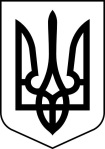 Чернівецька обласна державна адміністраціяДЕПАРТАМЕНТ  ОСВІТИ  І  НАУКИНАКАЗ“ 10 ” грудня  2014 р.	                     			           № 280Про проведення І та ІІ етапів Всеукраїнського конкурсу-захисту науково-дослідницьких робіт учнів-членів Буковинської Малої академії наук учнівської молоді,членів наукових товариств, об’єднань у 2014/2015 навчальному роціНа виконання наказу Міністерства освіти і науки України від 05.11.2013 р. №1554 «Про проведення Всеукраїнського конкурсу-захисту науково-дослідницьких робіт учнів-членів Малої академії наук України у 2013/2014 навчальному році» та відповідно до Положення про Всеукраїнські учнівські олімпіади з базових та спеціальних дисциплін, турніри, конкурси-захисти науково-дослідницьких робіт та конкурси фахової майстерності, затвердженого наказом Міністерства освіти і науки, молоді і спорту України від 22.09.2011 № 1099, з метою виявлення, розвитку і підтримки обдарованої молоді, стимулювання її творчого потенціалу, розвитку наукової та дослідницько-експериментальної діяльності слухачів Буковинської Малої академії наук учнівської молодіНАКАЗУЮ:До 20 січня 2015 року провести І етап Всеукраїнського конкурсу-захисту науково-дослідницьких робіт учнів-членів районних (міських) учнівських наукових товариств.Провести  14 лютого 2015 року  ІІ етап  Всеукраїнського конкурсу-захисту науково-дослідницьких робіт учнів-членів Буковинської Малої академії наук учнівської молоді, членів наукових товариств, об’єднань.Затвердити:3.1. Склад оргкомітету ІІ етапу Всеукраїнського конкурсу-захисту науково-дослідницьких робіт учнів-членів Буковинської Малої академії наук учнівської молоді у 2014/2015 н. р., що додається.3.2. Графік проведення ІІ етапу Всеукраїнського конкурсу-захисту науково-дослідницьких робіт учнів-членів Буковинської Малої академії наук учнівської молоді у 2014/2015н. р.,  що додається.3.3. Склад журі ІІ етапу Всеукраїнського конкурсу-захисту науково-дослідницьких робіт учнів-членів Буковинської Малої академії наук учнівської молоді у 2014/2015 н. р., що додається.3.4. Склад комісій з підготовки тестових завдань до ІІ етапу Всеукраїнського конкурсу-захисту науково-дослідницьких робіт учнів-членів Буковинської Малої академії наук учнівської молоді у 2014/2015 н.р. та покласти відповідальність за складання тестів на голів комісій: Черевко І.М., Гуцула І.В., Фратавчана В. Г.,  Герегову С.В., Костащука І.І., Федоряк М.М., Скрипську О.В., Бунчука Б.І., Кушнерика В.І., що додається.3.5. Дорожню карту підготовки і проведення Всеукраїнського конкурсу-захисту науково-дослідницьких робіт учнів-членів Буковинської Малої академії наук учнівської молоді та наукових товариств і об’єднань навчальних закладів області  у 2014/2015 н.р., що додається.3.6. Cклад апеляційної комісії ІІ етапу Всеукраїнського конкурсу-захисту науково-дослідницьких робіт учнів-членів Буковинської Малої академії наук учнівської молоді у 2014/2015 н. р., що додається.Начальникам органів управління освітою, молоддю та спортом райдержадміністрацій,  міських рад: 4.1. Забезпечити участь команд районів, міст Чернівців та  Новодністровська у ІІ етапі Всеукраїнського конкурсу-захисту науково-дослідницьких робіт учнів-членів Буковинської Малої академії наук учнівської молоді.4.2. До 28 січня 2015 року подати науково-дослідницькі роботи та документацію щодо проведення І етапу конкурсу-захисту для участі у ІІ етапі Всеукраїнського конкурсу-захисту науково-дослідницьких робіт учнів-членів Буковинської Малої академії наук учнівської молоді (вул. Сторожинецька, 62, БМАНУМ).Відділу економіки, бухгалтерського обліку та звітності  (Гринчук М.В.) профінансувати витрати на організацію та проведення ІІ етапу  Всеукраїнського конкурсу-захисту науково-дослідницьких робіт учнів-членів Буковинської Малої академії наук учнівської молоді в межах коштів, передбачених у кошторисах доходів і видатків Буковинської Малої академії наук учнівської молоді. Наказ розмістити на інформаційних сайтах Департаменту освіти і науки  Чернівецької облдержадміністрації та Буковинської Малої академії наук учнівської молоді.      7. Контроль за виконанням наказу покласти на начальника управління освіти і науки  Департаменту освіти і  науки облдержадміністрації Куриша Г.М.      Заступник директора Департаменту                           Б. М.Потурнак                                                     ____________________ СКЛАД оргкомітету ІІ етапу Всеукраїнського конкурсу-захисту науково-дослідницьких робіт учнів-членів БМАНУМ у 2014/2015 н.р.Начальник управління освіти і науки Департаменту освіти і науки облдержадміністрації		          	              Г.М. Куриш                                                      ____________________ Графікпроведення ІІ етапу Всеукраїнського конкурсу-захисту науково-дослідницьких робіт учнів-членів Буковинської Малої академії наук Начальник управління освіти і науки Департаменту освіти і науки облдержадміністрації		          	         Г.М. Куриш                                                      ____________________ СКЛАД журі ІІ етапу Всеукраїнського конкурсу-захисту науково-дослідницьких робіт учнів-членів БМАНУМ у 2014/2015 н.р.Начальник управління освіти і науки Департаменту освіти і науки облдержадміністрації		          	         Г.М. Куриш                                                     ____________________ СКЛАД комісій з підготовки тестових завдань до ІІ етапу Всеукраїнського конкурсу-захисту науково-дослідницьких робіт учнів-членів БМАНУМу 2014/2015 н.р.Начальник управління освіти і науки Департаменту освіти і науки облдержадміністрації		          	         Г.М. Куриш                                                      ____________________ СКЛАД апеляційної комісії  ІІ етапу Всеукраїнського конкурсу-захисту науково-дослідницьких робіт учнів-членів БМАНУМ у 2014/2015 н.р.Начальник управління освіти і науки Департаменту освіти і науки облдержадміністрації		          	         Г.М. Куриш                                                     ____________________ ДОРОЖНЯ КАРТА підготовки і проведення Всеукраїнського конкурсу-захисту науково-дослідницьких робіт учнів-членів Буковинської Малої академії наук учнівської молоді та наукових товариств і об’єднань навчальних закладів області  у 2014/2015 н.р.Начальник управління освіти і науки Департаменту освіти і науки облдержадміністрації		          	         Г.М. Куриш ЗАТВЕРДЖЕНОНаказ  Департаменту освіти і науки Чернівецької обласної держадміністрації Голова:Голова:Голова:Палійчук О.М.– директор Департаменту освіти і науки Чернівецької облдержадміністраціїСпівголова:Співголова:Співголова:Ушенко О.В.–президент Буковинської Малої академії наук учнівської молоді, проректор з наукової роботи Чернівецького національного університету імені Юрія ФедьковичаЗаступник голови:Заступник голови:Заступник голови:Потурнак Б.М.–заступник директора Департаменту освіти і науки Чернівецької облдержадміністраціїЧлени оргкомітету:Члени оргкомітету:Члени оргкомітету:Куриш Ю.М. –начальник управління освіти і науки Департаменту освіти і науки Чернівецької облдержадміністраціїТріска М. К._директор КОПНЗ «Буковинська Мала академія наук учнівської молоді»Богачик Т.C.Ляшенко С.І.–_заступник директора Інституту післядипломної педагогічної освіти Чернівецької областізаступник директора КОПНЗ «Буковинська Мала академія наук учнівської молоді»Прокопець П.Г.–методист відділення фізики і математики, економіки,  комп’ютерних та технічних наук БМАНУМКупчанко І.М.–методист відділення історії, наук про Землю, філософії та суспільствознавства БМАНУМЛипованчук Н.С.–завідувач навчально-організаційного відділу та  відповідальна за роботу відділення філології та мистецтвознавства БМАНУМІванійчук Н.Ю.–методист відділення хімії і біології, екології та аграрних наук БМАНУМВасилькова М.М.-методист БМАНУМЗАТВЕРДЖЕНОНаказ  Департаменту освіти і науки Чернівецької обласної держадміністрації №з/пСекціяДатаЧасМісце проведенняПредставник ДОН, ІППОЧОПредставник БМАНУМматематикаприкладна математикаматематичне моделювання14.021000Білянін Г.І.Прокопець П.Г.комп’ютерні системи та мережібезпека інформаційних та телекомунікаційних системтехнології програмуванняінформаційні системи, бази даних та штучного інтелектуInternet-технології та WEB-дизайнмультимедійні системи, навчальні та ігрові програми14.021000Скрипська Г.ВПрокопець П.Г.Костюкова А.А.теоретична фізикаекспериментальна фізикаастрономія та астрофізикаагрофізичні та космічні дослідженнянауково-технічна творчість та винахідництво14.021000Андрух А.П.Прокопець П.Г.економічна теорія та історія економічної думкимікроекономіка та макроекономікафінанси, грошовий обіг і кредит14.021000Прокопець П.Г.українська моваукраїнська літературамистецтвознавствафольклористиказарубіжна літературалітературна творчістьжурналістика14.021000Тодорюк С.С.,Квітень Є.Д.Липованчук Н.С.німецька мова14.021000Лазаренко А.О.Тріска М.К.французька мова14.021000Тріска М.К.англійська мова14.021000Худик К.Г.Тріска М.К.російська мова 14.021000Іванова Л.І.Липованчук Н.С.румунська мова14.021000Остафій О.Р.Липованчук Н.С.історія Україниісторичне краєзнавствовсесвітня історіяархеологіяетнологіярелігієзнавство та історія релігії14.021000Богачик Т.С.Ляшенко С.І.географія та ландшафтознавствогеологія, геохімія, мінералогіякліматологія та метеорологіягідрологія14.021000Куриш Н. К.Купчанко І.М.правознавство14.021000Сакрієр О.Л.Купчанко І.М.загальна біологіябіологія людинизоологія та ботанікаохорона довкілля та природокористуванняекологіяагрономіялісознавствоветеринарія та зоологіяселекція та генетикапсихологіямедицинавалеологія14.021000Головченко Л.Ю.Іванійчук Н.Ю.Григор’єва О.В.хімія14.021000Чухненко П.С.Василькова М.М.ЗАТВЕРДЖЕНОНаказ  Департаменту освіти і науки Чернівецької обласної держадміністрації Відділення хімії та біології, екології та аграрних наукВідділення хімії та біології, екології та аграрних наукВідділення хімії та біології, екології та аграрних наукВідділення хімії та біології, екології та аграрних наукВідділення хімії та біології, екології та аграрних наукВідділення хімії та біології, екології та аграрних наукВідділення хімії та біології, екології та аграрних наукВідділення хімії та біології, екології та аграрних наукВідділення хімії та біології, екології та аграрних наукВідділення хімії та біології, екології та аграрних наукВідділення хімії та біології, екології та аграрних наукВідділення хімії та біології, екології та аграрних наукВідділення хімії та біології, екології та аграрних наукВідділення хімії та біології, екології та аграрних наукВідділення хімії та біології, екології та аграрних наукВідділення хімії та біології, екології та аграрних наукВідділення хімії та біології, екології та аграрних наукВідділення хімії та біології, екології та аграрних наукВідділення хімії та біології, екології та аграрних наукВідділення хімії та біології, екології та аграрних наукВідділення хімії та біології, екології та аграрних наукВідділення хімії та біології, екології та аграрних наукВідділення хімії та біології, екології та аграрних наукВідділення хімії та біології, екології та аграрних наукВідділення хімії та біології, екології та аграрних наукВідділення хімії та біології, екології та аграрних наукВідділення хімії та біології, екології та аграрних наукСекції:  загальна біологія, зоологія та ботаніка, біологія людини, екологія, охорона природи, агрономія, лісознавство, селекція та генетикаСекції:  загальна біологія, зоологія та ботаніка, біологія людини, екологія, охорона природи, агрономія, лісознавство, селекція та генетикаСекції:  загальна біологія, зоологія та ботаніка, біологія людини, екологія, охорона природи, агрономія, лісознавство, селекція та генетикаСекції:  загальна біологія, зоологія та ботаніка, біологія людини, екологія, охорона природи, агрономія, лісознавство, селекція та генетикаСекції:  загальна біологія, зоологія та ботаніка, біологія людини, екологія, охорона природи, агрономія, лісознавство, селекція та генетикаСекції:  загальна біологія, зоологія та ботаніка, біологія людини, екологія, охорона природи, агрономія, лісознавство, селекція та генетикаСекції:  загальна біологія, зоологія та ботаніка, біологія людини, екологія, охорона природи, агрономія, лісознавство, селекція та генетикаСекції:  загальна біологія, зоологія та ботаніка, біологія людини, екологія, охорона природи, агрономія, лісознавство, селекція та генетикаСекції:  загальна біологія, зоологія та ботаніка, біологія людини, екологія, охорона природи, агрономія, лісознавство, селекція та генетикаСекції:  загальна біологія, зоологія та ботаніка, біологія людини, екологія, охорона природи, агрономія, лісознавство, селекція та генетикаСекції:  загальна біологія, зоологія та ботаніка, біологія людини, екологія, охорона природи, агрономія, лісознавство, селекція та генетикаСекції:  загальна біологія, зоологія та ботаніка, біологія людини, екологія, охорона природи, агрономія, лісознавство, селекція та генетикаСекції:  загальна біологія, зоологія та ботаніка, біологія людини, екологія, охорона природи, агрономія, лісознавство, селекція та генетикаСекції:  загальна біологія, зоологія та ботаніка, біологія людини, екологія, охорона природи, агрономія, лісознавство, селекція та генетикаСекції:  загальна біологія, зоологія та ботаніка, біологія людини, екологія, охорона природи, агрономія, лісознавство, селекція та генетикаСекції:  загальна біологія, зоологія та ботаніка, біологія людини, екологія, охорона природи, агрономія, лісознавство, селекція та генетикаСекції:  загальна біологія, зоологія та ботаніка, біологія людини, екологія, охорона природи, агрономія, лісознавство, селекція та генетикаСекції:  загальна біологія, зоологія та ботаніка, біологія людини, екологія, охорона природи, агрономія, лісознавство, селекція та генетикаСекції:  загальна біологія, зоологія та ботаніка, біологія людини, екологія, охорона природи, агрономія, лісознавство, селекція та генетикаСекції:  загальна біологія, зоологія та ботаніка, біологія людини, екологія, охорона природи, агрономія, лісознавство, селекція та генетикаСекції:  загальна біологія, зоологія та ботаніка, біологія людини, екологія, охорона природи, агрономія, лісознавство, селекція та генетикаСекції:  загальна біологія, зоологія та ботаніка, біологія людини, екологія, охорона природи, агрономія, лісознавство, селекція та генетикаСекції:  загальна біологія, зоологія та ботаніка, біологія людини, екологія, охорона природи, агрономія, лісознавство, селекція та генетикаСекції:  загальна біологія, зоологія та ботаніка, біологія людини, екологія, охорона природи, агрономія, лісознавство, селекція та генетикаСекції:  загальна біологія, зоологія та ботаніка, біологія людини, екологія, охорона природи, агрономія, лісознавство, селекція та генетикаСекції:  загальна біологія, зоологія та ботаніка, біологія людини, екологія, охорона природи, агрономія, лісознавство, селекція та генетикаГолова журі:Голова журі:Голова журі:Голова журі:Голова журі:Голова журі:Голова журі:Голова журі:Голова журі:Голова журі:Голова журі:Голова журі:Голова журі:Голова журі:Голова журі:Голова журі:Голова журі:Голова журі:Голова журі:Голова журі:Голова журі:Голова журі:Голова журі:Голова журі:Голова журі:Голова журі:Голова журі:Голова журі:Голова журі:Голова журі:Голова журі:Голова журі:Голова журі:Голова журі:Голова журі:Голова журі:Голова журі:Голова журі:Голова журі:Голова журі:Голова журі:Голова журі:Голова журі:Голова журі:Марченко М. М.Марченко М. М.Марченко М. М.––––––––––––––––доктор біологічних наук, професор, директор Інституту біології, хімії та біоресурсів при ЧНУ імені Юрія Федьковичадоктор біологічних наук, професор, директор Інституту біології, хімії та біоресурсів при ЧНУ імені Юрія Федьковичадоктор біологічних наук, професор, директор Інституту біології, хімії та біоресурсів при ЧНУ імені Юрія Федьковичадоктор біологічних наук, професор, директор Інституту біології, хімії та біоресурсів при ЧНУ імені Юрія Федьковичадоктор біологічних наук, професор, директор Інституту біології, хімії та біоресурсів при ЧНУ імені Юрія Федьковичадоктор біологічних наук, професор, директор Інституту біології, хімії та біоресурсів при ЧНУ імені Юрія Федьковичадоктор біологічних наук, професор, директор Інституту біології, хімії та біоресурсів при ЧНУ імені Юрія Федьковичадоктор біологічних наук, професор, директор Інституту біології, хімії та біоресурсів при ЧНУ імені Юрія Федьковичадоктор біологічних наук, професор, директор Інституту біології, хімії та біоресурсів при ЧНУ імені Юрія Федьковичадоктор біологічних наук, професор, директор Інституту біології, хімії та біоресурсів при ЧНУ імені Юрія Федьковичадоктор біологічних наук, професор, директор Інституту біології, хімії та біоресурсів при ЧНУ імені Юрія Федьковичадоктор біологічних наук, професор, директор Інституту біології, хімії та біоресурсів при ЧНУ імені Юрія Федьковичадоктор біологічних наук, професор, директор Інституту біології, хімії та біоресурсів при ЧНУ імені Юрія Федьковичадоктор біологічних наук, професор, директор Інституту біології, хімії та біоресурсів при ЧНУ імені Юрія Федьковичадоктор біологічних наук, професор, директор Інституту біології, хімії та біоресурсів при ЧНУ імені Юрія Федьковичадоктор біологічних наук, професор, директор Інституту біології, хімії та біоресурсів при ЧНУ імені Юрія Федьковичадоктор біологічних наук, професор, директор Інституту біології, хімії та біоресурсів при ЧНУ імені Юрія Федьковичадоктор біологічних наук, професор, директор Інституту біології, хімії та біоресурсів при ЧНУ імені Юрія Федьковичадоктор біологічних наук, професор, директор Інституту біології, хімії та біоресурсів при ЧНУ імені Юрія Федьковичадоктор біологічних наук, професор, директор Інституту біології, хімії та біоресурсів при ЧНУ імені Юрія Федьковичадоктор біологічних наук, професор, директор Інституту біології, хімії та біоресурсів при ЧНУ імені Юрія Федьковичадоктор біологічних наук, професор, директор Інституту біології, хімії та біоресурсів при ЧНУ імені Юрія Федьковичадоктор біологічних наук, професор, директор Інституту біології, хімії та біоресурсів при ЧНУ імені Юрія Федьковичадоктор біологічних наук, професор, директор Інституту біології, хімії та біоресурсів при ЧНУ імені Юрія Федьковичадоктор біологічних наук, професор, директор Інституту біології, хімії та біоресурсів при ЧНУ імені Юрія Федьковичадоктор біологічних наук, професор, директор Інституту біології, хімії та біоресурсів при ЧНУ імені Юрія ФедьковичаЧлени журі:Члени журі:Члени журі:Федоряк М.М.Федоряк М.М.Федоряк М.М.––––––––––––––––доктор біологічних наук, професор кафедри екології та біомоніторингу Інституту біології, хімії та біоресурсів при ЧНУ імені Юрія Федьковичадоктор біологічних наук, професор кафедри екології та біомоніторингу Інституту біології, хімії та біоресурсів при ЧНУ імені Юрія Федьковичадоктор біологічних наук, професор кафедри екології та біомоніторингу Інституту біології, хімії та біоресурсів при ЧНУ імені Юрія Федьковичадоктор біологічних наук, професор кафедри екології та біомоніторингу Інституту біології, хімії та біоресурсів при ЧНУ імені Юрія Федьковичадоктор біологічних наук, професор кафедри екології та біомоніторингу Інституту біології, хімії та біоресурсів при ЧНУ імені Юрія Федьковичадоктор біологічних наук, професор кафедри екології та біомоніторингу Інституту біології, хімії та біоресурсів при ЧНУ імені Юрія Федьковичадоктор біологічних наук, професор кафедри екології та біомоніторингу Інституту біології, хімії та біоресурсів при ЧНУ імені Юрія Федьковичадоктор біологічних наук, професор кафедри екології та біомоніторингу Інституту біології, хімії та біоресурсів при ЧНУ імені Юрія Федьковичадоктор біологічних наук, професор кафедри екології та біомоніторингу Інституту біології, хімії та біоресурсів при ЧНУ імені Юрія Федьковичадоктор біологічних наук, професор кафедри екології та біомоніторингу Інституту біології, хімії та біоресурсів при ЧНУ імені Юрія Федьковичадоктор біологічних наук, професор кафедри екології та біомоніторингу Інституту біології, хімії та біоресурсів при ЧНУ імені Юрія Федьковичадоктор біологічних наук, професор кафедри екології та біомоніторингу Інституту біології, хімії та біоресурсів при ЧНУ імені Юрія Федьковичадоктор біологічних наук, професор кафедри екології та біомоніторингу Інституту біології, хімії та біоресурсів при ЧНУ імені Юрія Федьковичадоктор біологічних наук, професор кафедри екології та біомоніторингу Інституту біології, хімії та біоресурсів при ЧНУ імені Юрія Федьковичадоктор біологічних наук, професор кафедри екології та біомоніторингу Інституту біології, хімії та біоресурсів при ЧНУ імені Юрія Федьковичадоктор біологічних наук, професор кафедри екології та біомоніторингу Інституту біології, хімії та біоресурсів при ЧНУ імені Юрія Федьковичадоктор біологічних наук, професор кафедри екології та біомоніторингу Інституту біології, хімії та біоресурсів при ЧНУ імені Юрія Федьковичадоктор біологічних наук, професор кафедри екології та біомоніторингу Інституту біології, хімії та біоресурсів при ЧНУ імені Юрія Федьковичадоктор біологічних наук, професор кафедри екології та біомоніторингу Інституту біології, хімії та біоресурсів при ЧНУ імені Юрія Федьковичадоктор біологічних наук, професор кафедри екології та біомоніторингу Інституту біології, хімії та біоресурсів при ЧНУ імені Юрія Федьковичадоктор біологічних наук, професор кафедри екології та біомоніторингу Інституту біології, хімії та біоресурсів при ЧНУ імені Юрія Федьковичадоктор біологічних наук, професор кафедри екології та біомоніторингу Інституту біології, хімії та біоресурсів при ЧНУ імені Юрія Федьковичадоктор біологічних наук, професор кафедри екології та біомоніторингу Інституту біології, хімії та біоресурсів при ЧНУ імені Юрія Федьковичадоктор біологічних наук, професор кафедри екології та біомоніторингу Інституту біології, хімії та біоресурсів при ЧНУ імені Юрія Федьковичадоктор біологічних наук, професор кафедри екології та біомоніторингу Інституту біології, хімії та біоресурсів при ЧНУ імені Юрія Федьковичадоктор біологічних наук, професор кафедри екології та біомоніторингу Інституту біології, хімії та біоресурсів при ЧНУ імені Юрія ФедьковичаЧорней І.І. Чорней І.І. Чорней І.І. ----------------доктор біологічних наук, професор, завідувач кафедри ботаніки, лісового та садово-паркового господарства Інституту біології, хімії та біоресурсів при ЧНУ імені Юрія Федьковичадоктор біологічних наук, професор, завідувач кафедри ботаніки, лісового та садово-паркового господарства Інституту біології, хімії та біоресурсів при ЧНУ імені Юрія Федьковичадоктор біологічних наук, професор, завідувач кафедри ботаніки, лісового та садово-паркового господарства Інституту біології, хімії та біоресурсів при ЧНУ імені Юрія Федьковичадоктор біологічних наук, професор, завідувач кафедри ботаніки, лісового та садово-паркового господарства Інституту біології, хімії та біоресурсів при ЧНУ імені Юрія Федьковичадоктор біологічних наук, професор, завідувач кафедри ботаніки, лісового та садово-паркового господарства Інституту біології, хімії та біоресурсів при ЧНУ імені Юрія Федьковичадоктор біологічних наук, професор, завідувач кафедри ботаніки, лісового та садово-паркового господарства Інституту біології, хімії та біоресурсів при ЧНУ імені Юрія Федьковичадоктор біологічних наук, професор, завідувач кафедри ботаніки, лісового та садово-паркового господарства Інституту біології, хімії та біоресурсів при ЧНУ імені Юрія Федьковичадоктор біологічних наук, професор, завідувач кафедри ботаніки, лісового та садово-паркового господарства Інституту біології, хімії та біоресурсів при ЧНУ імені Юрія Федьковичадоктор біологічних наук, професор, завідувач кафедри ботаніки, лісового та садово-паркового господарства Інституту біології, хімії та біоресурсів при ЧНУ імені Юрія Федьковичадоктор біологічних наук, професор, завідувач кафедри ботаніки, лісового та садово-паркового господарства Інституту біології, хімії та біоресурсів при ЧНУ імені Юрія Федьковичадоктор біологічних наук, професор, завідувач кафедри ботаніки, лісового та садово-паркового господарства Інституту біології, хімії та біоресурсів при ЧНУ імені Юрія Федьковичадоктор біологічних наук, професор, завідувач кафедри ботаніки, лісового та садово-паркового господарства Інституту біології, хімії та біоресурсів при ЧНУ імені Юрія Федьковичадоктор біологічних наук, професор, завідувач кафедри ботаніки, лісового та садово-паркового господарства Інституту біології, хімії та біоресурсів при ЧНУ імені Юрія Федьковичадоктор біологічних наук, професор, завідувач кафедри ботаніки, лісового та садово-паркового господарства Інституту біології, хімії та біоресурсів при ЧНУ імені Юрія Федьковичадоктор біологічних наук, професор, завідувач кафедри ботаніки, лісового та садово-паркового господарства Інституту біології, хімії та біоресурсів при ЧНУ імені Юрія Федьковичадоктор біологічних наук, професор, завідувач кафедри ботаніки, лісового та садово-паркового господарства Інституту біології, хімії та біоресурсів при ЧНУ імені Юрія Федьковичадоктор біологічних наук, професор, завідувач кафедри ботаніки, лісового та садово-паркового господарства Інституту біології, хімії та біоресурсів при ЧНУ імені Юрія Федьковичадоктор біологічних наук, професор, завідувач кафедри ботаніки, лісового та садово-паркового господарства Інституту біології, хімії та біоресурсів при ЧНУ імені Юрія Федьковичадоктор біологічних наук, професор, завідувач кафедри ботаніки, лісового та садово-паркового господарства Інституту біології, хімії та біоресурсів при ЧНУ імені Юрія Федьковичадоктор біологічних наук, професор, завідувач кафедри ботаніки, лісового та садово-паркового господарства Інституту біології, хімії та біоресурсів при ЧНУ імені Юрія Федьковичадоктор біологічних наук, професор, завідувач кафедри ботаніки, лісового та садово-паркового господарства Інституту біології, хімії та біоресурсів при ЧНУ імені Юрія Федьковичадоктор біологічних наук, професор, завідувач кафедри ботаніки, лісового та садово-паркового господарства Інституту біології, хімії та біоресурсів при ЧНУ імені Юрія Федьковичадоктор біологічних наук, професор, завідувач кафедри ботаніки, лісового та садово-паркового господарства Інституту біології, хімії та біоресурсів при ЧНУ імені Юрія Федьковичадоктор біологічних наук, професор, завідувач кафедри ботаніки, лісового та садово-паркового господарства Інституту біології, хімії та біоресурсів при ЧНУ імені Юрія Федьковичадоктор біологічних наук, професор, завідувач кафедри ботаніки, лісового та садово-паркового господарства Інституту біології, хімії та біоресурсів при ЧНУ імені Юрія Федьковичадоктор біологічних наук, професор, завідувач кафедри ботаніки, лісового та садово-паркового господарства Інституту біології, хімії та біоресурсів при ЧНУ імені Юрія ФедьковичаМорозова Т.В.Морозова Т.В.Морозова Т.В.----------------кандидат біологічних наук, доцент кафедри екології та біомоніторингу Інституту біології, хімії та біоресурсів при ЧНУ імені Юрія Федьковичакандидат біологічних наук, доцент кафедри екології та біомоніторингу Інституту біології, хімії та біоресурсів при ЧНУ імені Юрія Федьковичакандидат біологічних наук, доцент кафедри екології та біомоніторингу Інституту біології, хімії та біоресурсів при ЧНУ імені Юрія Федьковичакандидат біологічних наук, доцент кафедри екології та біомоніторингу Інституту біології, хімії та біоресурсів при ЧНУ імені Юрія Федьковичакандидат біологічних наук, доцент кафедри екології та біомоніторингу Інституту біології, хімії та біоресурсів при ЧНУ імені Юрія Федьковичакандидат біологічних наук, доцент кафедри екології та біомоніторингу Інституту біології, хімії та біоресурсів при ЧНУ імені Юрія Федьковичакандидат біологічних наук, доцент кафедри екології та біомоніторингу Інституту біології, хімії та біоресурсів при ЧНУ імені Юрія Федьковичакандидат біологічних наук, доцент кафедри екології та біомоніторингу Інституту біології, хімії та біоресурсів при ЧНУ імені Юрія Федьковичакандидат біологічних наук, доцент кафедри екології та біомоніторингу Інституту біології, хімії та біоресурсів при ЧНУ імені Юрія Федьковичакандидат біологічних наук, доцент кафедри екології та біомоніторингу Інституту біології, хімії та біоресурсів при ЧНУ імені Юрія Федьковичакандидат біологічних наук, доцент кафедри екології та біомоніторингу Інституту біології, хімії та біоресурсів при ЧНУ імені Юрія Федьковичакандидат біологічних наук, доцент кафедри екології та біомоніторингу Інституту біології, хімії та біоресурсів при ЧНУ імені Юрія Федьковичакандидат біологічних наук, доцент кафедри екології та біомоніторингу Інституту біології, хімії та біоресурсів при ЧНУ імені Юрія Федьковичакандидат біологічних наук, доцент кафедри екології та біомоніторингу Інституту біології, хімії та біоресурсів при ЧНУ імені Юрія Федьковичакандидат біологічних наук, доцент кафедри екології та біомоніторингу Інституту біології, хімії та біоресурсів при ЧНУ імені Юрія Федьковичакандидат біологічних наук, доцент кафедри екології та біомоніторингу Інституту біології, хімії та біоресурсів при ЧНУ імені Юрія Федьковичакандидат біологічних наук, доцент кафедри екології та біомоніторингу Інституту біології, хімії та біоресурсів при ЧНУ імені Юрія Федьковичакандидат біологічних наук, доцент кафедри екології та біомоніторингу Інституту біології, хімії та біоресурсів при ЧНУ імені Юрія Федьковичакандидат біологічних наук, доцент кафедри екології та біомоніторингу Інституту біології, хімії та біоресурсів при ЧНУ імені Юрія Федьковичакандидат біологічних наук, доцент кафедри екології та біомоніторингу Інституту біології, хімії та біоресурсів при ЧНУ імені Юрія Федьковичакандидат біологічних наук, доцент кафедри екології та біомоніторингу Інституту біології, хімії та біоресурсів при ЧНУ імені Юрія Федьковичакандидат біологічних наук, доцент кафедри екології та біомоніторингу Інституту біології, хімії та біоресурсів при ЧНУ імені Юрія Федьковичакандидат біологічних наук, доцент кафедри екології та біомоніторингу Інституту біології, хімії та біоресурсів при ЧНУ імені Юрія Федьковичакандидат біологічних наук, доцент кафедри екології та біомоніторингу Інституту біології, хімії та біоресурсів при ЧНУ імені Юрія Федьковичакандидат біологічних наук, доцент кафедри екології та біомоніторингу Інституту біології, хімії та біоресурсів при ЧНУ імені Юрія Федьковичакандидат біологічних наук, доцент кафедри екології та біомоніторингу Інституту біології, хімії та біоресурсів при ЧНУ імені Юрія ФедьковичаРоманюк В.В.Романюк В.В.Романюк В.В.––––––––––––––––кандидат біологічних наук, доцент кафедри грунтознавства Інституту біології, хімії та біоресурсів при ЧНУ імені Юрія Федьковичакандидат біологічних наук, доцент кафедри грунтознавства Інституту біології, хімії та біоресурсів при ЧНУ імені Юрія Федьковичакандидат біологічних наук, доцент кафедри грунтознавства Інституту біології, хімії та біоресурсів при ЧНУ імені Юрія Федьковичакандидат біологічних наук, доцент кафедри грунтознавства Інституту біології, хімії та біоресурсів при ЧНУ імені Юрія Федьковичакандидат біологічних наук, доцент кафедри грунтознавства Інституту біології, хімії та біоресурсів при ЧНУ імені Юрія Федьковичакандидат біологічних наук, доцент кафедри грунтознавства Інституту біології, хімії та біоресурсів при ЧНУ імені Юрія Федьковичакандидат біологічних наук, доцент кафедри грунтознавства Інституту біології, хімії та біоресурсів при ЧНУ імені Юрія Федьковичакандидат біологічних наук, доцент кафедри грунтознавства Інституту біології, хімії та біоресурсів при ЧНУ імені Юрія Федьковичакандидат біологічних наук, доцент кафедри грунтознавства Інституту біології, хімії та біоресурсів при ЧНУ імені Юрія Федьковичакандидат біологічних наук, доцент кафедри грунтознавства Інституту біології, хімії та біоресурсів при ЧНУ імені Юрія Федьковичакандидат біологічних наук, доцент кафедри грунтознавства Інституту біології, хімії та біоресурсів при ЧНУ імені Юрія Федьковичакандидат біологічних наук, доцент кафедри грунтознавства Інституту біології, хімії та біоресурсів при ЧНУ імені Юрія Федьковичакандидат біологічних наук, доцент кафедри грунтознавства Інституту біології, хімії та біоресурсів при ЧНУ імені Юрія Федьковичакандидат біологічних наук, доцент кафедри грунтознавства Інституту біології, хімії та біоресурсів при ЧНУ імені Юрія Федьковичакандидат біологічних наук, доцент кафедри грунтознавства Інституту біології, хімії та біоресурсів при ЧНУ імені Юрія Федьковичакандидат біологічних наук, доцент кафедри грунтознавства Інституту біології, хімії та біоресурсів при ЧНУ імені Юрія Федьковичакандидат біологічних наук, доцент кафедри грунтознавства Інституту біології, хімії та біоресурсів при ЧНУ імені Юрія Федьковичакандидат біологічних наук, доцент кафедри грунтознавства Інституту біології, хімії та біоресурсів при ЧНУ імені Юрія Федьковичакандидат біологічних наук, доцент кафедри грунтознавства Інституту біології, хімії та біоресурсів при ЧНУ імені Юрія Федьковичакандидат біологічних наук, доцент кафедри грунтознавства Інституту біології, хімії та біоресурсів при ЧНУ імені Юрія Федьковичакандидат біологічних наук, доцент кафедри грунтознавства Інституту біології, хімії та біоресурсів при ЧНУ імені Юрія Федьковичакандидат біологічних наук, доцент кафедри грунтознавства Інституту біології, хімії та біоресурсів при ЧНУ імені Юрія Федьковичакандидат біологічних наук, доцент кафедри грунтознавства Інституту біології, хімії та біоресурсів при ЧНУ імені Юрія Федьковичакандидат біологічних наук, доцент кафедри грунтознавства Інституту біології, хімії та біоресурсів при ЧНУ імені Юрія Федьковичакандидат біологічних наук, доцент кафедри грунтознавства Інституту біології, хімії та біоресурсів при ЧНУ імені Юрія Федьковичакандидат біологічних наук, доцент кафедри грунтознавства Інституту біології, хімії та біоресурсів при ЧНУ імені Юрія ФедьковичаХлус Л.М. Хлус Л.М. Хлус Л.М. ––––––––––––––––кандидат біологічних наук, доцент кафедри молекулярної генетики та біотехнології Інституту біології, хімії та біоресурсів при ЧНУ імені Юрія Федьковичакандидат біологічних наук, доцент кафедри молекулярної генетики та біотехнології Інституту біології, хімії та біоресурсів при ЧНУ імені Юрія Федьковичакандидат біологічних наук, доцент кафедри молекулярної генетики та біотехнології Інституту біології, хімії та біоресурсів при ЧНУ імені Юрія Федьковичакандидат біологічних наук, доцент кафедри молекулярної генетики та біотехнології Інституту біології, хімії та біоресурсів при ЧНУ імені Юрія Федьковичакандидат біологічних наук, доцент кафедри молекулярної генетики та біотехнології Інституту біології, хімії та біоресурсів при ЧНУ імені Юрія Федьковичакандидат біологічних наук, доцент кафедри молекулярної генетики та біотехнології Інституту біології, хімії та біоресурсів при ЧНУ імені Юрія Федьковичакандидат біологічних наук, доцент кафедри молекулярної генетики та біотехнології Інституту біології, хімії та біоресурсів при ЧНУ імені Юрія Федьковичакандидат біологічних наук, доцент кафедри молекулярної генетики та біотехнології Інституту біології, хімії та біоресурсів при ЧНУ імені Юрія Федьковичакандидат біологічних наук, доцент кафедри молекулярної генетики та біотехнології Інституту біології, хімії та біоресурсів при ЧНУ імені Юрія Федьковичакандидат біологічних наук, доцент кафедри молекулярної генетики та біотехнології Інституту біології, хімії та біоресурсів при ЧНУ імені Юрія Федьковичакандидат біологічних наук, доцент кафедри молекулярної генетики та біотехнології Інституту біології, хімії та біоресурсів при ЧНУ імені Юрія Федьковичакандидат біологічних наук, доцент кафедри молекулярної генетики та біотехнології Інституту біології, хімії та біоресурсів при ЧНУ імені Юрія Федьковичакандидат біологічних наук, доцент кафедри молекулярної генетики та біотехнології Інституту біології, хімії та біоресурсів при ЧНУ імені Юрія Федьковичакандидат біологічних наук, доцент кафедри молекулярної генетики та біотехнології Інституту біології, хімії та біоресурсів при ЧНУ імені Юрія Федьковичакандидат біологічних наук, доцент кафедри молекулярної генетики та біотехнології Інституту біології, хімії та біоресурсів при ЧНУ імені Юрія Федьковичакандидат біологічних наук, доцент кафедри молекулярної генетики та біотехнології Інституту біології, хімії та біоресурсів при ЧНУ імені Юрія Федьковичакандидат біологічних наук, доцент кафедри молекулярної генетики та біотехнології Інституту біології, хімії та біоресурсів при ЧНУ імені Юрія Федьковичакандидат біологічних наук, доцент кафедри молекулярної генетики та біотехнології Інституту біології, хімії та біоресурсів при ЧНУ імені Юрія Федьковичакандидат біологічних наук, доцент кафедри молекулярної генетики та біотехнології Інституту біології, хімії та біоресурсів при ЧНУ імені Юрія Федьковичакандидат біологічних наук, доцент кафедри молекулярної генетики та біотехнології Інституту біології, хімії та біоресурсів при ЧНУ імені Юрія Федьковичакандидат біологічних наук, доцент кафедри молекулярної генетики та біотехнології Інституту біології, хімії та біоресурсів при ЧНУ імені Юрія Федьковичакандидат біологічних наук, доцент кафедри молекулярної генетики та біотехнології Інституту біології, хімії та біоресурсів при ЧНУ імені Юрія Федьковичакандидат біологічних наук, доцент кафедри молекулярної генетики та біотехнології Інституту біології, хімії та біоресурсів при ЧНУ імені Юрія Федьковичакандидат біологічних наук, доцент кафедри молекулярної генетики та біотехнології Інституту біології, хімії та біоресурсів при ЧНУ імені Юрія Федьковичакандидат біологічних наук, доцент кафедри молекулярної генетики та біотехнології Інституту біології, хімії та біоресурсів при ЧНУ імені Юрія Федьковичакандидат біологічних наук, доцент кафедри молекулярної генетики та біотехнології Інституту біології, хімії та біоресурсів при ЧНУ імені Юрія ФедьковичаСитнікова І.О.Шелифіст А.Є.Ситнікова І.О.Шелифіст А.Є.Ситнікова І.О.Шелифіст А.Є.–-–-–-–-–-–-–-–-–-–-–-–-–-–-–-–-кандидат біологічних наук, доцент кафедри екології та біомоніторингу Інституту біології, хімії та біоресурсів при ЧНУ імені Юрія Федьковича кандидат біологічних наук, доцент кафедри біохімії та біотехнології Інституту біології, хімії та біоресурсів при ЧНУ імені Юрія Федьковича кандидат біологічних наук, доцент кафедри екології та біомоніторингу Інституту біології, хімії та біоресурсів при ЧНУ імені Юрія Федьковича кандидат біологічних наук, доцент кафедри біохімії та біотехнології Інституту біології, хімії та біоресурсів при ЧНУ імені Юрія Федьковича кандидат біологічних наук, доцент кафедри екології та біомоніторингу Інституту біології, хімії та біоресурсів при ЧНУ імені Юрія Федьковича кандидат біологічних наук, доцент кафедри біохімії та біотехнології Інституту біології, хімії та біоресурсів при ЧНУ імені Юрія Федьковича кандидат біологічних наук, доцент кафедри екології та біомоніторингу Інституту біології, хімії та біоресурсів при ЧНУ імені Юрія Федьковича кандидат біологічних наук, доцент кафедри біохімії та біотехнології Інституту біології, хімії та біоресурсів при ЧНУ імені Юрія Федьковича кандидат біологічних наук, доцент кафедри екології та біомоніторингу Інституту біології, хімії та біоресурсів при ЧНУ імені Юрія Федьковича кандидат біологічних наук, доцент кафедри біохімії та біотехнології Інституту біології, хімії та біоресурсів при ЧНУ імені Юрія Федьковича кандидат біологічних наук, доцент кафедри екології та біомоніторингу Інституту біології, хімії та біоресурсів при ЧНУ імені Юрія Федьковича кандидат біологічних наук, доцент кафедри біохімії та біотехнології Інституту біології, хімії та біоресурсів при ЧНУ імені Юрія Федьковича кандидат біологічних наук, доцент кафедри екології та біомоніторингу Інституту біології, хімії та біоресурсів при ЧНУ імені Юрія Федьковича кандидат біологічних наук, доцент кафедри біохімії та біотехнології Інституту біології, хімії та біоресурсів при ЧНУ імені Юрія Федьковича кандидат біологічних наук, доцент кафедри екології та біомоніторингу Інституту біології, хімії та біоресурсів при ЧНУ імені Юрія Федьковича кандидат біологічних наук, доцент кафедри біохімії та біотехнології Інституту біології, хімії та біоресурсів при ЧНУ імені Юрія Федьковича кандидат біологічних наук, доцент кафедри екології та біомоніторингу Інституту біології, хімії та біоресурсів при ЧНУ імені Юрія Федьковича кандидат біологічних наук, доцент кафедри біохімії та біотехнології Інституту біології, хімії та біоресурсів при ЧНУ імені Юрія Федьковича кандидат біологічних наук, доцент кафедри екології та біомоніторингу Інституту біології, хімії та біоресурсів при ЧНУ імені Юрія Федьковича кандидат біологічних наук, доцент кафедри біохімії та біотехнології Інституту біології, хімії та біоресурсів при ЧНУ імені Юрія Федьковича кандидат біологічних наук, доцент кафедри екології та біомоніторингу Інституту біології, хімії та біоресурсів при ЧНУ імені Юрія Федьковича кандидат біологічних наук, доцент кафедри біохімії та біотехнології Інституту біології, хімії та біоресурсів при ЧНУ імені Юрія Федьковича кандидат біологічних наук, доцент кафедри екології та біомоніторингу Інституту біології, хімії та біоресурсів при ЧНУ імені Юрія Федьковича кандидат біологічних наук, доцент кафедри біохімії та біотехнології Інституту біології, хімії та біоресурсів при ЧНУ імені Юрія Федьковича кандидат біологічних наук, доцент кафедри екології та біомоніторингу Інституту біології, хімії та біоресурсів при ЧНУ імені Юрія Федьковича кандидат біологічних наук, доцент кафедри біохімії та біотехнології Інституту біології, хімії та біоресурсів при ЧНУ імені Юрія Федьковича кандидат біологічних наук, доцент кафедри екології та біомоніторингу Інституту біології, хімії та біоресурсів при ЧНУ імені Юрія Федьковича кандидат біологічних наук, доцент кафедри біохімії та біотехнології Інституту біології, хімії та біоресурсів при ЧНУ імені Юрія Федьковича кандидат біологічних наук, доцент кафедри екології та біомоніторингу Інституту біології, хімії та біоресурсів при ЧНУ імені Юрія Федьковича кандидат біологічних наук, доцент кафедри біохімії та біотехнології Інституту біології, хімії та біоресурсів при ЧНУ імені Юрія Федьковича кандидат біологічних наук, доцент кафедри екології та біомоніторингу Інституту біології, хімії та біоресурсів при ЧНУ імені Юрія Федьковича кандидат біологічних наук, доцент кафедри біохімії та біотехнології Інституту біології, хімії та біоресурсів при ЧНУ імені Юрія Федьковича кандидат біологічних наук, доцент кафедри екології та біомоніторингу Інституту біології, хімії та біоресурсів при ЧНУ імені Юрія Федьковича кандидат біологічних наук, доцент кафедри біохімії та біотехнології Інституту біології, хімії та біоресурсів при ЧНУ імені Юрія Федьковича кандидат біологічних наук, доцент кафедри екології та біомоніторингу Інституту біології, хімії та біоресурсів при ЧНУ імені Юрія Федьковича кандидат біологічних наук, доцент кафедри біохімії та біотехнології Інституту біології, хімії та біоресурсів при ЧНУ імені Юрія Федьковича кандидат біологічних наук, доцент кафедри екології та біомоніторингу Інституту біології, хімії та біоресурсів при ЧНУ імені Юрія Федьковича кандидат біологічних наук, доцент кафедри біохімії та біотехнології Інституту біології, хімії та біоресурсів при ЧНУ імені Юрія Федьковича кандидат біологічних наук, доцент кафедри екології та біомоніторингу Інституту біології, хімії та біоресурсів при ЧНУ імені Юрія Федьковича кандидат біологічних наук, доцент кафедри біохімії та біотехнології Інституту біології, хімії та біоресурсів при ЧНУ імені Юрія Федьковича кандидат біологічних наук, доцент кафедри екології та біомоніторингу Інституту біології, хімії та біоресурсів при ЧНУ імені Юрія Федьковича кандидат біологічних наук, доцент кафедри біохімії та біотехнології Інституту біології, хімії та біоресурсів при ЧНУ імені Юрія Федьковича кандидат біологічних наук, доцент кафедри екології та біомоніторингу Інституту біології, хімії та біоресурсів при ЧНУ імені Юрія Федьковича кандидат біологічних наук, доцент кафедри біохімії та біотехнології Інституту біології, хімії та біоресурсів при ЧНУ імені Юрія Федьковича кандидат біологічних наук, доцент кафедри екології та біомоніторингу Інституту біології, хімії та біоресурсів при ЧНУ імені Юрія Федьковича кандидат біологічних наук, доцент кафедри біохімії та біотехнології Інституту біології, хімії та біоресурсів при ЧНУ імені Юрія Федьковича кандидат біологічних наук, доцент кафедри екології та біомоніторингу Інституту біології, хімії та біоресурсів при ЧНУ імені Юрія Федьковича кандидат біологічних наук, доцент кафедри біохімії та біотехнології Інституту біології, хімії та біоресурсів при ЧНУ імені Юрія Федьковича кандидат біологічних наук, доцент кафедри екології та біомоніторингу Інституту біології, хімії та біоресурсів при ЧНУ імені Юрія Федьковича кандидат біологічних наук, доцент кафедри біохімії та біотехнології Інституту біології, хімії та біоресурсів при ЧНУ імені Юрія Федьковича кандидат біологічних наук, доцент кафедри екології та біомоніторингу Інституту біології, хімії та біоресурсів при ЧНУ імені Юрія Федьковича кандидат біологічних наук, доцент кафедри біохімії та біотехнології Інституту біології, хімії та біоресурсів при ЧНУ імені Юрія Федьковича Секції: медицина та валеологіяСекції: медицина та валеологіяСекції: медицина та валеологіяСекції: медицина та валеологіяСекції: медицина та валеологіяСекції: медицина та валеологіяСекції: медицина та валеологіяСекції: медицина та валеологіяСекції: медицина та валеологіяСекції: медицина та валеологіяСекції: медицина та валеологіяСекції: медицина та валеологіяСекції: медицина та валеологіяСекції: медицина та валеологіяСекції: медицина та валеологіяСекції: медицина та валеологіяСекції: медицина та валеологіяСекції: медицина та валеологіяСекції: медицина та валеологіяСекції: медицина та валеологіяСекції: медицина та валеологіяСекції: медицина та валеологіяСекції: медицина та валеологіяСекції: медицина та валеологіяСекції: медицина та валеологіяСекції: медицина та валеологіяСекції: медицина та валеологіяСекції: медицина та валеологіяСекції: медицина та валеологіяСекції: медицина та валеологіяСекції: медицина та валеологіяСекції: медицина та валеологіяСекції: медицина та валеологіяСекції: медицина та валеологіяСекції: медицина та валеологіяСекції: медицина та валеологіяСекції: медицина та валеологіяСекції: медицина та валеологіяСекції: медицина та валеологіяСекції: медицина та валеологіяСекції: медицина та валеологіяСекції: медицина та валеологіяСекції: медицина та валеологіяСекції: медицина та валеологіяГолова журі:Голова журі:Голова журі:Голова журі:Голова журі:Голова журі:Голова журі:Голова журі:Голова журі:Голова журі:Голова журі:Голова журі:Голова журі:Голова журі:Голова журі:Голова журі:Голова журі:Голова журі:Голова журі:Голова журі:Голова журі:Голова журі:Голова журі:Голова журі:Голова журі:Голова журі:Голова журі:Голова журі:Голова журі:Голова журі:Голова журі:Голова журі:Голова журі:Голова журі:Голова журі:Голова журі:Голова журі:Голова журі:Голова журі:Голова журі:Голова журі:Голова журі:Голова журі:Голова журі:Ткачук С.С.Ткачук С.С.Ткачук С.С.––––––––––––––––доктор медичних наук, професор кафедри фізіології імені            Я. Д. Кіршенблата БДМУдоктор медичних наук, професор кафедри фізіології імені            Я. Д. Кіршенблата БДМУдоктор медичних наук, професор кафедри фізіології імені            Я. Д. Кіршенблата БДМУдоктор медичних наук, професор кафедри фізіології імені            Я. Д. Кіршенблата БДМУдоктор медичних наук, професор кафедри фізіології імені            Я. Д. Кіршенблата БДМУдоктор медичних наук, професор кафедри фізіології імені            Я. Д. Кіршенблата БДМУдоктор медичних наук, професор кафедри фізіології імені            Я. Д. Кіршенблата БДМУдоктор медичних наук, професор кафедри фізіології імені            Я. Д. Кіршенблата БДМУдоктор медичних наук, професор кафедри фізіології імені            Я. Д. Кіршенблата БДМУдоктор медичних наук, професор кафедри фізіології імені            Я. Д. Кіршенблата БДМУдоктор медичних наук, професор кафедри фізіології імені            Я. Д. Кіршенблата БДМУдоктор медичних наук, професор кафедри фізіології імені            Я. Д. Кіршенблата БДМУдоктор медичних наук, професор кафедри фізіології імені            Я. Д. Кіршенблата БДМУдоктор медичних наук, професор кафедри фізіології імені            Я. Д. Кіршенблата БДМУЧлени журі:Члени журі:Члени журі:Члени журі:Члени журі:Члени журі:Члени журі:Члени журі:Члени журі:Члени журі:Члени журі:Члени журі:Члени журі:Члени журі:Члени журі:Члени журі:Члени журі:Члени журі:Члени журі:Члени журі:Члени журі:Члени журі:Члени журі:Члени журі:Члени журі:Члени журі:Члени журі:Члени журі:Члени журі:Члени журі:Члени журі:Мислицький В. Ф.Мислицький В. Ф.Мислицький В. Ф.––––––––––––––––доктор біологічних наук, професор кафедри патологічної фізіології БДМУдоктор біологічних наук, професор кафедри патологічної фізіології БДМУдоктор біологічних наук, професор кафедри патологічної фізіології БДМУдоктор біологічних наук, професор кафедри патологічної фізіології БДМУдоктор біологічних наук, професор кафедри патологічної фізіології БДМУдоктор біологічних наук, професор кафедри патологічної фізіології БДМУдоктор біологічних наук, професор кафедри патологічної фізіології БДМУдоктор біологічних наук, професор кафедри патологічної фізіології БДМУдоктор біологічних наук, професор кафедри патологічної фізіології БДМУдоктор біологічних наук, професор кафедри патологічної фізіології БДМУдоктор біологічних наук, професор кафедри патологічної фізіології БДМУдоктор біологічних наук, професор кафедри патологічної фізіології БДМУдоктор біологічних наук, професор кафедри патологічної фізіології БДМУдоктор біологічних наук, професор кафедри патологічної фізіології БДМУдоктор біологічних наук, професор кафедри патологічної фізіології БДМУдоктор біологічних наук, професор кафедри патологічної фізіології БДМУдоктор біологічних наук, професор кафедри патологічної фізіології БДМУдоктор біологічних наук, професор кафедри патологічної фізіології БДМУдоктор біологічних наук, професор кафедри патологічної фізіології БДМУдоктор біологічних наук, професор кафедри патологічної фізіології БДМУдоктор біологічних наук, професор кафедри патологічної фізіології БДМУдоктор біологічних наук, професор кафедри патологічної фізіології БДМУМотрук М.П.Мотрук М.П.Мотрук М.П.––––––––––––––––викладач кафедри фізіології імені Я. Д. Кіршенблата БДМУвикладач кафедри фізіології імені Я. Д. Кіршенблата БДМУвикладач кафедри фізіології імені Я. Д. Кіршенблата БДМУвикладач кафедри фізіології імені Я. Д. Кіршенблата БДМУвикладач кафедри фізіології імені Я. Д. Кіршенблата БДМУвикладач кафедри фізіології імені Я. Д. Кіршенблата БДМУвикладач кафедри фізіології імені Я. Д. Кіршенблата БДМУвикладач кафедри фізіології імені Я. Д. Кіршенблата БДМУвикладач кафедри фізіології імені Я. Д. Кіршенблата БДМУвикладач кафедри фізіології імені Я. Д. Кіршенблата БДМУвикладач кафедри фізіології імені Я. Д. Кіршенблата БДМУвикладач кафедри фізіології імені Я. Д. Кіршенблата БДМУвикладач кафедри фізіології імені Я. Д. Кіршенблата БДМУвикладач кафедри фізіології імені Я. Д. Кіршенблата БДМУвикладач кафедри фізіології імені Я. Д. Кіршенблата БДМУвикладач кафедри фізіології імені Я. Д. Кіршенблата БДМУвикладач кафедри фізіології імені Я. Д. Кіршенблата БДМУвикладач кафедри фізіології імені Я. Д. Кіршенблата БДМУвикладач кафедри фізіології імені Я. Д. Кіршенблата БДМУвикладач кафедри фізіології імені Я. Д. Кіршенблата БДМУвикладач кафедри фізіології імені Я. Д. Кіршенблата БДМУвикладач кафедри фізіології імені Я. Д. Кіршенблата БДМУЯсінська О.В.Ясінська О.В.Ясінська О.В.––––––––––––––––кандидат медичних наук, доцент кафедри фізіології імені           Я. Д. Кіршенблата БДМУкандидат медичних наук, доцент кафедри фізіології імені           Я. Д. Кіршенблата БДМУкандидат медичних наук, доцент кафедри фізіології імені           Я. Д. Кіршенблата БДМУкандидат медичних наук, доцент кафедри фізіології імені           Я. Д. Кіршенблата БДМУкандидат медичних наук, доцент кафедри фізіології імені           Я. Д. Кіршенблата БДМУкандидат медичних наук, доцент кафедри фізіології імені           Я. Д. Кіршенблата БДМУкандидат медичних наук, доцент кафедри фізіології імені           Я. Д. Кіршенблата БДМУкандидат медичних наук, доцент кафедри фізіології імені           Я. Д. Кіршенблата БДМУкандидат медичних наук, доцент кафедри фізіології імені           Я. Д. Кіршенблата БДМУкандидат медичних наук, доцент кафедри фізіології імені           Я. Д. Кіршенблата БДМУкандидат медичних наук, доцент кафедри фізіології імені           Я. Д. Кіршенблата БДМУкандидат медичних наук, доцент кафедри фізіології імені           Я. Д. Кіршенблата БДМУкандидат медичних наук, доцент кафедри фізіології імені           Я. Д. Кіршенблата БДМУкандидат медичних наук, доцент кафедри фізіології імені           Я. Д. Кіршенблата БДМУкандидат медичних наук, доцент кафедри фізіології імені           Я. Д. Кіршенблата БДМУкандидат медичних наук, доцент кафедри фізіології імені           Я. Д. Кіршенблата БДМУкандидат медичних наук, доцент кафедри фізіології імені           Я. Д. Кіршенблата БДМУкандидат медичних наук, доцент кафедри фізіології імені           Я. Д. Кіршенблата БДМУкандидат медичних наук, доцент кафедри фізіології імені           Я. Д. Кіршенблата БДМУкандидат медичних наук, доцент кафедри фізіології імені           Я. Д. Кіршенблата БДМУкандидат медичних наук, доцент кафедри фізіології імені           Я. Д. Кіршенблата БДМУкандидат медичних наук, доцент кафедри фізіології імені           Я. Д. Кіршенблата БДМУКривчанська М.І.Кривчанська М.І.Кривчанська М.І.––––––––––––––––кандидат медичних наук, асистент кафедри медичної біології, генетики та фармацевтичної ботаніки БДМУкандидат медичних наук, асистент кафедри медичної біології, генетики та фармацевтичної ботаніки БДМУкандидат медичних наук, асистент кафедри медичної біології, генетики та фармацевтичної ботаніки БДМУкандидат медичних наук, асистент кафедри медичної біології, генетики та фармацевтичної ботаніки БДМУкандидат медичних наук, асистент кафедри медичної біології, генетики та фармацевтичної ботаніки БДМУкандидат медичних наук, асистент кафедри медичної біології, генетики та фармацевтичної ботаніки БДМУкандидат медичних наук, асистент кафедри медичної біології, генетики та фармацевтичної ботаніки БДМУкандидат медичних наук, асистент кафедри медичної біології, генетики та фармацевтичної ботаніки БДМУкандидат медичних наук, асистент кафедри медичної біології, генетики та фармацевтичної ботаніки БДМУкандидат медичних наук, асистент кафедри медичної біології, генетики та фармацевтичної ботаніки БДМУкандидат медичних наук, асистент кафедри медичної біології, генетики та фармацевтичної ботаніки БДМУкандидат медичних наук, асистент кафедри медичної біології, генетики та фармацевтичної ботаніки БДМУкандидат медичних наук, асистент кафедри медичної біології, генетики та фармацевтичної ботаніки БДМУкандидат медичних наук, асистент кафедри медичної біології, генетики та фармацевтичної ботаніки БДМУкандидат медичних наук, асистент кафедри медичної біології, генетики та фармацевтичної ботаніки БДМУкандидат медичних наук, асистент кафедри медичної біології, генетики та фармацевтичної ботаніки БДМУкандидат медичних наук, асистент кафедри медичної біології, генетики та фармацевтичної ботаніки БДМУкандидат медичних наук, асистент кафедри медичної біології, генетики та фармацевтичної ботаніки БДМУкандидат медичних наук, асистент кафедри медичної біології, генетики та фармацевтичної ботаніки БДМУкандидат медичних наук, асистент кафедри медичної біології, генетики та фармацевтичної ботаніки БДМУкандидат медичних наук, асистент кафедри медичної біології, генетики та фармацевтичної ботаніки БДМУкандидат медичних наук, асистент кафедри медичної біології, генетики та фармацевтичної ботаніки БДМУСекція психологіїСекція психологіїСекція психологіїСекція психологіїСекція психологіїСекція психологіїСекція психологіїСекція психологіїСекція психологіїСекція психологіїСекція психологіїСекція психологіїСекція психологіїСекція психологіїСекція психологіїСекція психологіїСекція психологіїСекція психологіїСекція психологіїСекція психологіїСекція психологіїСекція психологіїСекція психологіїСекція психологіїГолова журі:Голова журі:Голова журі:Голова журі:Голова журі:Голова журі:Голова журі:Голова журі:Голова журі:Голова журі:Голова журі:Голова журі:Голова журі:Голова журі:Голова журі:Голова журі:Голова журі:Голова журі:Голова журі:Голова журі:Голова журі:Голова журі:Голова журі:Голова журі:Кушнір І.Г.Кушнір І.Г.Кушнір І.Г.Кушнір І.Г.Кушнір І.Г.Кушнір І.Г.Кушнір І.Г.Кушнір І.Г.Кушнір І.Г.Кушнір І.Г.Кушнір І.Г.Кушнір І.Г.Кушнір І.Г.Кушнір І.Г.––––––доктор медичних наук, доцент кафедри психофізіології та медичної психології факультету педагогіки, психології та соціальної роботи ЧНУ імені Юрія Федьковичадоктор медичних наук, доцент кафедри психофізіології та медичної психології факультету педагогіки, психології та соціальної роботи ЧНУ імені Юрія Федьковичадоктор медичних наук, доцент кафедри психофізіології та медичної психології факультету педагогіки, психології та соціальної роботи ЧНУ імені Юрія Федьковичадоктор медичних наук, доцент кафедри психофізіології та медичної психології факультету педагогіки, психології та соціальної роботи ЧНУ імені Юрія Федьковичадоктор медичних наук, доцент кафедри психофізіології та медичної психології факультету педагогіки, психології та соціальної роботи ЧНУ імені Юрія Федьковичадоктор медичних наук, доцент кафедри психофізіології та медичної психології факультету педагогіки, психології та соціальної роботи ЧНУ імені Юрія Федьковичадоктор медичних наук, доцент кафедри психофізіології та медичної психології факультету педагогіки, психології та соціальної роботи ЧНУ імені Юрія Федьковичадоктор медичних наук, доцент кафедри психофізіології та медичної психології факультету педагогіки, психології та соціальної роботи ЧНУ імені Юрія Федьковичадоктор медичних наук, доцент кафедри психофізіології та медичної психології факультету педагогіки, психології та соціальної роботи ЧНУ імені Юрія Федьковичадоктор медичних наук, доцент кафедри психофізіології та медичної психології факультету педагогіки, психології та соціальної роботи ЧНУ імені Юрія Федьковичадоктор медичних наук, доцент кафедри психофізіології та медичної психології факультету педагогіки, психології та соціальної роботи ЧНУ імені Юрія Федьковичадоктор медичних наук, доцент кафедри психофізіології та медичної психології факультету педагогіки, психології та соціальної роботи ЧНУ імені Юрія Федьковичадоктор медичних наук, доцент кафедри психофізіології та медичної психології факультету педагогіки, психології та соціальної роботи ЧНУ імені Юрія Федьковичадоктор медичних наук, доцент кафедри психофізіології та медичної психології факультету педагогіки, психології та соціальної роботи ЧНУ імені Юрія Федьковичадоктор медичних наук, доцент кафедри психофізіології та медичної психології факультету педагогіки, психології та соціальної роботи ЧНУ імені Юрія Федьковичадоктор медичних наук, доцент кафедри психофізіології та медичної психології факультету педагогіки, психології та соціальної роботи ЧНУ імені Юрія Федьковичадоктор медичних наук, доцент кафедри психофізіології та медичної психології факультету педагогіки, психології та соціальної роботи ЧНУ імені Юрія Федьковичадоктор медичних наук, доцент кафедри психофізіології та медичної психології факультету педагогіки, психології та соціальної роботи ЧНУ імені Юрія Федьковичадоктор медичних наук, доцент кафедри психофізіології та медичної психології факультету педагогіки, психології та соціальної роботи ЧНУ імені Юрія Федьковичадоктор медичних наук, доцент кафедри психофізіології та медичної психології факультету педагогіки, психології та соціальної роботи ЧНУ імені Юрія Федьковичадоктор медичних наук, доцент кафедри психофізіології та медичної психології факультету педагогіки, психології та соціальної роботи ЧНУ імені Юрія Федьковичадоктор медичних наук, доцент кафедри психофізіології та медичної психології факультету педагогіки, психології та соціальної роботи ЧНУ імені Юрія ФедьковичаЧлени журі:Члени журі:Члени журі:Члени журі:Члени журі:Члени журі:Члени журі:Члени журі:Члени журі:Члени журі:Члени журі:Члени журі:Члени журі:Члени журі:Члени журі:Члени журі:Члени журі:Члени журі:Члени журі:Члени журі:Члени журі:Члени журі:Члени журі:Члени журі:Члени журі:Члени журі:Члени журі:Члени журі:Члени журі:Члени журі:Члени журі:Члени журі:Члени журі:Члени журі:Члени журі:Члени журі:Члени журі:Члени журі:Члени журі:Члени журі:Члени журі:Члени журі:Члени журі:Галичанська А.В.Галичанська А.В.Галичанська А.В.Галичанська А.В.Галичанська А.В.Галичанська А.В.Галичанська А.В.Галичанська А.В.Галичанська А.В.Галичанська А.В.Галичанська А.В.Галичанська А.В.Галичанська А.В.Галичанська А.В.––––––асистент кафедри практичної психології ЧНУ імені Юрія Федьковичаасистент кафедри практичної психології ЧНУ імені Юрія Федьковичаасистент кафедри практичної психології ЧНУ імені Юрія Федьковичаасистент кафедри практичної психології ЧНУ імені Юрія Федьковичаасистент кафедри практичної психології ЧНУ імені Юрія Федьковичаасистент кафедри практичної психології ЧНУ імені Юрія Федьковичаасистент кафедри практичної психології ЧНУ імені Юрія Федьковичаасистент кафедри практичної психології ЧНУ імені Юрія Федьковичаасистент кафедри практичної психології ЧНУ імені Юрія Федьковичаасистент кафедри практичної психології ЧНУ імені Юрія Федьковичаасистент кафедри практичної психології ЧНУ імені Юрія Федьковичаасистент кафедри практичної психології ЧНУ імені Юрія Федьковичаасистент кафедри практичної психології ЧНУ імені Юрія Федьковичаасистент кафедри практичної психології ЧНУ імені Юрія Федьковичаасистент кафедри практичної психології ЧНУ імені Юрія Федьковичаасистент кафедри практичної психології ЧНУ імені Юрія Федьковичаасистент кафедри практичної психології ЧНУ імені Юрія Федьковичаасистент кафедри практичної психології ЧНУ імені Юрія Федьковичаасистент кафедри практичної психології ЧНУ імені Юрія Федьковичаасистент кафедри практичної психології ЧНУ імені Юрія Федьковичаасистент кафедри практичної психології ЧНУ імені Юрія Федьковичаасистент кафедри практичної психології ЧНУ імені Юрія Федьковичаасистент кафедри практичної психології ЧНУ імені Юрія Федьковичаасистент кафедри практичної психології ЧНУ імені Юрія Федьковичаасистент кафедри практичної психології ЧНУ імені Юрія Федьковичаасистент кафедри практичної психології ЧНУ імені Юрія ФедьковичаЧорнописький О.М.Чорнописький О.М.Чорнописький О.М.Чорнописький О.М.Чорнописький О.М.Чорнописький О.М.Чорнописький О.М.Чорнописький О.М.Чорнописький О.М.Чорнописький О.М.Чорнописький О.М.Чорнописький О.М.Чорнописький О.М.Чорнописький О.М.––––––асистент кафедри практичної психології ЧНУ імені Юрія Федьковичаасистент кафедри практичної психології ЧНУ імені Юрія Федьковичаасистент кафедри практичної психології ЧНУ імені Юрія Федьковичаасистент кафедри практичної психології ЧНУ імені Юрія Федьковичаасистент кафедри практичної психології ЧНУ імені Юрія Федьковичаасистент кафедри практичної психології ЧНУ імені Юрія Федьковичаасистент кафедри практичної психології ЧНУ імені Юрія Федьковичаасистент кафедри практичної психології ЧНУ імені Юрія Федьковичаасистент кафедри практичної психології ЧНУ імені Юрія Федьковичаасистент кафедри практичної психології ЧНУ імені Юрія Федьковичаасистент кафедри практичної психології ЧНУ імені Юрія Федьковичаасистент кафедри практичної психології ЧНУ імені Юрія Федьковичаасистент кафедри практичної психології ЧНУ імені Юрія Федьковичаасистент кафедри практичної психології ЧНУ імені Юрія Федьковичаасистент кафедри практичної психології ЧНУ імені Юрія Федьковичаасистент кафедри практичної психології ЧНУ імені Юрія Федьковичаасистент кафедри практичної психології ЧНУ імені Юрія Федьковичаасистент кафедри практичної психології ЧНУ імені Юрія Федьковичаасистент кафедри практичної психології ЧНУ імені Юрія Федьковичаасистент кафедри практичної психології ЧНУ імені Юрія Федьковичаасистент кафедри практичної психології ЧНУ імені Юрія Федьковичаасистент кафедри практичної психології ЧНУ імені Юрія Федьковичаасистент кафедри практичної психології ЧНУ імені Юрія Федьковичаасистент кафедри практичної психології ЧНУ імені Юрія Федьковичаасистент кафедри практичної психології ЧНУ імені Юрія Федьковичаасистент кафедри практичної психології ЧНУ імені Юрія ФедьковичаКорнівська М.М.Корнівська М.М.Корнівська М.М.Корнівська М.М.Корнівська М.М.Корнівська М.М.Корнівська М.М.Корнівська М.М.Корнівська М.М.Корнівська М.М.Корнівська М.М.Корнівська М.М.Корнівська М.М.Корнівська М.М.––––––лаборант кафедри практичної психології ЧНУ імені Юрія Федьковичалаборант кафедри практичної психології ЧНУ імені Юрія Федьковичалаборант кафедри практичної психології ЧНУ імені Юрія Федьковичалаборант кафедри практичної психології ЧНУ імені Юрія Федьковичалаборант кафедри практичної психології ЧНУ імені Юрія Федьковичалаборант кафедри практичної психології ЧНУ імені Юрія Федьковичалаборант кафедри практичної психології ЧНУ імені Юрія Федьковичалаборант кафедри практичної психології ЧНУ імені Юрія Федьковичалаборант кафедри практичної психології ЧНУ імені Юрія Федьковичалаборант кафедри практичної психології ЧНУ імені Юрія Федьковичалаборант кафедри практичної психології ЧНУ імені Юрія Федьковичалаборант кафедри практичної психології ЧНУ імені Юрія Федьковичалаборант кафедри практичної психології ЧНУ імені Юрія Федьковичалаборант кафедри практичної психології ЧНУ імені Юрія Федьковичалаборант кафедри практичної психології ЧНУ імені Юрія Федьковичалаборант кафедри практичної психології ЧНУ імені Юрія Федьковичалаборант кафедри практичної психології ЧНУ імені Юрія Федьковичалаборант кафедри практичної психології ЧНУ імені Юрія Федьковичалаборант кафедри практичної психології ЧНУ імені Юрія Федьковичалаборант кафедри практичної психології ЧНУ імені Юрія Федьковичалаборант кафедри практичної психології ЧНУ імені Юрія Федьковичалаборант кафедри практичної психології ЧНУ імені Юрія Федьковичалаборант кафедри практичної психології ЧНУ імені Юрія Федьковичалаборант кафедри практичної психології ЧНУ імені Юрія Федьковичалаборант кафедри практичної психології ЧНУ імені Юрія Федьковичалаборант кафедри практичної психології ЧНУ імені Юрія ФедьковичаСекція хіміїСекція хіміїСекція хіміїСекція хіміїСекція хіміїСекція хіміїСекція хіміїСекція хіміїСекція хіміїСекція хіміїСекція хіміїСекція хіміїСекція хіміїСекція хіміїСекція хіміїСекція хіміїСекція хіміїСекція хіміїСекція хіміїСекція хіміїСекція хіміїСекція хіміїСекція хіміїСекція хіміїГолова журі:Голова журі:Голова журі:Голова журі:Голова журі:Голова журі:Голова журі:Голова журі:Голова журі:Голова журі:Голова журі:Голова журі:Голова журі:Голова журі:Голова журі:Голова журі:Голова журі:Голова журі:Голова журі:Голова журі:Голова журі:Голова журі:Голова журі:Голова журі:Голова журі:Голова журі:Голова журі:Лявинець О. С. Лявинець О. С. Лявинець О. С. Лявинець О. С. Лявинець О. С. Лявинець О. С. –––––––––––––––доктор хімічних наук, професор, завідувач кафедри органічної і фізичної хімії та екології хімічних виробництв Інституту біології, хімії та біоресурсів при ЧНУ імені Юрія Федьковичадоктор хімічних наук, професор, завідувач кафедри органічної і фізичної хімії та екології хімічних виробництв Інституту біології, хімії та біоресурсів при ЧНУ імені Юрія Федьковичадоктор хімічних наук, професор, завідувач кафедри органічної і фізичної хімії та екології хімічних виробництв Інституту біології, хімії та біоресурсів при ЧНУ імені Юрія Федьковичадоктор хімічних наук, професор, завідувач кафедри органічної і фізичної хімії та екології хімічних виробництв Інституту біології, хімії та біоресурсів при ЧНУ імені Юрія Федьковичадоктор хімічних наук, професор, завідувач кафедри органічної і фізичної хімії та екології хімічних виробництв Інституту біології, хімії та біоресурсів при ЧНУ імені Юрія Федьковичадоктор хімічних наук, професор, завідувач кафедри органічної і фізичної хімії та екології хімічних виробництв Інституту біології, хімії та біоресурсів при ЧНУ імені Юрія Федьковичадоктор хімічних наук, професор, завідувач кафедри органічної і фізичної хімії та екології хімічних виробництв Інституту біології, хімії та біоресурсів при ЧНУ імені Юрія Федьковичадоктор хімічних наук, професор, завідувач кафедри органічної і фізичної хімії та екології хімічних виробництв Інституту біології, хімії та біоресурсів при ЧНУ імені Юрія Федьковичадоктор хімічних наук, професор, завідувач кафедри органічної і фізичної хімії та екології хімічних виробництв Інституту біології, хімії та біоресурсів при ЧНУ імені Юрія Федьковичадоктор хімічних наук, професор, завідувач кафедри органічної і фізичної хімії та екології хімічних виробництв Інституту біології, хімії та біоресурсів при ЧНУ імені Юрія Федьковичадоктор хімічних наук, професор, завідувач кафедри органічної і фізичної хімії та екології хімічних виробництв Інституту біології, хімії та біоресурсів при ЧНУ імені Юрія Федьковичадоктор хімічних наук, професор, завідувач кафедри органічної і фізичної хімії та екології хімічних виробництв Інституту біології, хімії та біоресурсів при ЧНУ імені Юрія Федьковичадоктор хімічних наук, професор, завідувач кафедри органічної і фізичної хімії та екології хімічних виробництв Інституту біології, хімії та біоресурсів при ЧНУ імені Юрія ФедьковичаЧлени журі:Члени журі:Члени журі:Члени журі:Члени журі:Члени журі:Члени журі:Члени журі:Члени журі:Члени журі:Члени журі:Члени журі:Члени журі:Члени журі:Члени журі:Члени журі:Члени журі:Члени журі:Члени журі:Члени журі:Члени журі:Члени журі:Члени журі:Члени журі:Члени журі:Члени журі:Члени журі:Члени журі:Члени журі:Члени журі:Члени журі:Члени журі:Члени журі:Члени журі:Баб’юк Д.П.Баб’юк Д.П.Баб’юк Д.П.---------------доктор хімічних наук, доцент кафедри органічної і  фізичної хімії та екології хімічних виробництв Інституту біології, хімії та біоресурсів при ЧНУ імені Юрія Федьковичадоктор хімічних наук, доцент кафедри органічної і  фізичної хімії та екології хімічних виробництв Інституту біології, хімії та біоресурсів при ЧНУ імені Юрія Федьковичадоктор хімічних наук, доцент кафедри органічної і  фізичної хімії та екології хімічних виробництв Інституту біології, хімії та біоресурсів при ЧНУ імені Юрія Федьковичадоктор хімічних наук, доцент кафедри органічної і  фізичної хімії та екології хімічних виробництв Інституту біології, хімії та біоресурсів при ЧНУ імені Юрія Федьковичадоктор хімічних наук, доцент кафедри органічної і  фізичної хімії та екології хімічних виробництв Інституту біології, хімії та біоресурсів при ЧНУ імені Юрія Федьковичадоктор хімічних наук, доцент кафедри органічної і  фізичної хімії та екології хімічних виробництв Інституту біології, хімії та біоресурсів при ЧНУ імені Юрія Федьковичадоктор хімічних наук, доцент кафедри органічної і  фізичної хімії та екології хімічних виробництв Інституту біології, хімії та біоресурсів при ЧНУ імені Юрія Федьковичадоктор хімічних наук, доцент кафедри органічної і  фізичної хімії та екології хімічних виробництв Інституту біології, хімії та біоресурсів при ЧНУ імені Юрія Федьковичадоктор хімічних наук, доцент кафедри органічної і  фізичної хімії та екології хімічних виробництв Інституту біології, хімії та біоресурсів при ЧНУ імені Юрія Федьковичадоктор хімічних наук, доцент кафедри органічної і  фізичної хімії та екології хімічних виробництв Інституту біології, хімії та біоресурсів при ЧНУ імені Юрія Федьковичадоктор хімічних наук, доцент кафедри органічної і  фізичної хімії та екології хімічних виробництв Інституту біології, хімії та біоресурсів при ЧНУ імені Юрія Федьковичадоктор хімічних наук, доцент кафедри органічної і  фізичної хімії та екології хімічних виробництв Інституту біології, хімії та біоресурсів при ЧНУ імені Юрія Федьковичадоктор хімічних наук, доцент кафедри органічної і  фізичної хімії та екології хімічних виробництв Інституту біології, хімії та біоресурсів при ЧНУ імені Юрія Федьковичадоктор хімічних наук, доцент кафедри органічної і  фізичної хімії та екології хімічних виробництв Інституту біології, хімії та біоресурсів при ЧНУ імені Юрія Федьковичадоктор хімічних наук, доцент кафедри органічної і  фізичної хімії та екології хімічних виробництв Інституту біології, хімії та біоресурсів при ЧНУ імені Юрія Федьковичадоктор хімічних наук, доцент кафедри органічної і  фізичної хімії та екології хімічних виробництв Інституту біології, хімії та біоресурсів при ЧНУ імені Юрія Федьковичадоктор хімічних наук, доцент кафедри органічної і  фізичної хімії та екології хімічних виробництв Інституту біології, хімії та біоресурсів при ЧНУ імені Юрія Федьковичадоктор хімічних наук, доцент кафедри органічної і  фізичної хімії та екології хімічних виробництв Інституту біології, хімії та біоресурсів при ЧНУ імені Юрія Федьковичадоктор хімічних наук, доцент кафедри органічної і  фізичної хімії та екології хімічних виробництв Інституту біології, хімії та біоресурсів при ЧНУ імені Юрія Федьковичадоктор хімічних наук, доцент кафедри органічної і  фізичної хімії та екології хімічних виробництв Інституту біології, хімії та біоресурсів при ЧНУ імені Юрія Федьковичадоктор хімічних наук, доцент кафедри органічної і  фізичної хімії та екології хімічних виробництв Інституту біології, хімії та біоресурсів при ЧНУ імені Юрія Федьковичадоктор хімічних наук, доцент кафедри органічної і  фізичної хімії та екології хімічних виробництв Інституту біології, хімії та біоресурсів при ЧНУ імені Юрія Федьковичадоктор хімічних наук, доцент кафедри органічної і  фізичної хімії та екології хімічних виробництв Інституту біології, хімії та біоресурсів при ЧНУ імені Юрія Федьковичадоктор хімічних наук, доцент кафедри органічної і  фізичної хімії та екології хімічних виробництв Інституту біології, хімії та біоресурсів при ЧНУ імені Юрія Федьковичадоктор хімічних наук, доцент кафедри органічної і  фізичної хімії та екології хімічних виробництв Інституту біології, хімії та біоресурсів при ЧНУ імені Юрія Федьковичадоктор хімічних наук, доцент кафедри органічної і  фізичної хімії та екології хімічних виробництв Інституту біології, хімії та біоресурсів при ЧНУ імені Юрія ФедьковичаСкрипська О. В.Скрипська О. В.Скрипська О. В.Скрипська О. В.Скрипська О. В.Скрипська О. В.Скрипська О. В.Скрипська О. В.––––––––––––кандидат хімічних наук, доцент кафедри органічної і фізичної хімії та екології хімічних виробництв Інституту біології, хімії та біоресурсів при ЧНУ імені Юрія  Федьковичакандидат хімічних наук, доцент кафедри органічної і фізичної хімії та екології хімічних виробництв Інституту біології, хімії та біоресурсів при ЧНУ імені Юрія  Федьковичакандидат хімічних наук, доцент кафедри органічної і фізичної хімії та екології хімічних виробництв Інституту біології, хімії та біоресурсів при ЧНУ імені Юрія  Федьковичакандидат хімічних наук, доцент кафедри органічної і фізичної хімії та екології хімічних виробництв Інституту біології, хімії та біоресурсів при ЧНУ імені Юрія  Федьковичакандидат хімічних наук, доцент кафедри органічної і фізичної хімії та екології хімічних виробництв Інституту біології, хімії та біоресурсів при ЧНУ імені Юрія  Федьковичакандидат хімічних наук, доцент кафедри органічної і фізичної хімії та екології хімічних виробництв Інституту біології, хімії та біоресурсів при ЧНУ імені Юрія  Федьковичакандидат хімічних наук, доцент кафедри органічної і фізичної хімії та екології хімічних виробництв Інституту біології, хімії та біоресурсів при ЧНУ імені Юрія  Федьковичакандидат хімічних наук, доцент кафедри органічної і фізичної хімії та екології хімічних виробництв Інституту біології, хімії та біоресурсів при ЧНУ імені Юрія  Федьковичакандидат хімічних наук, доцент кафедри органічної і фізичної хімії та екології хімічних виробництв Інституту біології, хімії та біоресурсів при ЧНУ імені Юрія  Федьковичакандидат хімічних наук, доцент кафедри органічної і фізичної хімії та екології хімічних виробництв Інституту біології, хімії та біоресурсів при ЧНУ імені Юрія  Федьковичакандидат хімічних наук, доцент кафедри органічної і фізичної хімії та екології хімічних виробництв Інституту біології, хімії та біоресурсів при ЧНУ імені Юрія  Федьковичакандидат хімічних наук, доцент кафедри органічної і фізичної хімії та екології хімічних виробництв Інституту біології, хімії та біоресурсів при ЧНУ імені Юрія  Федьковичакандидат хімічних наук, доцент кафедри органічної і фізичної хімії та екології хімічних виробництв Інституту біології, хімії та біоресурсів при ЧНУ імені Юрія  Федьковичакандидат хімічних наук, доцент кафедри органічної і фізичної хімії та екології хімічних виробництв Інституту біології, хімії та біоресурсів при ЧНУ імені Юрія  Федьковичакандидат хімічних наук, доцент кафедри органічної і фізичної хімії та екології хімічних виробництв Інституту біології, хімії та біоресурсів при ЧНУ імені Юрія  Федьковичакандидат хімічних наук, доцент кафедри органічної і фізичної хімії та екології хімічних виробництв Інституту біології, хімії та біоресурсів при ЧНУ імені Юрія  Федьковичакандидат хімічних наук, доцент кафедри органічної і фізичної хімії та екології хімічних виробництв Інституту біології, хімії та біоресурсів при ЧНУ імені Юрія  Федьковичакандидат хімічних наук, доцент кафедри органічної і фізичної хімії та екології хімічних виробництв Інституту біології, хімії та біоресурсів при ЧНУ імені Юрія  Федьковичакандидат хімічних наук, доцент кафедри органічної і фізичної хімії та екології хімічних виробництв Інституту біології, хімії та біоресурсів при ЧНУ імені Юрія  Федьковичакандидат хімічних наук, доцент кафедри органічної і фізичної хімії та екології хімічних виробництв Інституту біології, хімії та біоресурсів при ЧНУ імені Юрія  Федьковичакандидат хімічних наук, доцент кафедри органічної і фізичної хімії та екології хімічних виробництв Інституту біології, хімії та біоресурсів при ЧНУ імені Юрія  Федьковичакандидат хімічних наук, доцент кафедри органічної і фізичної хімії та екології хімічних виробництв Інституту біології, хімії та біоресурсів при ЧНУ імені Юрія  Федьковичакандидат хімічних наук, доцент кафедри органічної і фізичної хімії та екології хімічних виробництв Інституту біології, хімії та біоресурсів при ЧНУ імені Юрія  ФедьковичаІваніцька В.Г.Іваніцька В.Г.Іваніцька В.Г.Іваніцька В.Г.Іваніцька В.Г.Іваніцька В.Г.Іваніцька В.Г.Іваніцька В.Г.––––––––––––кандидат хімічних наук, доцент кафедри неорганічної хімії твердого тіла та нанодисперсних матеріалів Інституту біології, хімії та біоресурсів при ЧНУ імені Юрія  Федьковичакандидат хімічних наук, доцент кафедри неорганічної хімії твердого тіла та нанодисперсних матеріалів Інституту біології, хімії та біоресурсів при ЧНУ імені Юрія  Федьковичакандидат хімічних наук, доцент кафедри неорганічної хімії твердого тіла та нанодисперсних матеріалів Інституту біології, хімії та біоресурсів при ЧНУ імені Юрія  Федьковичакандидат хімічних наук, доцент кафедри неорганічної хімії твердого тіла та нанодисперсних матеріалів Інституту біології, хімії та біоресурсів при ЧНУ імені Юрія  Федьковичакандидат хімічних наук, доцент кафедри неорганічної хімії твердого тіла та нанодисперсних матеріалів Інституту біології, хімії та біоресурсів при ЧНУ імені Юрія  Федьковичакандидат хімічних наук, доцент кафедри неорганічної хімії твердого тіла та нанодисперсних матеріалів Інституту біології, хімії та біоресурсів при ЧНУ імені Юрія  Федьковичакандидат хімічних наук, доцент кафедри неорганічної хімії твердого тіла та нанодисперсних матеріалів Інституту біології, хімії та біоресурсів при ЧНУ імені Юрія  Федьковичакандидат хімічних наук, доцент кафедри неорганічної хімії твердого тіла та нанодисперсних матеріалів Інституту біології, хімії та біоресурсів при ЧНУ імені Юрія  Федьковичакандидат хімічних наук, доцент кафедри неорганічної хімії твердого тіла та нанодисперсних матеріалів Інституту біології, хімії та біоресурсів при ЧНУ імені Юрія  Федьковичакандидат хімічних наук, доцент кафедри неорганічної хімії твердого тіла та нанодисперсних матеріалів Інституту біології, хімії та біоресурсів при ЧНУ імені Юрія  Федьковичакандидат хімічних наук, доцент кафедри неорганічної хімії твердого тіла та нанодисперсних матеріалів Інституту біології, хімії та біоресурсів при ЧНУ імені Юрія  Федьковичакандидат хімічних наук, доцент кафедри неорганічної хімії твердого тіла та нанодисперсних матеріалів Інституту біології, хімії та біоресурсів при ЧНУ імені Юрія  Федьковичакандидат хімічних наук, доцент кафедри неорганічної хімії твердого тіла та нанодисперсних матеріалів Інституту біології, хімії та біоресурсів при ЧНУ імені Юрія  Федьковичакандидат хімічних наук, доцент кафедри неорганічної хімії твердого тіла та нанодисперсних матеріалів Інституту біології, хімії та біоресурсів при ЧНУ імені Юрія  Федьковичакандидат хімічних наук, доцент кафедри неорганічної хімії твердого тіла та нанодисперсних матеріалів Інституту біології, хімії та біоресурсів при ЧНУ імені Юрія  Федьковичакандидат хімічних наук, доцент кафедри неорганічної хімії твердого тіла та нанодисперсних матеріалів Інституту біології, хімії та біоресурсів при ЧНУ імені Юрія  Федьковичакандидат хімічних наук, доцент кафедри неорганічної хімії твердого тіла та нанодисперсних матеріалів Інституту біології, хімії та біоресурсів при ЧНУ імені Юрія  Федьковичакандидат хімічних наук, доцент кафедри неорганічної хімії твердого тіла та нанодисперсних матеріалів Інституту біології, хімії та біоресурсів при ЧНУ імені Юрія  Федьковичакандидат хімічних наук, доцент кафедри неорганічної хімії твердого тіла та нанодисперсних матеріалів Інституту біології, хімії та біоресурсів при ЧНУ імені Юрія  Федьковичакандидат хімічних наук, доцент кафедри неорганічної хімії твердого тіла та нанодисперсних матеріалів Інституту біології, хімії та біоресурсів при ЧНУ імені Юрія  Федьковичакандидат хімічних наук, доцент кафедри неорганічної хімії твердого тіла та нанодисперсних матеріалів Інституту біології, хімії та біоресурсів при ЧНУ імені Юрія  Федьковичакандидат хімічних наук, доцент кафедри неорганічної хімії твердого тіла та нанодисперсних матеріалів Інституту біології, хімії та біоресурсів при ЧНУ імені Юрія  Федьковичакандидат хімічних наук, доцент кафедри неорганічної хімії твердого тіла та нанодисперсних матеріалів Інституту біології, хімії та біоресурсів при ЧНУ імені Юрія  ФедьковичаХалавка Ю.Б.Халавка Ю.Б.Халавка Ю.Б.Халавка Ю.Б.Халавка Ю.Б.Халавка Ю.Б.Халавка Ю.Б.Халавка Ю.Б.------------кандидат хімічних наук, асистент кафедри неорганічної хімії твердого тіла та нанодисперсних матеріалів, заступник директора Інституту біології, хімії та біоресурсів при ЧНУ імені Юрія  Федьковичакандидат хімічних наук, асистент кафедри неорганічної хімії твердого тіла та нанодисперсних матеріалів, заступник директора Інституту біології, хімії та біоресурсів при ЧНУ імені Юрія  Федьковичакандидат хімічних наук, асистент кафедри неорганічної хімії твердого тіла та нанодисперсних матеріалів, заступник директора Інституту біології, хімії та біоресурсів при ЧНУ імені Юрія  Федьковичакандидат хімічних наук, асистент кафедри неорганічної хімії твердого тіла та нанодисперсних матеріалів, заступник директора Інституту біології, хімії та біоресурсів при ЧНУ імені Юрія  Федьковичакандидат хімічних наук, асистент кафедри неорганічної хімії твердого тіла та нанодисперсних матеріалів, заступник директора Інституту біології, хімії та біоресурсів при ЧНУ імені Юрія  Федьковичакандидат хімічних наук, асистент кафедри неорганічної хімії твердого тіла та нанодисперсних матеріалів, заступник директора Інституту біології, хімії та біоресурсів при ЧНУ імені Юрія  Федьковичакандидат хімічних наук, асистент кафедри неорганічної хімії твердого тіла та нанодисперсних матеріалів, заступник директора Інституту біології, хімії та біоресурсів при ЧНУ імені Юрія  Федьковичакандидат хімічних наук, асистент кафедри неорганічної хімії твердого тіла та нанодисперсних матеріалів, заступник директора Інституту біології, хімії та біоресурсів при ЧНУ імені Юрія  Федьковичакандидат хімічних наук, асистент кафедри неорганічної хімії твердого тіла та нанодисперсних матеріалів, заступник директора Інституту біології, хімії та біоресурсів при ЧНУ імені Юрія  Федьковичакандидат хімічних наук, асистент кафедри неорганічної хімії твердого тіла та нанодисперсних матеріалів, заступник директора Інституту біології, хімії та біоресурсів при ЧНУ імені Юрія  Федьковичакандидат хімічних наук, асистент кафедри неорганічної хімії твердого тіла та нанодисперсних матеріалів, заступник директора Інституту біології, хімії та біоресурсів при ЧНУ імені Юрія  Федьковичакандидат хімічних наук, асистент кафедри неорганічної хімії твердого тіла та нанодисперсних матеріалів, заступник директора Інституту біології, хімії та біоресурсів при ЧНУ імені Юрія  Федьковичакандидат хімічних наук, асистент кафедри неорганічної хімії твердого тіла та нанодисперсних матеріалів, заступник директора Інституту біології, хімії та біоресурсів при ЧНУ імені Юрія  Федьковичакандидат хімічних наук, асистент кафедри неорганічної хімії твердого тіла та нанодисперсних матеріалів, заступник директора Інституту біології, хімії та біоресурсів при ЧНУ імені Юрія  Федьковичакандидат хімічних наук, асистент кафедри неорганічної хімії твердого тіла та нанодисперсних матеріалів, заступник директора Інституту біології, хімії та біоресурсів при ЧНУ імені Юрія  Федьковичакандидат хімічних наук, асистент кафедри неорганічної хімії твердого тіла та нанодисперсних матеріалів, заступник директора Інституту біології, хімії та біоресурсів при ЧНУ імені Юрія  Федьковичакандидат хімічних наук, асистент кафедри неорганічної хімії твердого тіла та нанодисперсних матеріалів, заступник директора Інституту біології, хімії та біоресурсів при ЧНУ імені Юрія  Федьковичакандидат хімічних наук, асистент кафедри неорганічної хімії твердого тіла та нанодисперсних матеріалів, заступник директора Інституту біології, хімії та біоресурсів при ЧНУ імені Юрія  Федьковичакандидат хімічних наук, асистент кафедри неорганічної хімії твердого тіла та нанодисперсних матеріалів, заступник директора Інституту біології, хімії та біоресурсів при ЧНУ імені Юрія  Федьковичакандидат хімічних наук, асистент кафедри неорганічної хімії твердого тіла та нанодисперсних матеріалів, заступник директора Інституту біології, хімії та біоресурсів при ЧНУ імені Юрія  Федьковичакандидат хімічних наук, асистент кафедри неорганічної хімії твердого тіла та нанодисперсних матеріалів, заступник директора Інституту біології, хімії та біоресурсів при ЧНУ імені Юрія  Федьковичакандидат хімічних наук, асистент кафедри неорганічної хімії твердого тіла та нанодисперсних матеріалів, заступник директора Інституту біології, хімії та біоресурсів при ЧНУ імені Юрія  Федьковичакандидат хімічних наук, асистент кафедри неорганічної хімії твердого тіла та нанодисперсних матеріалів, заступник директора Інституту біології, хімії та біоресурсів при ЧНУ імені Юрія  ФедьковичаВідділення математикиВідділення математикиВідділення математикиВідділення математикиВідділення математикиВідділення математикиВідділення математикиВідділення математикиВідділення математикиВідділення математикиВідділення математикиВідділення математикиВідділення математикиВідділення математикиВідділення математикиВідділення математикиВідділення математикиВідділення математикиВідділення математикиВідділення математикиВідділення математикиВідділення математикиВідділення математикиВідділення математикиВідділення математикиВідділення математикиВідділення математикиВідділення математикиВідділення математикиВідділення математикиВідділення математикиВідділення математикиВідділення математикиВідділення математикиВідділення математикиВідділення математикиВідділення математикиВідділення математикиВідділення математикиВідділення математикиВідділення математикиВідділення математикиВідділення математикиСекція прикладної математикиСекція прикладної математикиСекція прикладної математикиСекція прикладної математикиСекція прикладної математикиСекція прикладної математикиСекція прикладної математикиСекція прикладної математикиСекція прикладної математикиСекція прикладної математикиСекція прикладної математикиСекція прикладної математикиСекція прикладної математикиСекція прикладної математикиСекція прикладної математикиСекція прикладної математикиСекція прикладної математикиСекція прикладної математикиСекція прикладної математикиСекція прикладної математикиСекція прикладної математикиСекція прикладної математикиСекція прикладної математикиСекція прикладної математикиСекція прикладної математикиСекція прикладної математикиСекція прикладної математикиСекція прикладної математикиСекція прикладної математикиСекція прикладної математикиСекція прикладної математикиСекція прикладної математикиСекція прикладної математикиСекція прикладної математикиСекція прикладної математикиСекція прикладної математикиСекція прикладної математикиСекція прикладної математикиСекція прикладної математикиСекція прикладної математикиСекція прикладної математикиСекція прикладної математикиСекція прикладної математикиСекція прикладної математикиСекція прикладної математикиСекція прикладної математикиСекція прикладної математикиГолова журі:Голова журі:Голова журі:Голова журі:Голова журі:Голова журі:Голова журі:Черевко І.М. Черевко І.М. Черевко І.М. Черевко І.М. Черевко І.М. Черевко І.М. Черевко І.М. –––––––––––декан факультету математики та інформатики, доктор фізико-математичних наук, професор, завідувач кафедри математичного моделювання ЧНУ імені Юрія Федьковичадекан факультету математики та інформатики, доктор фізико-математичних наук, професор, завідувач кафедри математичного моделювання ЧНУ імені Юрія Федьковичадекан факультету математики та інформатики, доктор фізико-математичних наук, професор, завідувач кафедри математичного моделювання ЧНУ імені Юрія Федьковичадекан факультету математики та інформатики, доктор фізико-математичних наук, професор, завідувач кафедри математичного моделювання ЧНУ імені Юрія Федьковичадекан факультету математики та інформатики, доктор фізико-математичних наук, професор, завідувач кафедри математичного моделювання ЧНУ імені Юрія Федьковичадекан факультету математики та інформатики, доктор фізико-математичних наук, професор, завідувач кафедри математичного моделювання ЧНУ імені Юрія Федьковичадекан факультету математики та інформатики, доктор фізико-математичних наук, професор, завідувач кафедри математичного моделювання ЧНУ імені Юрія Федьковичадекан факультету математики та інформатики, доктор фізико-математичних наук, професор, завідувач кафедри математичного моделювання ЧНУ імені Юрія Федьковичадекан факультету математики та інформатики, доктор фізико-математичних наук, професор, завідувач кафедри математичного моделювання ЧНУ імені Юрія Федьковичадекан факультету математики та інформатики, доктор фізико-математичних наук, професор, завідувач кафедри математичного моделювання ЧНУ імені Юрія Федьковичадекан факультету математики та інформатики, доктор фізико-математичних наук, професор, завідувач кафедри математичного моделювання ЧНУ імені Юрія Федьковичадекан факультету математики та інформатики, доктор фізико-математичних наук, професор, завідувач кафедри математичного моделювання ЧНУ імені Юрія Федьковичадекан факультету математики та інформатики, доктор фізико-математичних наук, професор, завідувач кафедри математичного моделювання ЧНУ імені Юрія Федьковичадекан факультету математики та інформатики, доктор фізико-математичних наук, професор, завідувач кафедри математичного моделювання ЧНУ імені Юрія Федьковичадекан факультету математики та інформатики, доктор фізико-математичних наук, професор, завідувач кафедри математичного моделювання ЧНУ імені Юрія Федьковичадекан факультету математики та інформатики, доктор фізико-математичних наук, професор, завідувач кафедри математичного моделювання ЧНУ імені Юрія Федьковичадекан факультету математики та інформатики, доктор фізико-математичних наук, професор, завідувач кафедри математичного моделювання ЧНУ імені Юрія Федьковичадекан факультету математики та інформатики, доктор фізико-математичних наук, професор, завідувач кафедри математичного моделювання ЧНУ імені Юрія Федьковичадекан факультету математики та інформатики, доктор фізико-математичних наук, професор, завідувач кафедри математичного моделювання ЧНУ імені Юрія Федьковичадекан факультету математики та інформатики, доктор фізико-математичних наук, професор, завідувач кафедри математичного моделювання ЧНУ імені Юрія Федьковичадекан факультету математики та інформатики, доктор фізико-математичних наук, професор, завідувач кафедри математичного моделювання ЧНУ імені Юрія Федьковичадекан факультету математики та інформатики, доктор фізико-математичних наук, професор, завідувач кафедри математичного моделювання ЧНУ імені Юрія Федьковичадекан факультету математики та інформатики, доктор фізико-математичних наук, професор, завідувач кафедри математичного моделювання ЧНУ імені Юрія Федьковичадекан факультету математики та інформатики, доктор фізико-математичних наук, професор, завідувач кафедри математичного моделювання ЧНУ імені Юрія Федьковичадекан факультету математики та інформатики, доктор фізико-математичних наук, професор, завідувач кафедри математичного моделювання ЧНУ імені Юрія Федьковичадекан факультету математики та інформатики, доктор фізико-математичних наук, професор, завідувач кафедри математичного моделювання ЧНУ імені Юрія Федьковичадекан факультету математики та інформатики, доктор фізико-математичних наук, професор, завідувач кафедри математичного моделювання ЧНУ імені Юрія Федьковичадекан факультету математики та інформатики, доктор фізико-математичних наук, професор, завідувач кафедри математичного моделювання ЧНУ імені Юрія ФедьковичаЧлени журі:Члени журі:Члени журі:Члени журі:Члени журі:Члени журі:Члени журі:Бігун Я. Й.Бігун Я. Й.Бігун Я. Й.Бігун Я. Й.Бігун Я. Й.Бігун Я. Й.Бігун Я. Й.___________доктор фізико-математичних наук, професор, завідувач кафедри прикладної математики та інформаційних технологій ЧНУ імені Юрія Федьковичадоктор фізико-математичних наук, професор, завідувач кафедри прикладної математики та інформаційних технологій ЧНУ імені Юрія Федьковичадоктор фізико-математичних наук, професор, завідувач кафедри прикладної математики та інформаційних технологій ЧНУ імені Юрія Федьковичадоктор фізико-математичних наук, професор, завідувач кафедри прикладної математики та інформаційних технологій ЧНУ імені Юрія Федьковичадоктор фізико-математичних наук, професор, завідувач кафедри прикладної математики та інформаційних технологій ЧНУ імені Юрія Федьковичадоктор фізико-математичних наук, професор, завідувач кафедри прикладної математики та інформаційних технологій ЧНУ імені Юрія Федьковичадоктор фізико-математичних наук, професор, завідувач кафедри прикладної математики та інформаційних технологій ЧНУ імені Юрія Федьковичадоктор фізико-математичних наук, професор, завідувач кафедри прикладної математики та інформаційних технологій ЧНУ імені Юрія Федьковичадоктор фізико-математичних наук, професор, завідувач кафедри прикладної математики та інформаційних технологій ЧНУ імені Юрія Федьковичадоктор фізико-математичних наук, професор, завідувач кафедри прикладної математики та інформаційних технологій ЧНУ імені Юрія Федьковичадоктор фізико-математичних наук, професор, завідувач кафедри прикладної математики та інформаційних технологій ЧНУ імені Юрія Федьковичадоктор фізико-математичних наук, професор, завідувач кафедри прикладної математики та інформаційних технологій ЧНУ імені Юрія Федьковичадоктор фізико-математичних наук, професор, завідувач кафедри прикладної математики та інформаційних технологій ЧНУ імені Юрія Федьковичадоктор фізико-математичних наук, професор, завідувач кафедри прикладної математики та інформаційних технологій ЧНУ імені Юрія Федьковичадоктор фізико-математичних наук, професор, завідувач кафедри прикладної математики та інформаційних технологій ЧНУ імені Юрія Федьковичадоктор фізико-математичних наук, професор, завідувач кафедри прикладної математики та інформаційних технологій ЧНУ імені Юрія Федьковичадоктор фізико-математичних наук, професор, завідувач кафедри прикладної математики та інформаційних технологій ЧНУ імені Юрія Федьковичадоктор фізико-математичних наук, професор, завідувач кафедри прикладної математики та інформаційних технологій ЧНУ імені Юрія Федьковичадоктор фізико-математичних наук, професор, завідувач кафедри прикладної математики та інформаційних технологій ЧНУ імені Юрія Федьковичадоктор фізико-математичних наук, професор, завідувач кафедри прикладної математики та інформаційних технологій ЧНУ імені Юрія Федьковичадоктор фізико-математичних наук, професор, завідувач кафедри прикладної математики та інформаційних технологій ЧНУ імені Юрія Федьковичадоктор фізико-математичних наук, професор, завідувач кафедри прикладної математики та інформаційних технологій ЧНУ імені Юрія Федьковичадоктор фізико-математичних наук, професор, завідувач кафедри прикладної математики та інформаційних технологій ЧНУ імені Юрія Федьковичадоктор фізико-математичних наук, професор, завідувач кафедри прикладної математики та інформаційних технологій ЧНУ імені Юрія Федьковичадоктор фізико-математичних наук, професор, завідувач кафедри прикладної математики та інформаційних технологій ЧНУ імені Юрія Федьковичадоктор фізико-математичних наук, професор, завідувач кафедри прикладної математики та інформаційних технологій ЧНУ імені Юрія Федьковичадоктор фізико-математичних наук, професор, завідувач кафедри прикладної математики та інформаційних технологій ЧНУ імені Юрія Федьковичадоктор фізико-математичних наук, професор, завідувач кафедри прикладної математики та інформаційних технологій ЧНУ імені Юрія ФедьковичаПіддубна Л. А.Піддубна Л. А.Піддубна Л. А.Піддубна Л. А.Піддубна Л. А.Піддубна Л. А.Піддубна Л. А. _ _ _ _ _ _ _ _ _ _ _кандидат фізико-математичних наук, доцент кафедри математичного моделювання ЧНУ імені Юрія Федьковичакандидат фізико-математичних наук, доцент кафедри математичного моделювання ЧНУ імені Юрія Федьковичакандидат фізико-математичних наук, доцент кафедри математичного моделювання ЧНУ імені Юрія Федьковичакандидат фізико-математичних наук, доцент кафедри математичного моделювання ЧНУ імені Юрія Федьковичакандидат фізико-математичних наук, доцент кафедри математичного моделювання ЧНУ імені Юрія Федьковичакандидат фізико-математичних наук, доцент кафедри математичного моделювання ЧНУ імені Юрія Федьковичакандидат фізико-математичних наук, доцент кафедри математичного моделювання ЧНУ імені Юрія Федьковичакандидат фізико-математичних наук, доцент кафедри математичного моделювання ЧНУ імені Юрія Федьковичакандидат фізико-математичних наук, доцент кафедри математичного моделювання ЧНУ імені Юрія Федьковичакандидат фізико-математичних наук, доцент кафедри математичного моделювання ЧНУ імені Юрія Федьковичакандидат фізико-математичних наук, доцент кафедри математичного моделювання ЧНУ імені Юрія Федьковичакандидат фізико-математичних наук, доцент кафедри математичного моделювання ЧНУ імені Юрія Федьковичакандидат фізико-математичних наук, доцент кафедри математичного моделювання ЧНУ імені Юрія Федьковичакандидат фізико-математичних наук, доцент кафедри математичного моделювання ЧНУ імені Юрія Федьковичакандидат фізико-математичних наук, доцент кафедри математичного моделювання ЧНУ імені Юрія Федьковичакандидат фізико-математичних наук, доцент кафедри математичного моделювання ЧНУ імені Юрія Федьковичакандидат фізико-математичних наук, доцент кафедри математичного моделювання ЧНУ імені Юрія Федьковичакандидат фізико-математичних наук, доцент кафедри математичного моделювання ЧНУ імені Юрія Федьковичакандидат фізико-математичних наук, доцент кафедри математичного моделювання ЧНУ імені Юрія Федьковичакандидат фізико-математичних наук, доцент кафедри математичного моделювання ЧНУ імені Юрія Федьковичакандидат фізико-математичних наук, доцент кафедри математичного моделювання ЧНУ імені Юрія Федьковичакандидат фізико-математичних наук, доцент кафедри математичного моделювання ЧНУ імені Юрія Федьковичакандидат фізико-математичних наук, доцент кафедри математичного моделювання ЧНУ імені Юрія Федьковичакандидат фізико-математичних наук, доцент кафедри математичного моделювання ЧНУ імені Юрія Федьковичакандидат фізико-математичних наук, доцент кафедри математичного моделювання ЧНУ імені Юрія Федьковичакандидат фізико-математичних наук, доцент кафедри математичного моделювання ЧНУ імені Юрія Федьковичакандидат фізико-математичних наук, доцент кафедри математичного моделювання ЧНУ імені Юрія Федьковичакандидат фізико-математичних наук, доцент кафедри математичного моделювання ЧНУ імені Юрія ФедьковичаМельник Г.В.Мельник Г.В.Мельник Г.В.Мельник Г.В.Мельник Г.В.Мельник Г.В.Мельник Г.В.–––––––––––кандидат економічних наук, асистент кафедри прикладної математики та інформаційних технологій ЧНУ імені Юрія Федьковичакандидат економічних наук, асистент кафедри прикладної математики та інформаційних технологій ЧНУ імені Юрія Федьковичакандидат економічних наук, асистент кафедри прикладної математики та інформаційних технологій ЧНУ імені Юрія Федьковичакандидат економічних наук, асистент кафедри прикладної математики та інформаційних технологій ЧНУ імені Юрія Федьковичакандидат економічних наук, асистент кафедри прикладної математики та інформаційних технологій ЧНУ імені Юрія Федьковичакандидат економічних наук, асистент кафедри прикладної математики та інформаційних технологій ЧНУ імені Юрія Федьковичакандидат економічних наук, асистент кафедри прикладної математики та інформаційних технологій ЧНУ імені Юрія Федьковичакандидат економічних наук, асистент кафедри прикладної математики та інформаційних технологій ЧНУ імені Юрія Федьковичакандидат економічних наук, асистент кафедри прикладної математики та інформаційних технологій ЧНУ імені Юрія Федьковичакандидат економічних наук, асистент кафедри прикладної математики та інформаційних технологій ЧНУ імені Юрія Федьковичакандидат економічних наук, асистент кафедри прикладної математики та інформаційних технологій ЧНУ імені Юрія Федьковичакандидат економічних наук, асистент кафедри прикладної математики та інформаційних технологій ЧНУ імені Юрія Федьковичакандидат економічних наук, асистент кафедри прикладної математики та інформаційних технологій ЧНУ імені Юрія Федьковичакандидат економічних наук, асистент кафедри прикладної математики та інформаційних технологій ЧНУ імені Юрія Федьковичакандидат економічних наук, асистент кафедри прикладної математики та інформаційних технологій ЧНУ імені Юрія Федьковичакандидат економічних наук, асистент кафедри прикладної математики та інформаційних технологій ЧНУ імені Юрія Федьковичакандидат економічних наук, асистент кафедри прикладної математики та інформаційних технологій ЧНУ імені Юрія Федьковичакандидат економічних наук, асистент кафедри прикладної математики та інформаційних технологій ЧНУ імені Юрія Федьковичакандидат економічних наук, асистент кафедри прикладної математики та інформаційних технологій ЧНУ імені Юрія Федьковичакандидат економічних наук, асистент кафедри прикладної математики та інформаційних технологій ЧНУ імені Юрія Федьковичакандидат економічних наук, асистент кафедри прикладної математики та інформаційних технологій ЧНУ імені Юрія Федьковичакандидат економічних наук, асистент кафедри прикладної математики та інформаційних технологій ЧНУ імені Юрія Федьковичакандидат економічних наук, асистент кафедри прикладної математики та інформаційних технологій ЧНУ імені Юрія Федьковичакандидат економічних наук, асистент кафедри прикладної математики та інформаційних технологій ЧНУ імені Юрія Федьковичакандидат економічних наук, асистент кафедри прикладної математики та інформаційних технологій ЧНУ імені Юрія Федьковичакандидат економічних наук, асистент кафедри прикладної математики та інформаційних технологій ЧНУ імені Юрія Федьковичакандидат економічних наук, асистент кафедри прикладної математики та інформаційних технологій ЧНУ імені Юрія Федьковичакандидат економічних наук, асистент кафедри прикладної математики та інформаційних технологій ЧНУ імені Юрія ФедьковичаСкутар І. Д.Скутар І. Д.Скутар І. Д.Скутар І. Д.Скутар І. Д.Скутар І. Д.Скутар І. Д.–––––––––––асистент кафедри прикладної математики та інформаційних технологій ЧНУ імені Юрія Федьковичаасистент кафедри прикладної математики та інформаційних технологій ЧНУ імені Юрія Федьковичаасистент кафедри прикладної математики та інформаційних технологій ЧНУ імені Юрія Федьковичаасистент кафедри прикладної математики та інформаційних технологій ЧНУ імені Юрія Федьковичаасистент кафедри прикладної математики та інформаційних технологій ЧНУ імені Юрія Федьковичаасистент кафедри прикладної математики та інформаційних технологій ЧНУ імені Юрія Федьковичаасистент кафедри прикладної математики та інформаційних технологій ЧНУ імені Юрія Федьковичаасистент кафедри прикладної математики та інформаційних технологій ЧНУ імені Юрія Федьковичаасистент кафедри прикладної математики та інформаційних технологій ЧНУ імені Юрія Федьковичаасистент кафедри прикладної математики та інформаційних технологій ЧНУ імені Юрія Федьковичаасистент кафедри прикладної математики та інформаційних технологій ЧНУ імені Юрія Федьковичаасистент кафедри прикладної математики та інформаційних технологій ЧНУ імені Юрія Федьковичаасистент кафедри прикладної математики та інформаційних технологій ЧНУ імені Юрія Федьковичаасистент кафедри прикладної математики та інформаційних технологій ЧНУ імені Юрія Федьковичаасистент кафедри прикладної математики та інформаційних технологій ЧНУ імені Юрія Федьковичаасистент кафедри прикладної математики та інформаційних технологій ЧНУ імені Юрія Федьковичаасистент кафедри прикладної математики та інформаційних технологій ЧНУ імені Юрія Федьковичаасистент кафедри прикладної математики та інформаційних технологій ЧНУ імені Юрія Федьковичаасистент кафедри прикладної математики та інформаційних технологій ЧНУ імені Юрія Федьковичаасистент кафедри прикладної математики та інформаційних технологій ЧНУ імені Юрія Федьковичаасистент кафедри прикладної математики та інформаційних технологій ЧНУ імені Юрія Федьковичаасистент кафедри прикладної математики та інформаційних технологій ЧНУ імені Юрія Федьковичаасистент кафедри прикладної математики та інформаційних технологій ЧНУ імені Юрія Федьковичаасистент кафедри прикладної математики та інформаційних технологій ЧНУ імені Юрія Федьковичаасистент кафедри прикладної математики та інформаційних технологій ЧНУ імені Юрія Федьковичаасистент кафедри прикладної математики та інформаційних технологій ЧНУ імені Юрія Федьковичаасистент кафедри прикладної математики та інформаційних технологій ЧНУ імені Юрія Федьковичаасистент кафедри прикладної математики та інформаційних технологій ЧНУ імені Юрія ФедьковичаСекція математикиСекція математикиСекція математикиСекція математикиСекція математикиСекція математикиСекція математикиСекція математикиСекція математикиСекція математикиСекція математикиСекція математикиСекція математикиСекція математикиСекція математикиСекція математикиСекція математикиСекція математикиСекція математикиСекція математикиСекція математикиСекція математикиСекція математикиСекція математикиСекція математикиСекція математикиСекція математикиСекція математикиСекція математикиСекція математикиСекція математикиСекція математикиСекція математикиСекція математикиСекція математикиСекція математикиСекція математикиСекція математикиСекція математикиСекція математикиСекція математикиСекція математикиСекція математикиГолова журі:Голова журі:Голова журі:Голова журі:Голова журі:Голова журі:Голова журі:Пукальський І. Д.Пукальський І. Д.Пукальський І. Д.Пукальський І. Д.Пукальський І. Д.Пукальський І. Д.Пукальський І. Д.–––––––––––завідувач кафедри диференційних рівнянь, доктор фізико-математичних наук, професор ЧНУ імені Юрія Федьковичазавідувач кафедри диференційних рівнянь, доктор фізико-математичних наук, професор ЧНУ імені Юрія Федьковичазавідувач кафедри диференційних рівнянь, доктор фізико-математичних наук, професор ЧНУ імені Юрія Федьковичазавідувач кафедри диференційних рівнянь, доктор фізико-математичних наук, професор ЧНУ імені Юрія Федьковичазавідувач кафедри диференційних рівнянь, доктор фізико-математичних наук, професор ЧНУ імені Юрія Федьковичазавідувач кафедри диференційних рівнянь, доктор фізико-математичних наук, професор ЧНУ імені Юрія Федьковичазавідувач кафедри диференційних рівнянь, доктор фізико-математичних наук, професор ЧНУ імені Юрія Федьковичазавідувач кафедри диференційних рівнянь, доктор фізико-математичних наук, професор ЧНУ імені Юрія Федьковичазавідувач кафедри диференційних рівнянь, доктор фізико-математичних наук, професор ЧНУ імені Юрія Федьковичазавідувач кафедри диференційних рівнянь, доктор фізико-математичних наук, професор ЧНУ імені Юрія Федьковичазавідувач кафедри диференційних рівнянь, доктор фізико-математичних наук, професор ЧНУ імені Юрія Федьковичазавідувач кафедри диференційних рівнянь, доктор фізико-математичних наук, професор ЧНУ імені Юрія Федьковичазавідувач кафедри диференційних рівнянь, доктор фізико-математичних наук, професор ЧНУ імені Юрія Федьковичазавідувач кафедри диференційних рівнянь, доктор фізико-математичних наук, професор ЧНУ імені Юрія Федьковичазавідувач кафедри диференційних рівнянь, доктор фізико-математичних наук, професор ЧНУ імені Юрія Федьковичазавідувач кафедри диференційних рівнянь, доктор фізико-математичних наук, професор ЧНУ імені Юрія Федьковичазавідувач кафедри диференційних рівнянь, доктор фізико-математичних наук, професор ЧНУ імені Юрія Федьковичазавідувач кафедри диференційних рівнянь, доктор фізико-математичних наук, професор ЧНУ імені Юрія Федьковичазавідувач кафедри диференційних рівнянь, доктор фізико-математичних наук, професор ЧНУ імені Юрія Федьковичазавідувач кафедри диференційних рівнянь, доктор фізико-математичних наук, професор ЧНУ імені Юрія Федьковичазавідувач кафедри диференційних рівнянь, доктор фізико-математичних наук, професор ЧНУ імені Юрія Федьковичазавідувач кафедри диференційних рівнянь, доктор фізико-математичних наук, професор ЧНУ імені Юрія Федьковичазавідувач кафедри диференційних рівнянь, доктор фізико-математичних наук, професор ЧНУ імені Юрія Федьковичазавідувач кафедри диференційних рівнянь, доктор фізико-математичних наук, професор ЧНУ імені Юрія Федьковичазавідувач кафедри диференційних рівнянь, доктор фізико-математичних наук, професор ЧНУ імені Юрія Федьковичазавідувач кафедри диференційних рівнянь, доктор фізико-математичних наук, професор ЧНУ імені Юрія Федьковичазавідувач кафедри диференційних рівнянь, доктор фізико-математичних наук, професор ЧНУ імені Юрія Федьковичазавідувач кафедри диференційних рівнянь, доктор фізико-математичних наук, професор ЧНУ імені Юрія ФедьковичаЧлени журі:Члени журі:Члени журі:Члени журі:Члени журі:Члени журі:Члени журі:Городецький В. В.Городецький В. В.Городецький В. В.Городецький В. В.Городецький В. В.Городецький В. В.Городецький В. В.–––––––––––завідувач кафедри алгебри та інформатики, доктор фізико-математичних наук, професор ЧНУ імені Юрія Федьковичазавідувач кафедри алгебри та інформатики, доктор фізико-математичних наук, професор ЧНУ імені Юрія Федьковичазавідувач кафедри алгебри та інформатики, доктор фізико-математичних наук, професор ЧНУ імені Юрія Федьковичазавідувач кафедри алгебри та інформатики, доктор фізико-математичних наук, професор ЧНУ імені Юрія Федьковичазавідувач кафедри алгебри та інформатики, доктор фізико-математичних наук, професор ЧНУ імені Юрія Федьковичазавідувач кафедри алгебри та інформатики, доктор фізико-математичних наук, професор ЧНУ імені Юрія Федьковичазавідувач кафедри алгебри та інформатики, доктор фізико-математичних наук, професор ЧНУ імені Юрія Федьковичазавідувач кафедри алгебри та інформатики, доктор фізико-математичних наук, професор ЧНУ імені Юрія Федьковичазавідувач кафедри алгебри та інформатики, доктор фізико-математичних наук, професор ЧНУ імені Юрія Федьковичазавідувач кафедри алгебри та інформатики, доктор фізико-математичних наук, професор ЧНУ імені Юрія Федьковичазавідувач кафедри алгебри та інформатики, доктор фізико-математичних наук, професор ЧНУ імені Юрія Федьковичазавідувач кафедри алгебри та інформатики, доктор фізико-математичних наук, професор ЧНУ імені Юрія Федьковичазавідувач кафедри алгебри та інформатики, доктор фізико-математичних наук, професор ЧНУ імені Юрія Федьковичазавідувач кафедри алгебри та інформатики, доктор фізико-математичних наук, професор ЧНУ імені Юрія Федьковичазавідувач кафедри алгебри та інформатики, доктор фізико-математичних наук, професор ЧНУ імені Юрія Федьковичазавідувач кафедри алгебри та інформатики, доктор фізико-математичних наук, професор ЧНУ імені Юрія Федьковичазавідувач кафедри алгебри та інформатики, доктор фізико-математичних наук, професор ЧНУ імені Юрія Федьковичазавідувач кафедри алгебри та інформатики, доктор фізико-математичних наук, професор ЧНУ імені Юрія Федьковичазавідувач кафедри алгебри та інформатики, доктор фізико-математичних наук, професор ЧНУ імені Юрія Федьковичазавідувач кафедри алгебри та інформатики, доктор фізико-математичних наук, професор ЧНУ імені Юрія Федьковичазавідувач кафедри алгебри та інформатики, доктор фізико-математичних наук, професор ЧНУ імені Юрія Федьковичазавідувач кафедри алгебри та інформатики, доктор фізико-математичних наук, професор ЧНУ імені Юрія Федьковичазавідувач кафедри алгебри та інформатики, доктор фізико-математичних наук, професор ЧНУ імені Юрія Федьковичазавідувач кафедри алгебри та інформатики, доктор фізико-математичних наук, професор ЧНУ імені Юрія Федьковичазавідувач кафедри алгебри та інформатики, доктор фізико-математичних наук, професор ЧНУ імені Юрія Федьковичазавідувач кафедри алгебри та інформатики, доктор фізико-математичних наук, професор ЧНУ імені Юрія Федьковичазавідувач кафедри алгебри та інформатики, доктор фізико-математичних наук, професор ЧНУ імені Юрія Федьковичазавідувач кафедри алгебри та інформатики, доктор фізико-математичних наук, професор ЧНУ імені Юрія ФедьковичаСікора В. С.Сікора В. С.Сікора В. С.Сікора В. С.Сікора В. С.Сікора В. С.Сікора В. С.–––––––––––кандидат фізико-математичних наук, асистент кафедри алгебри та інформатики ЧНУ імені Юрія Федьковичакандидат фізико-математичних наук, асистент кафедри алгебри та інформатики ЧНУ імені Юрія Федьковичакандидат фізико-математичних наук, асистент кафедри алгебри та інформатики ЧНУ імені Юрія Федьковичакандидат фізико-математичних наук, асистент кафедри алгебри та інформатики ЧНУ імені Юрія Федьковичакандидат фізико-математичних наук, асистент кафедри алгебри та інформатики ЧНУ імені Юрія Федьковичакандидат фізико-математичних наук, асистент кафедри алгебри та інформатики ЧНУ імені Юрія Федьковичакандидат фізико-математичних наук, асистент кафедри алгебри та інформатики ЧНУ імені Юрія Федьковичакандидат фізико-математичних наук, асистент кафедри алгебри та інформатики ЧНУ імені Юрія Федьковичакандидат фізико-математичних наук, асистент кафедри алгебри та інформатики ЧНУ імені Юрія Федьковичакандидат фізико-математичних наук, асистент кафедри алгебри та інформатики ЧНУ імені Юрія Федьковичакандидат фізико-математичних наук, асистент кафедри алгебри та інформатики ЧНУ імені Юрія Федьковичакандидат фізико-математичних наук, асистент кафедри алгебри та інформатики ЧНУ імені Юрія Федьковичакандидат фізико-математичних наук, асистент кафедри алгебри та інформатики ЧНУ імені Юрія Федьковичакандидат фізико-математичних наук, асистент кафедри алгебри та інформатики ЧНУ імені Юрія Федьковичакандидат фізико-математичних наук, асистент кафедри алгебри та інформатики ЧНУ імені Юрія Федьковичакандидат фізико-математичних наук, асистент кафедри алгебри та інформатики ЧНУ імені Юрія Федьковичакандидат фізико-математичних наук, асистент кафедри алгебри та інформатики ЧНУ імені Юрія Федьковичакандидат фізико-математичних наук, асистент кафедри алгебри та інформатики ЧНУ імені Юрія Федьковичакандидат фізико-математичних наук, асистент кафедри алгебри та інформатики ЧНУ імені Юрія Федьковичакандидат фізико-математичних наук, асистент кафедри алгебри та інформатики ЧНУ імені Юрія Федьковичакандидат фізико-математичних наук, асистент кафедри алгебри та інформатики ЧНУ імені Юрія Федьковичакандидат фізико-математичних наук, асистент кафедри алгебри та інформатики ЧНУ імені Юрія Федьковичакандидат фізико-математичних наук, асистент кафедри алгебри та інформатики ЧНУ імені Юрія Федьковичакандидат фізико-математичних наук, асистент кафедри алгебри та інформатики ЧНУ імені Юрія Федьковичакандидат фізико-математичних наук, асистент кафедри алгебри та інформатики ЧНУ імені Юрія Федьковичакандидат фізико-математичних наук, асистент кафедри алгебри та інформатики ЧНУ імені Юрія Федьковичакандидат фізико-математичних наук, асистент кафедри алгебри та інформатики ЧНУ імені Юрія Федьковичакандидат фізико-математичних наук, асистент кафедри алгебри та інформатики ЧНУ імені Юрія ФедьковичаЖитарюк І. В.Житарюк І. В.Житарюк І. В.Житарюк І. В.Житарюк І. В.Житарюк І. В.Житарюк І. В.–––––––––––кандидат фізико-математичних наук, професор кафедри алгебри та інформатики ЧНУ імені Юрія Федьковичакандидат фізико-математичних наук, професор кафедри алгебри та інформатики ЧНУ імені Юрія Федьковичакандидат фізико-математичних наук, професор кафедри алгебри та інформатики ЧНУ імені Юрія Федьковичакандидат фізико-математичних наук, професор кафедри алгебри та інформатики ЧНУ імені Юрія Федьковичакандидат фізико-математичних наук, професор кафедри алгебри та інформатики ЧНУ імені Юрія Федьковичакандидат фізико-математичних наук, професор кафедри алгебри та інформатики ЧНУ імені Юрія Федьковичакандидат фізико-математичних наук, професор кафедри алгебри та інформатики ЧНУ імені Юрія Федьковичакандидат фізико-математичних наук, професор кафедри алгебри та інформатики ЧНУ імені Юрія Федьковичакандидат фізико-математичних наук, професор кафедри алгебри та інформатики ЧНУ імені Юрія Федьковичакандидат фізико-математичних наук, професор кафедри алгебри та інформатики ЧНУ імені Юрія Федьковичакандидат фізико-математичних наук, професор кафедри алгебри та інформатики ЧНУ імені Юрія Федьковичакандидат фізико-математичних наук, професор кафедри алгебри та інформатики ЧНУ імені Юрія Федьковичакандидат фізико-математичних наук, професор кафедри алгебри та інформатики ЧНУ імені Юрія Федьковичакандидат фізико-математичних наук, професор кафедри алгебри та інформатики ЧНУ імені Юрія Федьковичакандидат фізико-математичних наук, професор кафедри алгебри та інформатики ЧНУ імені Юрія Федьковичакандидат фізико-математичних наук, професор кафедри алгебри та інформатики ЧНУ імені Юрія Федьковичакандидат фізико-математичних наук, професор кафедри алгебри та інформатики ЧНУ імені Юрія Федьковичакандидат фізико-математичних наук, професор кафедри алгебри та інформатики ЧНУ імені Юрія Федьковичакандидат фізико-математичних наук, професор кафедри алгебри та інформатики ЧНУ імені Юрія Федьковичакандидат фізико-математичних наук, професор кафедри алгебри та інформатики ЧНУ імені Юрія Федьковичакандидат фізико-математичних наук, професор кафедри алгебри та інформатики ЧНУ імені Юрія Федьковичакандидат фізико-математичних наук, професор кафедри алгебри та інформатики ЧНУ імені Юрія Федьковичакандидат фізико-математичних наук, професор кафедри алгебри та інформатики ЧНУ імені Юрія Федьковичакандидат фізико-математичних наук, професор кафедри алгебри та інформатики ЧНУ імені Юрія Федьковичакандидат фізико-математичних наук, професор кафедри алгебри та інформатики ЧНУ імені Юрія Федьковичакандидат фізико-математичних наук, професор кафедри алгебри та інформатики ЧНУ імені Юрія Федьковичакандидат фізико-математичних наук, професор кафедри алгебри та інформатики ЧНУ імені Юрія Федьковичакандидат фізико-математичних наук, професор кафедри алгебри та інформатики ЧНУ імені Юрія ФедьковичаВідділення комп’ютерних наукВідділення комп’ютерних наукВідділення комп’ютерних наукВідділення комп’ютерних наукВідділення комп’ютерних наукВідділення комп’ютерних наукВідділення комп’ютерних наукВідділення комп’ютерних наукВідділення комп’ютерних наукВідділення комп’ютерних наукВідділення комп’ютерних наукВідділення комп’ютерних наукВідділення комп’ютерних наукВідділення комп’ютерних наукВідділення комп’ютерних наукВідділення комп’ютерних наукВідділення комп’ютерних наукВідділення комп’ютерних наукВідділення комп’ютерних наукВідділення комп’ютерних наукВідділення комп’ютерних наукВідділення комп’ютерних наукВідділення комп’ютерних наукВідділення комп’ютерних наукВідділення комп’ютерних наукВідділення комп’ютерних наукВідділення комп’ютерних наукВідділення комп’ютерних наукВідділення комп’ютерних наукВідділення комп’ютерних наукВідділення комп’ютерних наукВідділення комп’ютерних наукВідділення комп’ютерних наукВідділення комп’ютерних наукВідділення комп’ютерних наукВідділення комп’ютерних наукВідділення комп’ютерних наукВідділення комп’ютерних наукВідділення комп’ютерних наукВідділення комп’ютерних наукВідділення комп’ютерних наукГолова журі:Голова журі:Голова журі:Голова журі:Голова журі:Голова журі:Голова журі:Сопронюк Ф. О.Сопронюк Ф. О.Сопронюк Ф. О.Сопронюк Ф. О.Сопронюк Ф. О.Сопронюк Ф. О.Сопронюк Ф. О.Сопронюк Ф. О.–––––завідувач кафедри МПУіК, доктор фізико-математичних наук, професор інституту фізико-технічних та комп’ютерних наук ЧНУ імені Ю.Федьковичазавідувач кафедри МПУіК, доктор фізико-математичних наук, професор інституту фізико-технічних та комп’ютерних наук ЧНУ імені Ю.Федьковичазавідувач кафедри МПУіК, доктор фізико-математичних наук, професор інституту фізико-технічних та комп’ютерних наук ЧНУ імені Ю.Федьковичазавідувач кафедри МПУіК, доктор фізико-математичних наук, професор інституту фізико-технічних та комп’ютерних наук ЧНУ імені Ю.Федьковичазавідувач кафедри МПУіК, доктор фізико-математичних наук, професор інституту фізико-технічних та комп’ютерних наук ЧНУ імені Ю.Федьковичазавідувач кафедри МПУіК, доктор фізико-математичних наук, професор інституту фізико-технічних та комп’ютерних наук ЧНУ імені Ю.Федьковичазавідувач кафедри МПУіК, доктор фізико-математичних наук, професор інституту фізико-технічних та комп’ютерних наук ЧНУ імені Ю.Федьковичазавідувач кафедри МПУіК, доктор фізико-математичних наук, професор інституту фізико-технічних та комп’ютерних наук ЧНУ імені Ю.Федьковичазавідувач кафедри МПУіК, доктор фізико-математичних наук, професор інституту фізико-технічних та комп’ютерних наук ЧНУ імені Ю.Федьковичазавідувач кафедри МПУіК, доктор фізико-математичних наук, професор інституту фізико-технічних та комп’ютерних наук ЧНУ імені Ю.Федьковичазавідувач кафедри МПУіК, доктор фізико-математичних наук, професор інституту фізико-технічних та комп’ютерних наук ЧНУ імені Ю.Федьковичазавідувач кафедри МПУіК, доктор фізико-математичних наук, професор інституту фізико-технічних та комп’ютерних наук ЧНУ імені Ю.Федьковичазавідувач кафедри МПУіК, доктор фізико-математичних наук, професор інституту фізико-технічних та комп’ютерних наук ЧНУ імені Ю.Федьковичазавідувач кафедри МПУіК, доктор фізико-математичних наук, професор інституту фізико-технічних та комп’ютерних наук ЧНУ імені Ю.Федьковичазавідувач кафедри МПУіК, доктор фізико-математичних наук, професор інституту фізико-технічних та комп’ютерних наук ЧНУ імені Ю.Федьковичазавідувач кафедри МПУіК, доктор фізико-математичних наук, професор інституту фізико-технічних та комп’ютерних наук ЧНУ імені Ю.Федьковичазавідувач кафедри МПУіК, доктор фізико-математичних наук, професор інституту фізико-технічних та комп’ютерних наук ЧНУ імені Ю.Федьковичазавідувач кафедри МПУіК, доктор фізико-математичних наук, професор інституту фізико-технічних та комп’ютерних наук ЧНУ імені Ю.Федьковичазавідувач кафедри МПУіК, доктор фізико-математичних наук, професор інституту фізико-технічних та комп’ютерних наук ЧНУ імені Ю.Федьковичазавідувач кафедри МПУіК, доктор фізико-математичних наук, професор інституту фізико-технічних та комп’ютерних наук ЧНУ імені Ю.Федьковичазавідувач кафедри МПУіК, доктор фізико-математичних наук, професор інституту фізико-технічних та комп’ютерних наук ЧНУ імені Ю.Федьковичазавідувач кафедри МПУіК, доктор фізико-математичних наук, професор інституту фізико-технічних та комп’ютерних наук ЧНУ імені Ю.Федьковичазавідувач кафедри МПУіК, доктор фізико-математичних наук, професор інституту фізико-технічних та комп’ютерних наук ЧНУ імені Ю.ФедьковичаЧлени журі:Члени журі:Члени журі:Члени журі:Члени журі:Члени журі:Члени журі:Члени журі:Фратавчан В. Г.Фратавчан В. Г.Фратавчан В. Г.Фратавчан В. Г.Фратавчан В. Г.Фратавчан В. Г.Фратавчан В. Г.Фратавчан В. Г.–––––кандидат фізико-математичних наук, доцент інституту фізико-технічних та комп’ютерних наук ЧНУ імені Ю.Федьковичакандидат фізико-математичних наук, доцент інституту фізико-технічних та комп’ютерних наук ЧНУ імені Ю.Федьковичакандидат фізико-математичних наук, доцент інституту фізико-технічних та комп’ютерних наук ЧНУ імені Ю.Федьковичакандидат фізико-математичних наук, доцент інституту фізико-технічних та комп’ютерних наук ЧНУ імені Ю.Федьковичакандидат фізико-математичних наук, доцент інституту фізико-технічних та комп’ютерних наук ЧНУ імені Ю.Федьковичакандидат фізико-математичних наук, доцент інституту фізико-технічних та комп’ютерних наук ЧНУ імені Ю.Федьковичакандидат фізико-математичних наук, доцент інституту фізико-технічних та комп’ютерних наук ЧНУ імені Ю.Федьковичакандидат фізико-математичних наук, доцент інституту фізико-технічних та комп’ютерних наук ЧНУ імені Ю.Федьковичакандидат фізико-математичних наук, доцент інституту фізико-технічних та комп’ютерних наук ЧНУ імені Ю.Федьковичакандидат фізико-математичних наук, доцент інституту фізико-технічних та комп’ютерних наук ЧНУ імені Ю.Федьковичакандидат фізико-математичних наук, доцент інституту фізико-технічних та комп’ютерних наук ЧНУ імені Ю.Федьковичакандидат фізико-математичних наук, доцент інституту фізико-технічних та комп’ютерних наук ЧНУ імені Ю.Федьковичакандидат фізико-математичних наук, доцент інституту фізико-технічних та комп’ютерних наук ЧНУ імені Ю.Федьковичакандидат фізико-математичних наук, доцент інституту фізико-технічних та комп’ютерних наук ЧНУ імені Ю.Федьковичакандидат фізико-математичних наук, доцент інституту фізико-технічних та комп’ютерних наук ЧНУ імені Ю.Федьковичакандидат фізико-математичних наук, доцент інституту фізико-технічних та комп’ютерних наук ЧНУ імені Ю.Федьковичакандидат фізико-математичних наук, доцент інституту фізико-технічних та комп’ютерних наук ЧНУ імені Ю.Федьковичакандидат фізико-математичних наук, доцент інституту фізико-технічних та комп’ютерних наук ЧНУ імені Ю.Федьковичакандидат фізико-математичних наук, доцент інституту фізико-технічних та комп’ютерних наук ЧНУ імені Ю.Федьковичакандидат фізико-математичних наук, доцент інституту фізико-технічних та комп’ютерних наук ЧНУ імені Ю.Федьковичакандидат фізико-математичних наук, доцент інституту фізико-технічних та комп’ютерних наук ЧНУ імені Ю.Федьковичакандидат фізико-математичних наук, доцент інституту фізико-технічних та комп’ютерних наук ЧНУ імені Ю.Федьковичакандидат фізико-математичних наук, доцент інституту фізико-технічних та комп’ютерних наук ЧНУ імені Ю.ФедьковичаРуснак М. А.Руснак М. А.Руснак М. А.Руснак М. А.Руснак М. А.Руснак М. А.Руснак М. А.Руснак М. А.–––––кандидат фізико-математичних наук, доцент інституту фізико-технічних та комп’ютерних наук ЧНУ імені Ю.Федьковичакандидат фізико-математичних наук, доцент інституту фізико-технічних та комп’ютерних наук ЧНУ імені Ю.Федьковичакандидат фізико-математичних наук, доцент інституту фізико-технічних та комп’ютерних наук ЧНУ імені Ю.Федьковичакандидат фізико-математичних наук, доцент інституту фізико-технічних та комп’ютерних наук ЧНУ імені Ю.Федьковичакандидат фізико-математичних наук, доцент інституту фізико-технічних та комп’ютерних наук ЧНУ імені Ю.Федьковичакандидат фізико-математичних наук, доцент інституту фізико-технічних та комп’ютерних наук ЧНУ імені Ю.Федьковичакандидат фізико-математичних наук, доцент інституту фізико-технічних та комп’ютерних наук ЧНУ імені Ю.Федьковичакандидат фізико-математичних наук, доцент інституту фізико-технічних та комп’ютерних наук ЧНУ імені Ю.Федьковичакандидат фізико-математичних наук, доцент інституту фізико-технічних та комп’ютерних наук ЧНУ імені Ю.Федьковичакандидат фізико-математичних наук, доцент інституту фізико-технічних та комп’ютерних наук ЧНУ імені Ю.Федьковичакандидат фізико-математичних наук, доцент інституту фізико-технічних та комп’ютерних наук ЧНУ імені Ю.Федьковичакандидат фізико-математичних наук, доцент інституту фізико-технічних та комп’ютерних наук ЧНУ імені Ю.Федьковичакандидат фізико-математичних наук, доцент інституту фізико-технічних та комп’ютерних наук ЧНУ імені Ю.Федьковичакандидат фізико-математичних наук, доцент інституту фізико-технічних та комп’ютерних наук ЧНУ імені Ю.Федьковичакандидат фізико-математичних наук, доцент інституту фізико-технічних та комп’ютерних наук ЧНУ імені Ю.Федьковичакандидат фізико-математичних наук, доцент інституту фізико-технічних та комп’ютерних наук ЧНУ імені Ю.Федьковичакандидат фізико-математичних наук, доцент інституту фізико-технічних та комп’ютерних наук ЧНУ імені Ю.Федьковичакандидат фізико-математичних наук, доцент інституту фізико-технічних та комп’ютерних наук ЧНУ імені Ю.Федьковичакандидат фізико-математичних наук, доцент інституту фізико-технічних та комп’ютерних наук ЧНУ імені Ю.Федьковичакандидат фізико-математичних наук, доцент інституту фізико-технічних та комп’ютерних наук ЧНУ імені Ю.Федьковичакандидат фізико-математичних наук, доцент інституту фізико-технічних та комп’ютерних наук ЧНУ імені Ю.Федьковичакандидат фізико-математичних наук, доцент інституту фізико-технічних та комп’ютерних наук ЧНУ імені Ю.Федьковичакандидат фізико-математичних наук, доцент інституту фізико-технічних та комп’ютерних наук ЧНУ імені Ю.ФедьковичаЛазорик В. В.Лазорик В. В.Лазорик В. В.Лазорик В. В.Лазорик В. В.Лазорик В. В.Лазорик В. В.Лазорик В. В.–––––кандидат фізико-математичних наук, доцент інституту фізико-технічних та комп’ютерних наук ЧНУ імені Ю.Федьковичакандидат фізико-математичних наук, доцент інституту фізико-технічних та комп’ютерних наук ЧНУ імені Ю.Федьковичакандидат фізико-математичних наук, доцент інституту фізико-технічних та комп’ютерних наук ЧНУ імені Ю.Федьковичакандидат фізико-математичних наук, доцент інституту фізико-технічних та комп’ютерних наук ЧНУ імені Ю.Федьковичакандидат фізико-математичних наук, доцент інституту фізико-технічних та комп’ютерних наук ЧНУ імені Ю.Федьковичакандидат фізико-математичних наук, доцент інституту фізико-технічних та комп’ютерних наук ЧНУ імені Ю.Федьковичакандидат фізико-математичних наук, доцент інституту фізико-технічних та комп’ютерних наук ЧНУ імені Ю.Федьковичакандидат фізико-математичних наук, доцент інституту фізико-технічних та комп’ютерних наук ЧНУ імені Ю.Федьковичакандидат фізико-математичних наук, доцент інституту фізико-технічних та комп’ютерних наук ЧНУ імені Ю.Федьковичакандидат фізико-математичних наук, доцент інституту фізико-технічних та комп’ютерних наук ЧНУ імені Ю.Федьковичакандидат фізико-математичних наук, доцент інституту фізико-технічних та комп’ютерних наук ЧНУ імені Ю.Федьковичакандидат фізико-математичних наук, доцент інституту фізико-технічних та комп’ютерних наук ЧНУ імені Ю.Федьковичакандидат фізико-математичних наук, доцент інституту фізико-технічних та комп’ютерних наук ЧНУ імені Ю.Федьковичакандидат фізико-математичних наук, доцент інституту фізико-технічних та комп’ютерних наук ЧНУ імені Ю.Федьковичакандидат фізико-математичних наук, доцент інституту фізико-технічних та комп’ютерних наук ЧНУ імені Ю.Федьковичакандидат фізико-математичних наук, доцент інституту фізико-технічних та комп’ютерних наук ЧНУ імені Ю.Федьковичакандидат фізико-математичних наук, доцент інституту фізико-технічних та комп’ютерних наук ЧНУ імені Ю.Федьковичакандидат фізико-математичних наук, доцент інституту фізико-технічних та комп’ютерних наук ЧНУ імені Ю.Федьковичакандидат фізико-математичних наук, доцент інституту фізико-технічних та комп’ютерних наук ЧНУ імені Ю.Федьковичакандидат фізико-математичних наук, доцент інституту фізико-технічних та комп’ютерних наук ЧНУ імені Ю.Федьковичакандидат фізико-математичних наук, доцент інституту фізико-технічних та комп’ютерних наук ЧНУ імені Ю.Федьковичакандидат фізико-математичних наук, доцент інституту фізико-технічних та комп’ютерних наук ЧНУ імені Ю.Федьковичакандидат фізико-математичних наук, доцент інституту фізико-технічних та комп’ютерних наук ЧНУ імені Ю.ФедьковичаКириченко О. Л.Кириченко О. Л.Кириченко О. Л.Кириченко О. Л.Кириченко О. Л.Кириченко О. Л.Кириченко О. Л.Кириченко О. Л.–––––асистент кафедри МПУІК інституту фізико-технічних та комп’ютерних наук ЧНУ імені Ю.Федьковичаасистент кафедри МПУІК інституту фізико-технічних та комп’ютерних наук ЧНУ імені Ю.Федьковичаасистент кафедри МПУІК інституту фізико-технічних та комп’ютерних наук ЧНУ імені Ю.Федьковичаасистент кафедри МПУІК інституту фізико-технічних та комп’ютерних наук ЧНУ імені Ю.Федьковичаасистент кафедри МПУІК інституту фізико-технічних та комп’ютерних наук ЧНУ імені Ю.Федьковичаасистент кафедри МПУІК інституту фізико-технічних та комп’ютерних наук ЧНУ імені Ю.Федьковичаасистент кафедри МПУІК інституту фізико-технічних та комп’ютерних наук ЧНУ імені Ю.Федьковичаасистент кафедри МПУІК інституту фізико-технічних та комп’ютерних наук ЧНУ імені Ю.Федьковичаасистент кафедри МПУІК інституту фізико-технічних та комп’ютерних наук ЧНУ імені Ю.Федьковичаасистент кафедри МПУІК інституту фізико-технічних та комп’ютерних наук ЧНУ імені Ю.Федьковичаасистент кафедри МПУІК інституту фізико-технічних та комп’ютерних наук ЧНУ імені Ю.Федьковичаасистент кафедри МПУІК інституту фізико-технічних та комп’ютерних наук ЧНУ імені Ю.Федьковичаасистент кафедри МПУІК інституту фізико-технічних та комп’ютерних наук ЧНУ імені Ю.Федьковичаасистент кафедри МПУІК інституту фізико-технічних та комп’ютерних наук ЧНУ імені Ю.Федьковичаасистент кафедри МПУІК інституту фізико-технічних та комп’ютерних наук ЧНУ імені Ю.Федьковичаасистент кафедри МПУІК інституту фізико-технічних та комп’ютерних наук ЧНУ імені Ю.Федьковичаасистент кафедри МПУІК інституту фізико-технічних та комп’ютерних наук ЧНУ імені Ю.Федьковичаасистент кафедри МПУІК інституту фізико-технічних та комп’ютерних наук ЧНУ імені Ю.Федьковичаасистент кафедри МПУІК інституту фізико-технічних та комп’ютерних наук ЧНУ імені Ю.Федьковичаасистент кафедри МПУІК інституту фізико-технічних та комп’ютерних наук ЧНУ імені Ю.Федьковичаасистент кафедри МПУІК інституту фізико-технічних та комп’ютерних наук ЧНУ імені Ю.Федьковичаасистент кафедри МПУІК інституту фізико-технічних та комп’ютерних наук ЧНУ імені Ю.Федьковичаасистент кафедри МПУІК інституту фізико-технічних та комп’ютерних наук ЧНУ імені Ю.ФедьковичаОстапов С.Е.Остапов С.Е.Остапов С.Е.Остапов С.Е.Остапов С.Е.Остапов С.Е.Остапов С.Е.Остапов С.Е.–––––завідувач кафедри програмного забезпечення комп’ютерних систем, доктор фізико-математичних наук, професор інституту фізико-технічних та комп’ютерних наук ЧНУ імені Ю.Федьковичазавідувач кафедри програмного забезпечення комп’ютерних систем, доктор фізико-математичних наук, професор інституту фізико-технічних та комп’ютерних наук ЧНУ імені Ю.Федьковичазавідувач кафедри програмного забезпечення комп’ютерних систем, доктор фізико-математичних наук, професор інституту фізико-технічних та комп’ютерних наук ЧНУ імені Ю.Федьковичазавідувач кафедри програмного забезпечення комп’ютерних систем, доктор фізико-математичних наук, професор інституту фізико-технічних та комп’ютерних наук ЧНУ імені Ю.Федьковичазавідувач кафедри програмного забезпечення комп’ютерних систем, доктор фізико-математичних наук, професор інституту фізико-технічних та комп’ютерних наук ЧНУ імені Ю.Федьковичазавідувач кафедри програмного забезпечення комп’ютерних систем, доктор фізико-математичних наук, професор інституту фізико-технічних та комп’ютерних наук ЧНУ імені Ю.Федьковичазавідувач кафедри програмного забезпечення комп’ютерних систем, доктор фізико-математичних наук, професор інституту фізико-технічних та комп’ютерних наук ЧНУ імені Ю.Федьковичазавідувач кафедри програмного забезпечення комп’ютерних систем, доктор фізико-математичних наук, професор інституту фізико-технічних та комп’ютерних наук ЧНУ імені Ю.Федьковичазавідувач кафедри програмного забезпечення комп’ютерних систем, доктор фізико-математичних наук, професор інституту фізико-технічних та комп’ютерних наук ЧНУ імені Ю.Федьковичазавідувач кафедри програмного забезпечення комп’ютерних систем, доктор фізико-математичних наук, професор інституту фізико-технічних та комп’ютерних наук ЧНУ імені Ю.Федьковичазавідувач кафедри програмного забезпечення комп’ютерних систем, доктор фізико-математичних наук, професор інституту фізико-технічних та комп’ютерних наук ЧНУ імені Ю.Федьковичазавідувач кафедри програмного забезпечення комп’ютерних систем, доктор фізико-математичних наук, професор інституту фізико-технічних та комп’ютерних наук ЧНУ імені Ю.Федьковичазавідувач кафедри програмного забезпечення комп’ютерних систем, доктор фізико-математичних наук, професор інституту фізико-технічних та комп’ютерних наук ЧНУ імені Ю.Федьковичазавідувач кафедри програмного забезпечення комп’ютерних систем, доктор фізико-математичних наук, професор інституту фізико-технічних та комп’ютерних наук ЧНУ імені Ю.Федьковичазавідувач кафедри програмного забезпечення комп’ютерних систем, доктор фізико-математичних наук, професор інституту фізико-технічних та комп’ютерних наук ЧНУ імені Ю.Федьковичазавідувач кафедри програмного забезпечення комп’ютерних систем, доктор фізико-математичних наук, професор інституту фізико-технічних та комп’ютерних наук ЧНУ імені Ю.Федьковичазавідувач кафедри програмного забезпечення комп’ютерних систем, доктор фізико-математичних наук, професор інституту фізико-технічних та комп’ютерних наук ЧНУ імені Ю.Федьковичазавідувач кафедри програмного забезпечення комп’ютерних систем, доктор фізико-математичних наук, професор інституту фізико-технічних та комп’ютерних наук ЧНУ імені Ю.Федьковичазавідувач кафедри програмного забезпечення комп’ютерних систем, доктор фізико-математичних наук, професор інституту фізико-технічних та комп’ютерних наук ЧНУ імені Ю.Федьковичазавідувач кафедри програмного забезпечення комп’ютерних систем, доктор фізико-математичних наук, професор інституту фізико-технічних та комп’ютерних наук ЧНУ імені Ю.Федьковичазавідувач кафедри програмного забезпечення комп’ютерних систем, доктор фізико-математичних наук, професор інституту фізико-технічних та комп’ютерних наук ЧНУ імені Ю.Федьковичазавідувач кафедри програмного забезпечення комп’ютерних систем, доктор фізико-математичних наук, професор інституту фізико-технічних та комп’ютерних наук ЧНУ імені Ю.Федьковичазавідувач кафедри програмного забезпечення комп’ютерних систем, доктор фізико-математичних наук, професор інституту фізико-технічних та комп’ютерних наук ЧНУ імені Ю.ФедьковичаВоробець Г.І.Воробець Г.І.Воробець Г.І.Воробець Г.І.Воробець Г.І.Воробець Г.І.Воробець Г.І.Воробець Г.І.–––––доцент кафедри комп’ютерних систем і мереж інституту фізико-технічних та комп’ютерних наук ЧНУ імені Ю.Федьковичадоцент кафедри комп’ютерних систем і мереж інституту фізико-технічних та комп’ютерних наук ЧНУ імені Ю.Федьковичадоцент кафедри комп’ютерних систем і мереж інституту фізико-технічних та комп’ютерних наук ЧНУ імені Ю.Федьковичадоцент кафедри комп’ютерних систем і мереж інституту фізико-технічних та комп’ютерних наук ЧНУ імені Ю.Федьковичадоцент кафедри комп’ютерних систем і мереж інституту фізико-технічних та комп’ютерних наук ЧНУ імені Ю.Федьковичадоцент кафедри комп’ютерних систем і мереж інституту фізико-технічних та комп’ютерних наук ЧНУ імені Ю.Федьковичадоцент кафедри комп’ютерних систем і мереж інституту фізико-технічних та комп’ютерних наук ЧНУ імені Ю.Федьковичадоцент кафедри комп’ютерних систем і мереж інституту фізико-технічних та комп’ютерних наук ЧНУ імені Ю.Федьковичадоцент кафедри комп’ютерних систем і мереж інституту фізико-технічних та комп’ютерних наук ЧНУ імені Ю.Федьковичадоцент кафедри комп’ютерних систем і мереж інституту фізико-технічних та комп’ютерних наук ЧНУ імені Ю.Федьковичадоцент кафедри комп’ютерних систем і мереж інституту фізико-технічних та комп’ютерних наук ЧНУ імені Ю.Федьковичадоцент кафедри комп’ютерних систем і мереж інституту фізико-технічних та комп’ютерних наук ЧНУ імені Ю.Федьковичадоцент кафедри комп’ютерних систем і мереж інституту фізико-технічних та комп’ютерних наук ЧНУ імені Ю.Федьковичадоцент кафедри комп’ютерних систем і мереж інституту фізико-технічних та комп’ютерних наук ЧНУ імені Ю.Федьковичадоцент кафедри комп’ютерних систем і мереж інституту фізико-технічних та комп’ютерних наук ЧНУ імені Ю.Федьковичадоцент кафедри комп’ютерних систем і мереж інституту фізико-технічних та комп’ютерних наук ЧНУ імені Ю.Федьковичадоцент кафедри комп’ютерних систем і мереж інституту фізико-технічних та комп’ютерних наук ЧНУ імені Ю.Федьковичадоцент кафедри комп’ютерних систем і мереж інституту фізико-технічних та комп’ютерних наук ЧНУ імені Ю.Федьковичадоцент кафедри комп’ютерних систем і мереж інституту фізико-технічних та комп’ютерних наук ЧНУ імені Ю.Федьковичадоцент кафедри комп’ютерних систем і мереж інституту фізико-технічних та комп’ютерних наук ЧНУ імені Ю.Федьковичадоцент кафедри комп’ютерних систем і мереж інституту фізико-технічних та комп’ютерних наук ЧНУ імені Ю.Федьковичадоцент кафедри комп’ютерних систем і мереж інституту фізико-технічних та комп’ютерних наук ЧНУ імені Ю.Федьковичадоцент кафедри комп’ютерних систем і мереж інституту фізико-технічних та комп’ютерних наук ЧНУ імені Ю.ФедьковичаВідділення фізики і астрономіїВідділення фізики і астрономіїВідділення фізики і астрономіїВідділення фізики і астрономіїВідділення фізики і астрономіїВідділення фізики і астрономіїВідділення фізики і астрономіїВідділення фізики і астрономіїВідділення фізики і астрономіїВідділення фізики і астрономіїВідділення фізики і астрономіїВідділення фізики і астрономіїВідділення фізики і астрономіїВідділення фізики і астрономіїВідділення фізики і астрономіїВідділення фізики і астрономіїВідділення фізики і астрономіїВідділення фізики і астрономіїВідділення фізики і астрономіїВідділення фізики і астрономіїВідділення фізики і астрономіїВідділення фізики і астрономіїВідділення фізики і астрономіїВідділення фізики і астрономіїВідділення фізики і астрономіїВідділення фізики і астрономіїВідділення фізики і астрономіїВідділення фізики і астрономіїВідділення фізики і астрономіїВідділення фізики і астрономіїВідділення фізики і астрономіїВідділення фізики і астрономіїВідділення фізики і астрономіїВідділення фізики і астрономіїВідділення фізики і астрономіїВідділення фізики і астрономіїВідділення фізики і астрономіїВідділення фізики і астрономіїВідділення фізики і астрономіїВідділення фізики і астрономіїВідділення фізики і астрономіїВідділення фізики і астрономіїВідділення фізики і астрономіїВідділення фізики і астрономіїВідділення фізики і астрономіїВідділення фізики і астрономіїВідділення фізики і астрономіїВідділення фізики і астрономіїВідділення фізики і астрономіїВідділення фізики і астрономіїВідділення фізики і астрономіїВідділення фізики і астрономіїВідділення фізики і астрономіїВідділення фізики і астрономіїГолова журі:Голова журі:Голова журі:Голова журі:Голова журі:Голова журі:Голова журі:Гуцул І.В. Гуцул І.В. Гуцул І.В. Гуцул І.В. Гуцул І.В. Гуцул І.В. –––––доктор фізико-математичних наук, професор інституту фізико - технічних та комп’ютерних наук ЧНУ імені Юрія Федьковичадоктор фізико-математичних наук, професор інституту фізико - технічних та комп’ютерних наук ЧНУ імені Юрія Федьковичадоктор фізико-математичних наук, професор інституту фізико - технічних та комп’ютерних наук ЧНУ імені Юрія Федьковичадоктор фізико-математичних наук, професор інституту фізико - технічних та комп’ютерних наук ЧНУ імені Юрія Федьковичадоктор фізико-математичних наук, професор інституту фізико - технічних та комп’ютерних наук ЧНУ імені Юрія Федьковичадоктор фізико-математичних наук, професор інституту фізико - технічних та комп’ютерних наук ЧНУ імені Юрія Федьковичадоктор фізико-математичних наук, професор інституту фізико - технічних та комп’ютерних наук ЧНУ імені Юрія Федьковичадоктор фізико-математичних наук, професор інституту фізико - технічних та комп’ютерних наук ЧНУ імені Юрія Федьковичадоктор фізико-математичних наук, професор інституту фізико - технічних та комп’ютерних наук ЧНУ імені Юрія Федьковичадоктор фізико-математичних наук, професор інституту фізико - технічних та комп’ютерних наук ЧНУ імені Юрія Федьковичадоктор фізико-математичних наук, професор інституту фізико - технічних та комп’ютерних наук ЧНУ імені Юрія Федьковичадоктор фізико-математичних наук, професор інституту фізико - технічних та комп’ютерних наук ЧНУ імені Юрія Федьковичадоктор фізико-математичних наук, професор інституту фізико - технічних та комп’ютерних наук ЧНУ імені Юрія Федьковичадоктор фізико-математичних наук, професор інституту фізико - технічних та комп’ютерних наук ЧНУ імені Юрія Федьковичадоктор фізико-математичних наук, професор інституту фізико - технічних та комп’ютерних наук ЧНУ імені Юрія ФедьковичаЧлени журі:Члени журі:Члени журі:Члени журі:Члени журі:Члени журі:Члени журі:Струк Я.М.Струк Я.М.Струк Я.М.Струк Я.М.Струк Я.М.Струк Я.М.––––––––заступник директора інституту фізико-технічних та комп’ютерних наук, кандидат фізико-математичних наук, доцент ЧНУ імені Ю.Федьковичазаступник директора інституту фізико-технічних та комп’ютерних наук, кандидат фізико-математичних наук, доцент ЧНУ імені Ю.Федьковичазаступник директора інституту фізико-технічних та комп’ютерних наук, кандидат фізико-математичних наук, доцент ЧНУ імені Ю.Федьковичазаступник директора інституту фізико-технічних та комп’ютерних наук, кандидат фізико-математичних наук, доцент ЧНУ імені Ю.Федьковичазаступник директора інституту фізико-технічних та комп’ютерних наук, кандидат фізико-математичних наук, доцент ЧНУ імені Ю.Федьковичазаступник директора інституту фізико-технічних та комп’ютерних наук, кандидат фізико-математичних наук, доцент ЧНУ імені Ю.Федьковичазаступник директора інституту фізико-технічних та комп’ютерних наук, кандидат фізико-математичних наук, доцент ЧНУ імені Ю.Федьковичазаступник директора інституту фізико-технічних та комп’ютерних наук, кандидат фізико-математичних наук, доцент ЧНУ імені Ю.Федьковичазаступник директора інституту фізико-технічних та комп’ютерних наук, кандидат фізико-математичних наук, доцент ЧНУ імені Ю.Федьковичазаступник директора інституту фізико-технічних та комп’ютерних наук, кандидат фізико-математичних наук, доцент ЧНУ імені Ю.Федьковичазаступник директора інституту фізико-технічних та комп’ютерних наук, кандидат фізико-математичних наук, доцент ЧНУ імені Ю.Федьковичазаступник директора інституту фізико-технічних та комп’ютерних наук, кандидат фізико-математичних наук, доцент ЧНУ імені Ю.Федьковичазаступник директора інституту фізико-технічних та комп’ютерних наук, кандидат фізико-математичних наук, доцент ЧНУ імені Ю.Федьковичазаступник директора інституту фізико-технічних та комп’ютерних наук, кандидат фізико-математичних наук, доцент ЧНУ імені Ю.Федьковичазаступник директора інституту фізико-технічних та комп’ютерних наук, кандидат фізико-математичних наук, доцент ЧНУ імені Ю.Федьковичазаступник директора інституту фізико-технічних та комп’ютерних наук, кандидат фізико-математичних наук, доцент ЧНУ імені Ю.Федьковичазаступник директора інституту фізико-технічних та комп’ютерних наук, кандидат фізико-математичних наук, доцент ЧНУ імені Ю.ФедьковичаРаранський М.Д.Раранський М.Д.Раранський М.Д.Раранський М.Д.Раранський М.Д.Раранський М.Д.––––––––доктор фізико-математичних наук, професор інституту фізико-технічних та комп’ютерних наук ЧНУ імені Ю.Федьковичадоктор фізико-математичних наук, професор інституту фізико-технічних та комп’ютерних наук ЧНУ імені Ю.Федьковичадоктор фізико-математичних наук, професор інституту фізико-технічних та комп’ютерних наук ЧНУ імені Ю.Федьковичадоктор фізико-математичних наук, професор інституту фізико-технічних та комп’ютерних наук ЧНУ імені Ю.Федьковичадоктор фізико-математичних наук, професор інституту фізико-технічних та комп’ютерних наук ЧНУ імені Ю.Федьковичадоктор фізико-математичних наук, професор інституту фізико-технічних та комп’ютерних наук ЧНУ імені Ю.Федьковичадоктор фізико-математичних наук, професор інституту фізико-технічних та комп’ютерних наук ЧНУ імені Ю.Федьковичадоктор фізико-математичних наук, професор інституту фізико-технічних та комп’ютерних наук ЧНУ імені Ю.Федьковичадоктор фізико-математичних наук, професор інституту фізико-технічних та комп’ютерних наук ЧНУ імені Ю.Федьковичадоктор фізико-математичних наук, професор інституту фізико-технічних та комп’ютерних наук ЧНУ імені Ю.Федьковичадоктор фізико-математичних наук, професор інституту фізико-технічних та комп’ютерних наук ЧНУ імені Ю.Федьковичадоктор фізико-математичних наук, професор інституту фізико-технічних та комп’ютерних наук ЧНУ імені Ю.Федьковичадоктор фізико-математичних наук, професор інституту фізико-технічних та комп’ютерних наук ЧНУ імені Ю.Федьковичадоктор фізико-математичних наук, професор інституту фізико-технічних та комп’ютерних наук ЧНУ імені Ю.Федьковичадоктор фізико-математичних наук, професор інституту фізико-технічних та комп’ютерних наук ЧНУ імені Ю.Федьковичадоктор фізико-математичних наук, професор інституту фізико-технічних та комп’ютерних наук ЧНУ імені Ю.Федьковичадоктор фізико-математичних наук, професор інституту фізико-технічних та комп’ютерних наук ЧНУ імені Ю.ФедьковичаМар’янчук П.Д.Мар’янчук П.Д.Мар’янчук П.Д.Мар’янчук П.Д.Мар’янчук П.Д.Мар’янчук П.Д.––––––––завідувач кафедри електроніки і енергетики, доктор фізико-математичних наук, професор інституту фізико-технічних та комп’ютерних наук ЧНУ імені Ю.Федьковичазавідувач кафедри електроніки і енергетики, доктор фізико-математичних наук, професор інституту фізико-технічних та комп’ютерних наук ЧНУ імені Ю.Федьковичазавідувач кафедри електроніки і енергетики, доктор фізико-математичних наук, професор інституту фізико-технічних та комп’ютерних наук ЧНУ імені Ю.Федьковичазавідувач кафедри електроніки і енергетики, доктор фізико-математичних наук, професор інституту фізико-технічних та комп’ютерних наук ЧНУ імені Ю.Федьковичазавідувач кафедри електроніки і енергетики, доктор фізико-математичних наук, професор інституту фізико-технічних та комп’ютерних наук ЧНУ імені Ю.Федьковичазавідувач кафедри електроніки і енергетики, доктор фізико-математичних наук, професор інституту фізико-технічних та комп’ютерних наук ЧНУ імені Ю.Федьковичазавідувач кафедри електроніки і енергетики, доктор фізико-математичних наук, професор інституту фізико-технічних та комп’ютерних наук ЧНУ імені Ю.Федьковичазавідувач кафедри електроніки і енергетики, доктор фізико-математичних наук, професор інституту фізико-технічних та комп’ютерних наук ЧНУ імені Ю.Федьковичазавідувач кафедри електроніки і енергетики, доктор фізико-математичних наук, професор інституту фізико-технічних та комп’ютерних наук ЧНУ імені Ю.Федьковичазавідувач кафедри електроніки і енергетики, доктор фізико-математичних наук, професор інституту фізико-технічних та комп’ютерних наук ЧНУ імені Ю.Федьковичазавідувач кафедри електроніки і енергетики, доктор фізико-математичних наук, професор інституту фізико-технічних та комп’ютерних наук ЧНУ імені Ю.Федьковичазавідувач кафедри електроніки і енергетики, доктор фізико-математичних наук, професор інституту фізико-технічних та комп’ютерних наук ЧНУ імені Ю.Федьковичазавідувач кафедри електроніки і енергетики, доктор фізико-математичних наук, професор інституту фізико-технічних та комп’ютерних наук ЧНУ імені Ю.Федьковичазавідувач кафедри електроніки і енергетики, доктор фізико-математичних наук, професор інституту фізико-технічних та комп’ютерних наук ЧНУ імені Ю.Федьковичазавідувач кафедри електроніки і енергетики, доктор фізико-математичних наук, професор інституту фізико-технічних та комп’ютерних наук ЧНУ імені Ю.Федьковичазавідувач кафедри електроніки і енергетики, доктор фізико-математичних наук, професор інституту фізико-технічних та комп’ютерних наук ЧНУ імені Ю.Федьковичазавідувач кафедри електроніки і енергетики, доктор фізико-математичних наук, професор інституту фізико-технічних та комп’ютерних наук ЧНУ імені Ю.ФедьковичаПолітанський Л.Ф.Політанський Л.Ф.Політанський Л.Ф.Політанський Л.Ф.Політанський Л.Ф.Політанський Л.Ф.––––––––завідувач кафедри радіотехніки та інформаційної безпеки, доктор технічних наук, професор інституту фізико-технічних та комп’ютерних наук ЧНУ імені Ю.Федьковичазавідувач кафедри радіотехніки та інформаційної безпеки, доктор технічних наук, професор інституту фізико-технічних та комп’ютерних наук ЧНУ імені Ю.Федьковичазавідувач кафедри радіотехніки та інформаційної безпеки, доктор технічних наук, професор інституту фізико-технічних та комп’ютерних наук ЧНУ імені Ю.Федьковичазавідувач кафедри радіотехніки та інформаційної безпеки, доктор технічних наук, професор інституту фізико-технічних та комп’ютерних наук ЧНУ імені Ю.Федьковичазавідувач кафедри радіотехніки та інформаційної безпеки, доктор технічних наук, професор інституту фізико-технічних та комп’ютерних наук ЧНУ імені Ю.Федьковичазавідувач кафедри радіотехніки та інформаційної безпеки, доктор технічних наук, професор інституту фізико-технічних та комп’ютерних наук ЧНУ імені Ю.Федьковичазавідувач кафедри радіотехніки та інформаційної безпеки, доктор технічних наук, професор інституту фізико-технічних та комп’ютерних наук ЧНУ імені Ю.Федьковичазавідувач кафедри радіотехніки та інформаційної безпеки, доктор технічних наук, професор інституту фізико-технічних та комп’ютерних наук ЧНУ імені Ю.Федьковичазавідувач кафедри радіотехніки та інформаційної безпеки, доктор технічних наук, професор інституту фізико-технічних та комп’ютерних наук ЧНУ імені Ю.Федьковичазавідувач кафедри радіотехніки та інформаційної безпеки, доктор технічних наук, професор інституту фізико-технічних та комп’ютерних наук ЧНУ імені Ю.Федьковичазавідувач кафедри радіотехніки та інформаційної безпеки, доктор технічних наук, професор інституту фізико-технічних та комп’ютерних наук ЧНУ імені Ю.Федьковичазавідувач кафедри радіотехніки та інформаційної безпеки, доктор технічних наук, професор інституту фізико-технічних та комп’ютерних наук ЧНУ імені Ю.Федьковичазавідувач кафедри радіотехніки та інформаційної безпеки, доктор технічних наук, професор інституту фізико-технічних та комп’ютерних наук ЧНУ імені Ю.Федьковичазавідувач кафедри радіотехніки та інформаційної безпеки, доктор технічних наук, професор інституту фізико-технічних та комп’ютерних наук ЧНУ імені Ю.Федьковичазавідувач кафедри радіотехніки та інформаційної безпеки, доктор технічних наук, професор інституту фізико-технічних та комп’ютерних наук ЧНУ імені Ю.Федьковичазавідувач кафедри радіотехніки та інформаційної безпеки, доктор технічних наук, професор інституту фізико-технічних та комп’ютерних наук ЧНУ імені Ю.Федьковичазавідувач кафедри радіотехніки та інформаційної безпеки, доктор технічних наук, професор інституту фізико-технічних та комп’ютерних наук ЧНУ імені Ю.ФедьковичаІваночко М.М.Іваночко М.М.Іваночко М.М.Іваночко М.М.Іваночко М.М.Іваночко М.М.––––––––кандидат фізико-математичних наук, доцент інституту фізико-технічних та комп’ютерних наук ЧНУ імені Ю.Федьковичакандидат фізико-математичних наук, доцент інституту фізико-технічних та комп’ютерних наук ЧНУ імені Ю.Федьковичакандидат фізико-математичних наук, доцент інституту фізико-технічних та комп’ютерних наук ЧНУ імені Ю.Федьковичакандидат фізико-математичних наук, доцент інституту фізико-технічних та комп’ютерних наук ЧНУ імені Ю.Федьковичакандидат фізико-математичних наук, доцент інституту фізико-технічних та комп’ютерних наук ЧНУ імені Ю.Федьковичакандидат фізико-математичних наук, доцент інституту фізико-технічних та комп’ютерних наук ЧНУ імені Ю.Федьковичакандидат фізико-математичних наук, доцент інституту фізико-технічних та комп’ютерних наук ЧНУ імені Ю.Федьковичакандидат фізико-математичних наук, доцент інституту фізико-технічних та комп’ютерних наук ЧНУ імені Ю.Федьковичакандидат фізико-математичних наук, доцент інституту фізико-технічних та комп’ютерних наук ЧНУ імені Ю.Федьковичакандидат фізико-математичних наук, доцент інституту фізико-технічних та комп’ютерних наук ЧНУ імені Ю.Федьковичакандидат фізико-математичних наук, доцент інституту фізико-технічних та комп’ютерних наук ЧНУ імені Ю.Федьковичакандидат фізико-математичних наук, доцент інституту фізико-технічних та комп’ютерних наук ЧНУ імені Ю.Федьковичакандидат фізико-математичних наук, доцент інституту фізико-технічних та комп’ютерних наук ЧНУ імені Ю.Федьковичакандидат фізико-математичних наук, доцент інституту фізико-технічних та комп’ютерних наук ЧНУ імені Ю.Федьковичакандидат фізико-математичних наук, доцент інституту фізико-технічних та комп’ютерних наук ЧНУ імені Ю.Федьковичакандидат фізико-математичних наук, доцент інституту фізико-технічних та комп’ютерних наук ЧНУ імені Ю.Федьковичакандидат фізико-математичних наук, доцент інституту фізико-технічних та комп’ютерних наук ЧНУ імені Ю.ФедьковичаЗушман І.М. Зушман І.М. Зушман І.М. Зушман І.М. Зушман І.М. Зушман І.М. ––––––––кандидат фізико-математичних наук, доцент інституту фізико-технічних та комп’ютерних наук ЧНУ імені Ю.Федьковичакандидат фізико-математичних наук, доцент інституту фізико-технічних та комп’ютерних наук ЧНУ імені Ю.Федьковичакандидат фізико-математичних наук, доцент інституту фізико-технічних та комп’ютерних наук ЧНУ імені Ю.Федьковичакандидат фізико-математичних наук, доцент інституту фізико-технічних та комп’ютерних наук ЧНУ імені Ю.Федьковичакандидат фізико-математичних наук, доцент інституту фізико-технічних та комп’ютерних наук ЧНУ імені Ю.Федьковичакандидат фізико-математичних наук, доцент інституту фізико-технічних та комп’ютерних наук ЧНУ імені Ю.Федьковичакандидат фізико-математичних наук, доцент інституту фізико-технічних та комп’ютерних наук ЧНУ імені Ю.Федьковичакандидат фізико-математичних наук, доцент інституту фізико-технічних та комп’ютерних наук ЧНУ імені Ю.Федьковичакандидат фізико-математичних наук, доцент інституту фізико-технічних та комп’ютерних наук ЧНУ імені Ю.Федьковичакандидат фізико-математичних наук, доцент інституту фізико-технічних та комп’ютерних наук ЧНУ імені Ю.Федьковичакандидат фізико-математичних наук, доцент інституту фізико-технічних та комп’ютерних наук ЧНУ імені Ю.Федьковичакандидат фізико-математичних наук, доцент інституту фізико-технічних та комп’ютерних наук ЧНУ імені Ю.Федьковичакандидат фізико-математичних наук, доцент інституту фізико-технічних та комп’ютерних наук ЧНУ імені Ю.Федьковичакандидат фізико-математичних наук, доцент інституту фізико-технічних та комп’ютерних наук ЧНУ імені Ю.Федьковичакандидат фізико-математичних наук, доцент інституту фізико-технічних та комп’ютерних наук ЧНУ імені Ю.Федьковичакандидат фізико-математичних наук, доцент інституту фізико-технічних та комп’ютерних наук ЧНУ імені Ю.Федьковичакандидат фізико-математичних наук, доцент інституту фізико-технічних та комп’ютерних наук ЧНУ імені Ю.ФедьковичаБорча М.Д.Борча М.Д.Борча М.Д.Борча М.Д.Борча М.Д.Борча М.Д.Борча М.Д.–––––––––доктор фізико-математичних наук, доцент інституту фізико-технічних та комп’ютерних наук ЧНУ імені Ю.Федьковичадоктор фізико-математичних наук, доцент інституту фізико-технічних та комп’ютерних наук ЧНУ імені Ю.Федьковичадоктор фізико-математичних наук, доцент інституту фізико-технічних та комп’ютерних наук ЧНУ імені Ю.Федьковичадоктор фізико-математичних наук, доцент інституту фізико-технічних та комп’ютерних наук ЧНУ імені Ю.Федьковичадоктор фізико-математичних наук, доцент інституту фізико-технічних та комп’ютерних наук ЧНУ імені Ю.Федьковичадоктор фізико-математичних наук, доцент інституту фізико-технічних та комп’ютерних наук ЧНУ імені Ю.Федьковичадоктор фізико-математичних наук, доцент інституту фізико-технічних та комп’ютерних наук ЧНУ імені Ю.Федьковичадоктор фізико-математичних наук, доцент інституту фізико-технічних та комп’ютерних наук ЧНУ імені Ю.Федьковичадоктор фізико-математичних наук, доцент інституту фізико-технічних та комп’ютерних наук ЧНУ імені Ю.Федьковичадоктор фізико-математичних наук, доцент інституту фізико-технічних та комп’ютерних наук ЧНУ імені Ю.Федьковичадоктор фізико-математичних наук, доцент інституту фізико-технічних та комп’ютерних наук ЧНУ імені Ю.Федьковичадоктор фізико-математичних наук, доцент інституту фізико-технічних та комп’ютерних наук ЧНУ імені Ю.Федьковичадоктор фізико-математичних наук, доцент інституту фізико-технічних та комп’ютерних наук ЧНУ імені Ю.Федьковичадоктор фізико-математичних наук, доцент інституту фізико-технічних та комп’ютерних наук ЧНУ імені Ю.Федьковичадоктор фізико-математичних наук, доцент інституту фізико-технічних та комп’ютерних наук ЧНУ імені Ю.Федьковичадоктор фізико-математичних наук, доцент інституту фізико-технічних та комп’ютерних наук ЧНУ імені Ю.ФедьковичаНікуліца В.Г.Нікуліца В.Г.Нікуліца В.Г.Нікуліца В.Г.Нікуліца В.Г.Нікуліца В.Г.Нікуліца В.Г.–––––––––методист комунального закладу ЧОЦНТТУМметодист комунального закладу ЧОЦНТТУМметодист комунального закладу ЧОЦНТТУМметодист комунального закладу ЧОЦНТТУМметодист комунального закладу ЧОЦНТТУМметодист комунального закладу ЧОЦНТТУМметодист комунального закладу ЧОЦНТТУМметодист комунального закладу ЧОЦНТТУМметодист комунального закладу ЧОЦНТТУМметодист комунального закладу ЧОЦНТТУМметодист комунального закладу ЧОЦНТТУМметодист комунального закладу ЧОЦНТТУМметодист комунального закладу ЧОЦНТТУМметодист комунального закладу ЧОЦНТТУМметодист комунального закладу ЧОЦНТТУМметодист комунального закладу ЧОЦНТТУМВідділення економікиВідділення економікиВідділення економікиВідділення економікиВідділення економікиВідділення економікиВідділення економікиВідділення економікиВідділення економікиВідділення економікиВідділення економікиВідділення економікиВідділення економікиВідділення економікиВідділення економікиВідділення економікиВідділення економікиВідділення економікиВідділення економікиВідділення економікиВідділення економікиВідділення економікиВідділення економікиВідділення економікиВідділення економікиВідділення економікиВідділення економікиВідділення економікиВідділення економікиВідділення економікиВідділення економікиВідділення економікиВідділення економікиВідділення економікиВідділення економікиВідділення економікиВідділення економікиВідділення економікиВідділення економікиВідділення економікиВідділення економікиВідділення економікиВідділення економікиВідділення економікиВідділення економікиВідділення економікиВідділення економікиВідділення економікиВідділення економікиВідділення економікиВідділення економікиВідділення економікиВідділення економікиВідділення економікиГолова журі:Голова журі:Голова журі:Голова журі:Голова журі:Голова журі:Голова журі:Голова журі:Голова журі:Голова журі:Голова журі:Нікіфоров П.О.Нікіфоров П.О.Нікіфоров П.О.Нікіфоров П.О.Нікіфоров П.О.Нікіфоров П.О.Нікіфоров П.О.Нікіфоров П.О.Нікіфоров П.О.Нікіфоров П.О.Нікіфоров П.О.––––––декан економічного факультету, доктор економічних наук, професор ЧНУ імені Ю.Федьковичадекан економічного факультету, доктор економічних наук, професор ЧНУ імені Ю.Федьковичадекан економічного факультету, доктор економічних наук, професор ЧНУ імені Ю.Федьковичадекан економічного факультету, доктор економічних наук, професор ЧНУ імені Ю.Федьковичадекан економічного факультету, доктор економічних наук, професор ЧНУ імені Ю.Федьковичадекан економічного факультету, доктор економічних наук, професор ЧНУ імені Ю.Федьковичадекан економічного факультету, доктор економічних наук, професор ЧНУ імені Ю.Федьковичадекан економічного факультету, доктор економічних наук, професор ЧНУ імені Ю.Федьковичадекан економічного факультету, доктор економічних наук, професор ЧНУ імені Ю.Федьковичадекан економічного факультету, доктор економічних наук, професор ЧНУ імені Ю.Федьковичадекан економічного факультету, доктор економічних наук, професор ЧНУ імені Ю.Федьковичадекан економічного факультету, доктор економічних наук, професор ЧНУ імені Ю.Федьковичадекан економічного факультету, доктор економічних наук, професор ЧНУ імені Ю.Федьковичадекан економічного факультету, доктор економічних наук, професор ЧНУ імені Ю.Федьковичадекан економічного факультету, доктор економічних наук, професор ЧНУ імені Ю.Федьковичадекан економічного факультету, доктор економічних наук, професор ЧНУ імені Ю.Федьковичадекан економічного факультету, доктор економічних наук, професор ЧНУ імені Ю.Федьковичадекан економічного факультету, доктор економічних наук, професор ЧНУ імені Ю.Федьковичадекан економічного факультету, доктор економічних наук, професор ЧНУ імені Ю.Федьковичадекан економічного факультету, доктор економічних наук, професор ЧНУ імені Ю.ФедьковичаЧлени журі:Члени журі:Члени журі:Члени журі:Члени журі:Члени журі:Члени журі:Члени журі:Члени журі:Члени журі:Члени журі:Губатюк І.В.Губатюк І.В.Губатюк І.В.Губатюк І.В.Губатюк І.В.Губатюк І.В.Губатюк І.В.Губатюк І.В.Губатюк І.В.Губатюк І.В.Губатюк І.В.––––––кандидат економічних наук, доцент кафедри економічної теорії та менеджменту економічного факультету ЧНУ імені Ю.Федьковичакандидат економічних наук, доцент кафедри економічної теорії та менеджменту економічного факультету ЧНУ імені Ю.Федьковичакандидат економічних наук, доцент кафедри економічної теорії та менеджменту економічного факультету ЧНУ імені Ю.Федьковичакандидат економічних наук, доцент кафедри економічної теорії та менеджменту економічного факультету ЧНУ імені Ю.Федьковичакандидат економічних наук, доцент кафедри економічної теорії та менеджменту економічного факультету ЧНУ імені Ю.Федьковичакандидат економічних наук, доцент кафедри економічної теорії та менеджменту економічного факультету ЧНУ імені Ю.Федьковичакандидат економічних наук, доцент кафедри економічної теорії та менеджменту економічного факультету ЧНУ імені Ю.Федьковичакандидат економічних наук, доцент кафедри економічної теорії та менеджменту економічного факультету ЧНУ імені Ю.Федьковичакандидат економічних наук, доцент кафедри економічної теорії та менеджменту економічного факультету ЧНУ імені Ю.Федьковичакандидат економічних наук, доцент кафедри економічної теорії та менеджменту економічного факультету ЧНУ імені Ю.Федьковичакандидат економічних наук, доцент кафедри економічної теорії та менеджменту економічного факультету ЧНУ імені Ю.Федьковичакандидат економічних наук, доцент кафедри економічної теорії та менеджменту економічного факультету ЧНУ імені Ю.Федьковичакандидат економічних наук, доцент кафедри економічної теорії та менеджменту економічного факультету ЧНУ імені Ю.Федьковичакандидат економічних наук, доцент кафедри економічної теорії та менеджменту економічного факультету ЧНУ імені Ю.Федьковичакандидат економічних наук, доцент кафедри економічної теорії та менеджменту економічного факультету ЧНУ імені Ю.Федьковичакандидат економічних наук, доцент кафедри економічної теорії та менеджменту економічного факультету ЧНУ імені Ю.Федьковичакандидат економічних наук, доцент кафедри економічної теорії та менеджменту економічного факультету ЧНУ імені Ю.Федьковичакандидат економічних наук, доцент кафедри економічної теорії та менеджменту економічного факультету ЧНУ імені Ю.Федьковичакандидат економічних наук, доцент кафедри економічної теорії та менеджменту економічного факультету ЧНУ імені Ю.Федьковичакандидат економічних наук, доцент кафедри економічної теорії та менеджменту економічного факультету ЧНУ імені Ю.ФедьковичаЛопатинський Ю.М.Лопатинський Ю.М.Лопатинський Ю.М.Лопатинський Ю.М.Лопатинський Ю.М.Лопатинський Ю.М.Лопатинський Ю.М.Лопатинський Ю.М.Лопатинський Ю.М.Лопатинський Ю.М.Лопатинський Ю.М.––––––завідувач кафедри економіки підприємства економічного факультету, доктор економічних наук, професор ЧНУ імені Ю.Федьковичазавідувач кафедри економіки підприємства економічного факультету, доктор економічних наук, професор ЧНУ імені Ю.Федьковичазавідувач кафедри економіки підприємства економічного факультету, доктор економічних наук, професор ЧНУ імені Ю.Федьковичазавідувач кафедри економіки підприємства економічного факультету, доктор економічних наук, професор ЧНУ імені Ю.Федьковичазавідувач кафедри економіки підприємства економічного факультету, доктор економічних наук, професор ЧНУ імені Ю.Федьковичазавідувач кафедри економіки підприємства економічного факультету, доктор економічних наук, професор ЧНУ імені Ю.Федьковичазавідувач кафедри економіки підприємства економічного факультету, доктор економічних наук, професор ЧНУ імені Ю.Федьковичазавідувач кафедри економіки підприємства економічного факультету, доктор економічних наук, професор ЧНУ імені Ю.Федьковичазавідувач кафедри економіки підприємства економічного факультету, доктор економічних наук, професор ЧНУ імені Ю.Федьковичазавідувач кафедри економіки підприємства економічного факультету, доктор економічних наук, професор ЧНУ імені Ю.Федьковичазавідувач кафедри економіки підприємства економічного факультету, доктор економічних наук, професор ЧНУ імені Ю.Федьковичазавідувач кафедри економіки підприємства економічного факультету, доктор економічних наук, професор ЧНУ імені Ю.Федьковичазавідувач кафедри економіки підприємства економічного факультету, доктор економічних наук, професор ЧНУ імені Ю.Федьковичазавідувач кафедри економіки підприємства економічного факультету, доктор економічних наук, професор ЧНУ імені Ю.Федьковичазавідувач кафедри економіки підприємства економічного факультету, доктор економічних наук, професор ЧНУ імені Ю.Федьковичазавідувач кафедри економіки підприємства економічного факультету, доктор економічних наук, професор ЧНУ імені Ю.Федьковичазавідувач кафедри економіки підприємства економічного факультету, доктор економічних наук, професор ЧНУ імені Ю.Федьковичазавідувач кафедри економіки підприємства економічного факультету, доктор економічних наук, професор ЧНУ імені Ю.Федьковичазавідувач кафедри економіки підприємства економічного факультету, доктор економічних наук, професор ЧНУ імені Ю.Федьковичазавідувач кафедри економіки підприємства економічного факультету, доктор економічних наук, професор ЧНУ імені Ю.ФедьковичаКлимюк І.І.Климюк І.І.Климюк І.І.Климюк І.І.Климюк І.І.Климюк І.І.Климюк І.І.Климюк І.І.Климюк І.І.Климюк І.І.Климюк І.І.––––––заступник директора з організаційно-навчальної роботи ІППОЧОзаступник директора з організаційно-навчальної роботи ІППОЧОзаступник директора з організаційно-навчальної роботи ІППОЧОзаступник директора з організаційно-навчальної роботи ІППОЧОзаступник директора з організаційно-навчальної роботи ІППОЧОзаступник директора з організаційно-навчальної роботи ІППОЧОзаступник директора з організаційно-навчальної роботи ІППОЧОзаступник директора з організаційно-навчальної роботи ІППОЧОзаступник директора з організаційно-навчальної роботи ІППОЧОзаступник директора з організаційно-навчальної роботи ІППОЧОзаступник директора з організаційно-навчальної роботи ІППОЧОзаступник директора з організаційно-навчальної роботи ІППОЧОзаступник директора з організаційно-навчальної роботи ІППОЧОзаступник директора з організаційно-навчальної роботи ІППОЧОзаступник директора з організаційно-навчальної роботи ІППОЧОзаступник директора з організаційно-навчальної роботи ІППОЧОзаступник директора з організаційно-навчальної роботи ІППОЧОзаступник директора з організаційно-навчальної роботи ІППОЧОзаступник директора з організаційно-навчальної роботи ІППОЧОзаступник директора з організаційно-навчальної роботи ІППОЧОМісевич О.М.Місевич О.М.Місевич О.М.Місевич О.М.Місевич О.М.Місевич О.М.Місевич О.М.Місевич О.М.Місевич О.М.Місевич О.М.Місевич О.М.––––––викладач Чернівецького ліцею №1викладач Чернівецького ліцею №1викладач Чернівецького ліцею №1викладач Чернівецького ліцею №1викладач Чернівецького ліцею №1викладач Чернівецького ліцею №1викладач Чернівецького ліцею №1викладач Чернівецького ліцею №1викладач Чернівецького ліцею №1викладач Чернівецького ліцею №1викладач Чернівецького ліцею №1викладач Чернівецького ліцею №1викладач Чернівецького ліцею №1викладач Чернівецького ліцею №1викладач Чернівецького ліцею №1викладач Чернівецького ліцею №1викладач Чернівецького ліцею №1викладач Чернівецького ліцею №1викладач Чернівецького ліцею №1викладач Чернівецького ліцею №1Відділення історіїВідділення історіїВідділення історіїВідділення історіїВідділення історіїВідділення історіїВідділення історіїВідділення історіїВідділення історіїВідділення історіїВідділення історіїВідділення історіїВідділення історіїВідділення історіїВідділення історіїВідділення історіїВідділення історіїВідділення історіїВідділення історіїВідділення історіїВідділення історіїВідділення історіїВідділення історіїВідділення історіїВідділення історіїВідділення історіїВідділення історіїВідділення історіїВідділення історіїВідділення історіїВідділення історіїВідділення історіїВідділення історіїВідділення історіїВідділення історіїВідділення історіїВідділення історіїВідділення історіїВідділення історіїВідділення історіїВідділення історіїВідділення історіїВідділення історіїсекції: історія України, історичне краєзнавство, етнологія, археологія, всесвітня історіясекції: історія України, історичне краєзнавство, етнологія, археологія, всесвітня історіясекції: історія України, історичне краєзнавство, етнологія, археологія, всесвітня історіясекції: історія України, історичне краєзнавство, етнологія, археологія, всесвітня історіясекції: історія України, історичне краєзнавство, етнологія, археологія, всесвітня історіясекції: історія України, історичне краєзнавство, етнологія, археологія, всесвітня історіясекції: історія України, історичне краєзнавство, етнологія, археологія, всесвітня історіясекції: історія України, історичне краєзнавство, етнологія, археологія, всесвітня історіясекції: історія України, історичне краєзнавство, етнологія, археологія, всесвітня історіясекції: історія України, історичне краєзнавство, етнологія, археологія, всесвітня історіясекції: історія України, історичне краєзнавство, етнологія, археологія, всесвітня історіясекції: історія України, історичне краєзнавство, етнологія, археологія, всесвітня історіясекції: історія України, історичне краєзнавство, етнологія, археологія, всесвітня історіясекції: історія України, історичне краєзнавство, етнологія, археологія, всесвітня історіясекції: історія України, історичне краєзнавство, етнологія, археологія, всесвітня історіясекції: історія України, історичне краєзнавство, етнологія, археологія, всесвітня історіясекції: історія України, історичне краєзнавство, етнологія, археологія, всесвітня історіясекції: історія України, історичне краєзнавство, етнологія, археологія, всесвітня історіясекції: історія України, історичне краєзнавство, етнологія, археологія, всесвітня історіясекції: історія України, історичне краєзнавство, етнологія, археологія, всесвітня історіясекції: історія України, історичне краєзнавство, етнологія, археологія, всесвітня історіясекції: історія України, історичне краєзнавство, етнологія, археологія, всесвітня історіясекції: історія України, історичне краєзнавство, етнологія, археологія, всесвітня історіясекції: історія України, історичне краєзнавство, етнологія, археологія, всесвітня історіясекції: історія України, історичне краєзнавство, етнологія, археологія, всесвітня історіясекції: історія України, історичне краєзнавство, етнологія, археологія, всесвітня історіясекції: історія України, історичне краєзнавство, етнологія, археологія, всесвітня історіясекції: історія України, історичне краєзнавство, етнологія, археологія, всесвітня історіясекції: історія України, історичне краєзнавство, етнологія, археологія, всесвітня історіясекції: історія України, історичне краєзнавство, етнологія, археологія, всесвітня історіясекції: історія України, історичне краєзнавство, етнологія, археологія, всесвітня історіясекції: історія України, історичне краєзнавство, етнологія, археологія, всесвітня історіясекції: історія України, історичне краєзнавство, етнологія, археологія, всесвітня історіясекції: історія України, історичне краєзнавство, етнологія, археологія, всесвітня історіясекції: історія України, історичне краєзнавство, етнологія, археологія, всесвітня історіясекції: історія України, історичне краєзнавство, етнологія, археологія, всесвітня історіясекції: історія України, історичне краєзнавство, етнологія, археологія, всесвітня історіясекції: історія України, історичне краєзнавство, етнологія, археологія, всесвітня історіясекції: історія України, історичне краєзнавство, етнологія, археологія, всесвітня історіясекції: історія України, історичне краєзнавство, етнологія, археологія, всесвітня історіясекції: історія України, історичне краєзнавство, етнологія, археологія, всесвітня історіясекції: історія України, історичне краєзнавство, етнологія, археологія, всесвітня історіясекції: історія України, історичне краєзнавство, етнологія, археологія, всесвітня історіяГолова журі:Голова журі:Голова журі:Голова журі:Голова журі:Голова журі:Голова журі:Добржанський О.В.Добржанський О.В.Добржанський О.В.Добржанський О.В.Добржанський О.В.Добржанський О.В.Добржанський О.В.–––––––––декан факультету історії, політології та міжнародних відносин, доктор історичних наук, професор ЧНУ імені Ю.Федьковичадекан факультету історії, політології та міжнародних відносин, доктор історичних наук, професор ЧНУ імені Ю.Федьковичадекан факультету історії, політології та міжнародних відносин, доктор історичних наук, професор ЧНУ імені Ю.Федьковичадекан факультету історії, політології та міжнародних відносин, доктор історичних наук, професор ЧНУ імені Ю.Федьковичадекан факультету історії, політології та міжнародних відносин, доктор історичних наук, професор ЧНУ імені Ю.Федьковичадекан факультету історії, політології та міжнародних відносин, доктор історичних наук, професор ЧНУ імені Ю.Федьковичадекан факультету історії, політології та міжнародних відносин, доктор історичних наук, професор ЧНУ імені Ю.Федьковичадекан факультету історії, політології та міжнародних відносин, доктор історичних наук, професор ЧНУ імені Ю.Федьковичадекан факультету історії, політології та міжнародних відносин, доктор історичних наук, професор ЧНУ імені Ю.Федьковичадекан факультету історії, політології та міжнародних відносин, доктор історичних наук, професор ЧНУ імені Ю.Федьковичадекан факультету історії, політології та міжнародних відносин, доктор історичних наук, професор ЧНУ імені Ю.Федьковичадекан факультету історії, політології та міжнародних відносин, доктор історичних наук, професор ЧНУ імені Ю.Федьковичадекан факультету історії, політології та міжнародних відносин, доктор історичних наук, професор ЧНУ імені Ю.Федьковичадекан факультету історії, політології та міжнародних відносин, доктор історичних наук, професор ЧНУ імені Ю.Федьковичадекан факультету історії, політології та міжнародних відносин, доктор історичних наук, професор ЧНУ імені Ю.Федьковичадекан факультету історії, політології та міжнародних відносин, доктор історичних наук, професор ЧНУ імені Ю.Федьковичадекан факультету історії, політології та міжнародних відносин, доктор історичних наук, професор ЧНУ імені Ю.Федьковичадекан факультету історії, політології та міжнародних відносин, доктор історичних наук, професор ЧНУ імені Ю.Федьковичадекан факультету історії, політології та міжнародних відносин, доктор історичних наук, професор ЧНУ імені Ю.Федьковичадекан факультету історії, політології та міжнародних відносин, доктор історичних наук, професор ЧНУ імені Ю.Федьковичадекан факультету історії, політології та міжнародних відносин, доктор історичних наук, професор ЧНУ імені Ю.Федьковичадекан факультету історії, політології та міжнародних відносин, доктор історичних наук, професор ЧНУ імені Ю.Федьковичадекан факультету історії, політології та міжнародних відносин, доктор історичних наук, професор ЧНУ імені Ю.Федьковичадекан факультету історії, політології та міжнародних відносин, доктор історичних наук, професор ЧНУ імені Ю.ФедьковичаЧлени журі:Члени журі:Члени журі:Члени журі:Члени журі:Члени журі:Члени журі:Герегова С.В.Герегова С.В.Герегова С.В.Герегова С.В.Герегова С.В.Герегова С.В.Герегова С.В.–––––––––кандидат історичних наук, доцент кафедри історії України ЧНУ імені Юрія Федьковича кандидат історичних наук, доцент кафедри історії України ЧНУ імені Юрія Федьковича кандидат історичних наук, доцент кафедри історії України ЧНУ імені Юрія Федьковича кандидат історичних наук, доцент кафедри історії України ЧНУ імені Юрія Федьковича кандидат історичних наук, доцент кафедри історії України ЧНУ імені Юрія Федьковича кандидат історичних наук, доцент кафедри історії України ЧНУ імені Юрія Федьковича кандидат історичних наук, доцент кафедри історії України ЧНУ імені Юрія Федьковича кандидат історичних наук, доцент кафедри історії України ЧНУ імені Юрія Федьковича кандидат історичних наук, доцент кафедри історії України ЧНУ імені Юрія Федьковича кандидат історичних наук, доцент кафедри історії України ЧНУ імені Юрія Федьковича кандидат історичних наук, доцент кафедри історії України ЧНУ імені Юрія Федьковича кандидат історичних наук, доцент кафедри історії України ЧНУ імені Юрія Федьковича кандидат історичних наук, доцент кафедри історії України ЧНУ імені Юрія Федьковича кандидат історичних наук, доцент кафедри історії України ЧНУ імені Юрія Федьковича кандидат історичних наук, доцент кафедри історії України ЧНУ імені Юрія Федьковича кандидат історичних наук, доцент кафедри історії України ЧНУ імені Юрія Федьковича кандидат історичних наук, доцент кафедри історії України ЧНУ імені Юрія Федьковича кандидат історичних наук, доцент кафедри історії України ЧНУ імені Юрія Федьковича кандидат історичних наук, доцент кафедри історії України ЧНУ імені Юрія Федьковича кандидат історичних наук, доцент кафедри історії України ЧНУ імені Юрія Федьковича кандидат історичних наук, доцент кафедри історії України ЧНУ імені Юрія Федьковича кандидат історичних наук, доцент кафедри історії України ЧНУ імені Юрія Федьковича кандидат історичних наук, доцент кафедри історії України ЧНУ імені Юрія Федьковича кандидат історичних наук, доцент кафедри історії України ЧНУ імені Юрія Федьковича Боднарюк Б.М.Боднарюк Б.М.Боднарюк Б.М.Боднарюк Б.М.Боднарюк Б.М.Боднарюк Б.М.Боднарюк Б.М.---------доктор історичних наук, доцент кафедри етнології, античної і середньовічної історії ЧНУ імені Юрія Федьковичадоктор історичних наук, доцент кафедри етнології, античної і середньовічної історії ЧНУ імені Юрія Федьковичадоктор історичних наук, доцент кафедри етнології, античної і середньовічної історії ЧНУ імені Юрія Федьковичадоктор історичних наук, доцент кафедри етнології, античної і середньовічної історії ЧНУ імені Юрія Федьковичадоктор історичних наук, доцент кафедри етнології, античної і середньовічної історії ЧНУ імені Юрія Федьковичадоктор історичних наук, доцент кафедри етнології, античної і середньовічної історії ЧНУ імені Юрія Федьковичадоктор історичних наук, доцент кафедри етнології, античної і середньовічної історії ЧНУ імені Юрія Федьковичадоктор історичних наук, доцент кафедри етнології, античної і середньовічної історії ЧНУ імені Юрія Федьковичадоктор історичних наук, доцент кафедри етнології, античної і середньовічної історії ЧНУ імені Юрія Федьковичадоктор історичних наук, доцент кафедри етнології, античної і середньовічної історії ЧНУ імені Юрія Федьковичадоктор історичних наук, доцент кафедри етнології, античної і середньовічної історії ЧНУ імені Юрія Федьковичадоктор історичних наук, доцент кафедри етнології, античної і середньовічної історії ЧНУ імені Юрія Федьковичадоктор історичних наук, доцент кафедри етнології, античної і середньовічної історії ЧНУ імені Юрія Федьковичадоктор історичних наук, доцент кафедри етнології, античної і середньовічної історії ЧНУ імені Юрія Федьковичадоктор історичних наук, доцент кафедри етнології, античної і середньовічної історії ЧНУ імені Юрія Федьковичадоктор історичних наук, доцент кафедри етнології, античної і середньовічної історії ЧНУ імені Юрія Федьковичадоктор історичних наук, доцент кафедри етнології, античної і середньовічної історії ЧНУ імені Юрія Федьковичадоктор історичних наук, доцент кафедри етнології, античної і середньовічної історії ЧНУ імені Юрія Федьковичадоктор історичних наук, доцент кафедри етнології, античної і середньовічної історії ЧНУ імені Юрія Федьковичадоктор історичних наук, доцент кафедри етнології, античної і середньовічної історії ЧНУ імені Юрія Федьковичадоктор історичних наук, доцент кафедри етнології, античної і середньовічної історії ЧНУ імені Юрія Федьковичадоктор історичних наук, доцент кафедри етнології, античної і середньовічної історії ЧНУ імені Юрія Федьковичадоктор історичних наук, доцент кафедри етнології, античної і середньовічної історії ЧНУ імені Юрія Федьковичадоктор історичних наук, доцент кафедри етнології, античної і середньовічної історії ЧНУ імені Юрія ФедьковичаГуйванюк М.Р.Гуйванюк М.Р.Гуйванюк М.Р.Гуйванюк М.Р.Гуйванюк М.Р.Гуйванюк М.Р.Гуйванюк М.Р.---------кандидат історичних наук, доцент кафедри історії України ЧНУ імені Юрія Федьковичакандидат історичних наук, доцент кафедри історії України ЧНУ імені Юрія Федьковичакандидат історичних наук, доцент кафедри історії України ЧНУ імені Юрія Федьковичакандидат історичних наук, доцент кафедри історії України ЧНУ імені Юрія Федьковичакандидат історичних наук, доцент кафедри історії України ЧНУ імені Юрія Федьковичакандидат історичних наук, доцент кафедри історії України ЧНУ імені Юрія Федьковичакандидат історичних наук, доцент кафедри історії України ЧНУ імені Юрія Федьковичакандидат історичних наук, доцент кафедри історії України ЧНУ імені Юрія Федьковичакандидат історичних наук, доцент кафедри історії України ЧНУ імені Юрія Федьковичакандидат історичних наук, доцент кафедри історії України ЧНУ імені Юрія Федьковичакандидат історичних наук, доцент кафедри історії України ЧНУ імені Юрія Федьковичакандидат історичних наук, доцент кафедри історії України ЧНУ імені Юрія Федьковичакандидат історичних наук, доцент кафедри історії України ЧНУ імені Юрія Федьковичакандидат історичних наук, доцент кафедри історії України ЧНУ імені Юрія Федьковичакандидат історичних наук, доцент кафедри історії України ЧНУ імені Юрія Федьковичакандидат історичних наук, доцент кафедри історії України ЧНУ імені Юрія Федьковичакандидат історичних наук, доцент кафедри історії України ЧНУ імені Юрія Федьковичакандидат історичних наук, доцент кафедри історії України ЧНУ імені Юрія Федьковичакандидат історичних наук, доцент кафедри історії України ЧНУ імені Юрія Федьковичакандидат історичних наук, доцент кафедри історії України ЧНУ імені Юрія Федьковичакандидат історичних наук, доцент кафедри історії України ЧНУ імені Юрія Федьковичакандидат історичних наук, доцент кафедри історії України ЧНУ імені Юрія Федьковичакандидат історичних наук, доцент кафедри історії України ЧНУ імені Юрія Федьковичакандидат історичних наук, доцент кафедри історії України ЧНУ імені Юрія ФедьковичаКожолянко О.В.Кожолянко О.В.Кожолянко О.В.Кожолянко О.В.Кожолянко О.В.Кожолянко О.В.Кожолянко О.В.–––––––––кандидат історичних наук, доцент кафедри етнології, античної і середньовічної історії ЧНУ імені Юрія Федьковичакандидат історичних наук, доцент кафедри етнології, античної і середньовічної історії ЧНУ імені Юрія Федьковичакандидат історичних наук, доцент кафедри етнології, античної і середньовічної історії ЧНУ імені Юрія Федьковичакандидат історичних наук, доцент кафедри етнології, античної і середньовічної історії ЧНУ імені Юрія Федьковичакандидат історичних наук, доцент кафедри етнології, античної і середньовічної історії ЧНУ імені Юрія Федьковичакандидат історичних наук, доцент кафедри етнології, античної і середньовічної історії ЧНУ імені Юрія Федьковичакандидат історичних наук, доцент кафедри етнології, античної і середньовічної історії ЧНУ імені Юрія Федьковичакандидат історичних наук, доцент кафедри етнології, античної і середньовічної історії ЧНУ імені Юрія Федьковичакандидат історичних наук, доцент кафедри етнології, античної і середньовічної історії ЧНУ імені Юрія Федьковичакандидат історичних наук, доцент кафедри етнології, античної і середньовічної історії ЧНУ імені Юрія Федьковичакандидат історичних наук, доцент кафедри етнології, античної і середньовічної історії ЧНУ імені Юрія Федьковичакандидат історичних наук, доцент кафедри етнології, античної і середньовічної історії ЧНУ імені Юрія Федьковичакандидат історичних наук, доцент кафедри етнології, античної і середньовічної історії ЧНУ імені Юрія Федьковичакандидат історичних наук, доцент кафедри етнології, античної і середньовічної історії ЧНУ імені Юрія Федьковичакандидат історичних наук, доцент кафедри етнології, античної і середньовічної історії ЧНУ імені Юрія Федьковичакандидат історичних наук, доцент кафедри етнології, античної і середньовічної історії ЧНУ імені Юрія Федьковичакандидат історичних наук, доцент кафедри етнології, античної і середньовічної історії ЧНУ імені Юрія Федьковичакандидат історичних наук, доцент кафедри етнології, античної і середньовічної історії ЧНУ імені Юрія Федьковичакандидат історичних наук, доцент кафедри етнології, античної і середньовічної історії ЧНУ імені Юрія Федьковичакандидат історичних наук, доцент кафедри етнології, античної і середньовічної історії ЧНУ імені Юрія Федьковичакандидат історичних наук, доцент кафедри етнології, античної і середньовічної історії ЧНУ імені Юрія Федьковичакандидат історичних наук, доцент кафедри етнології, античної і середньовічної історії ЧНУ імені Юрія Федьковичакандидат історичних наук, доцент кафедри етнології, античної і середньовічної історії ЧНУ імені Юрія Федьковичакандидат історичних наук, доцент кафедри етнології, античної і середньовічної історії ЧНУ імені Юрія ФедьковичаІльків М.В.Ільків М.В.Ільків М.В.Ільків М.В.Ільків М.В.Ільків М.В.Ільків М.В.–––––––––кандидат історичних наук, асистент кафедри етнології, античної і середньовічної історії ЧНУ імені Юрія Федьковичакандидат історичних наук, асистент кафедри етнології, античної і середньовічної історії ЧНУ імені Юрія Федьковичакандидат історичних наук, асистент кафедри етнології, античної і середньовічної історії ЧНУ імені Юрія Федьковичакандидат історичних наук, асистент кафедри етнології, античної і середньовічної історії ЧНУ імені Юрія Федьковичакандидат історичних наук, асистент кафедри етнології, античної і середньовічної історії ЧНУ імені Юрія Федьковичакандидат історичних наук, асистент кафедри етнології, античної і середньовічної історії ЧНУ імені Юрія Федьковичакандидат історичних наук, асистент кафедри етнології, античної і середньовічної історії ЧНУ імені Юрія Федьковичакандидат історичних наук, асистент кафедри етнології, античної і середньовічної історії ЧНУ імені Юрія Федьковичакандидат історичних наук, асистент кафедри етнології, античної і середньовічної історії ЧНУ імені Юрія Федьковичакандидат історичних наук, асистент кафедри етнології, античної і середньовічної історії ЧНУ імені Юрія Федьковичакандидат історичних наук, асистент кафедри етнології, античної і середньовічної історії ЧНУ імені Юрія Федьковичакандидат історичних наук, асистент кафедри етнології, античної і середньовічної історії ЧНУ імені Юрія Федьковичакандидат історичних наук, асистент кафедри етнології, античної і середньовічної історії ЧНУ імені Юрія Федьковичакандидат історичних наук, асистент кафедри етнології, античної і середньовічної історії ЧНУ імені Юрія Федьковичакандидат історичних наук, асистент кафедри етнології, античної і середньовічної історії ЧНУ імені Юрія Федьковичакандидат історичних наук, асистент кафедри етнології, античної і середньовічної історії ЧНУ імені Юрія Федьковичакандидат історичних наук, асистент кафедри етнології, античної і середньовічної історії ЧНУ імені Юрія Федьковичакандидат історичних наук, асистент кафедри етнології, античної і середньовічної історії ЧНУ імені Юрія Федьковичакандидат історичних наук, асистент кафедри етнології, античної і середньовічної історії ЧНУ імені Юрія Федьковичакандидат історичних наук, асистент кафедри етнології, античної і середньовічної історії ЧНУ імені Юрія Федьковичакандидат історичних наук, асистент кафедри етнології, античної і середньовічної історії ЧНУ імені Юрія Федьковичакандидат історичних наук, асистент кафедри етнології, античної і середньовічної історії ЧНУ імені Юрія Федьковичакандидат історичних наук, асистент кафедри етнології, античної і середньовічної історії ЧНУ імені Юрія Федьковичакандидат історичних наук, асистент кафедри етнології, античної і середньовічної історії ЧНУ імені Юрія ФедьковичаСуровцев О.А.Суровцев О.А.Суровцев О.А.Суровцев О.А.Суровцев О.А.Суровцев О.А.Суровцев О.А.–––––––––кандидат історичних наук, асистент кафедри історії України ЧНУ імені Юрія Федьковичакандидат історичних наук, асистент кафедри історії України ЧНУ імені Юрія Федьковичакандидат історичних наук, асистент кафедри історії України ЧНУ імені Юрія Федьковичакандидат історичних наук, асистент кафедри історії України ЧНУ імені Юрія Федьковичакандидат історичних наук, асистент кафедри історії України ЧНУ імені Юрія Федьковичакандидат історичних наук, асистент кафедри історії України ЧНУ імені Юрія Федьковичакандидат історичних наук, асистент кафедри історії України ЧНУ імені Юрія Федьковичакандидат історичних наук, асистент кафедри історії України ЧНУ імені Юрія Федьковичакандидат історичних наук, асистент кафедри історії України ЧНУ імені Юрія Федьковичакандидат історичних наук, асистент кафедри історії України ЧНУ імені Юрія Федьковичакандидат історичних наук, асистент кафедри історії України ЧНУ імені Юрія Федьковичакандидат історичних наук, асистент кафедри історії України ЧНУ імені Юрія Федьковичакандидат історичних наук, асистент кафедри історії України ЧНУ імені Юрія Федьковичакандидат історичних наук, асистент кафедри історії України ЧНУ імені Юрія Федьковичакандидат історичних наук, асистент кафедри історії України ЧНУ імені Юрія Федьковичакандидат історичних наук, асистент кафедри історії України ЧНУ імені Юрія Федьковичакандидат історичних наук, асистент кафедри історії України ЧНУ імені Юрія Федьковичакандидат історичних наук, асистент кафедри історії України ЧНУ імені Юрія Федьковичакандидат історичних наук, асистент кафедри історії України ЧНУ імені Юрія Федьковичакандидат історичних наук, асистент кафедри історії України ЧНУ імені Юрія Федьковичакандидат історичних наук, асистент кафедри історії України ЧНУ імені Юрія Федьковичакандидат історичних наук, асистент кафедри історії України ЧНУ імені Юрія Федьковичакандидат історичних наук, асистент кафедри історії України ЧНУ імені Юрія Федьковичакандидат історичних наук, асистент кафедри історії України ЧНУ імені Юрія ФедьковичаРуснак О.В.Руснак О.В.Руснак О.В.Руснак О.В.Руснак О.В.Руснак О.В.Руснак О.В.---------кандидат історичних наук, асистент кафедри історії України ЧНУ імені Юрія Федьковичакандидат історичних наук, асистент кафедри історії України ЧНУ імені Юрія Федьковичакандидат історичних наук, асистент кафедри історії України ЧНУ імені Юрія Федьковичакандидат історичних наук, асистент кафедри історії України ЧНУ імені Юрія Федьковичакандидат історичних наук, асистент кафедри історії України ЧНУ імені Юрія Федьковичакандидат історичних наук, асистент кафедри історії України ЧНУ імені Юрія Федьковичакандидат історичних наук, асистент кафедри історії України ЧНУ імені Юрія Федьковичакандидат історичних наук, асистент кафедри історії України ЧНУ імені Юрія Федьковичакандидат історичних наук, асистент кафедри історії України ЧНУ імені Юрія Федьковичакандидат історичних наук, асистент кафедри історії України ЧНУ імені Юрія Федьковичакандидат історичних наук, асистент кафедри історії України ЧНУ імені Юрія Федьковичакандидат історичних наук, асистент кафедри історії України ЧНУ імені Юрія Федьковичакандидат історичних наук, асистент кафедри історії України ЧНУ імені Юрія Федьковичакандидат історичних наук, асистент кафедри історії України ЧНУ імені Юрія Федьковичакандидат історичних наук, асистент кафедри історії України ЧНУ імені Юрія Федьковичакандидат історичних наук, асистент кафедри історії України ЧНУ імені Юрія Федьковичакандидат історичних наук, асистент кафедри історії України ЧНУ імені Юрія Федьковичакандидат історичних наук, асистент кафедри історії України ЧНУ імені Юрія Федьковичакандидат історичних наук, асистент кафедри історії України ЧНУ імені Юрія Федьковичакандидат історичних наук, асистент кафедри історії України ЧНУ імені Юрія Федьковичакандидат історичних наук, асистент кафедри історії України ЧНУ імені Юрія Федьковичакандидат історичних наук, асистент кафедри історії України ЧНУ імені Юрія Федьковичакандидат історичних наук, асистент кафедри історії України ЧНУ імені Юрія Федьковичакандидат історичних наук, асистент кафедри історії України ЧНУ імені Юрія ФедьковичаЯновський Я.М.Яновський Я.М.Яновський Я.М.Яновський Я.М.Яновський Я.М.Яновський Я.М.Яновський Я.М.---------Викладач БМАНУМ, здобувач кафедри етнології, античної і середньовічної історії ЧНУ імені Юрія ФедьковичаВикладач БМАНУМ, здобувач кафедри етнології, античної і середньовічної історії ЧНУ імені Юрія ФедьковичаВикладач БМАНУМ, здобувач кафедри етнології, античної і середньовічної історії ЧНУ імені Юрія ФедьковичаВикладач БМАНУМ, здобувач кафедри етнології, античної і середньовічної історії ЧНУ імені Юрія ФедьковичаВикладач БМАНУМ, здобувач кафедри етнології, античної і середньовічної історії ЧНУ імені Юрія ФедьковичаВикладач БМАНУМ, здобувач кафедри етнології, античної і середньовічної історії ЧНУ імені Юрія ФедьковичаВикладач БМАНУМ, здобувач кафедри етнології, античної і середньовічної історії ЧНУ імені Юрія ФедьковичаВикладач БМАНУМ, здобувач кафедри етнології, античної і середньовічної історії ЧНУ імені Юрія ФедьковичаВикладач БМАНУМ, здобувач кафедри етнології, античної і середньовічної історії ЧНУ імені Юрія ФедьковичаВикладач БМАНУМ, здобувач кафедри етнології, античної і середньовічної історії ЧНУ імені Юрія ФедьковичаВикладач БМАНУМ, здобувач кафедри етнології, античної і середньовічної історії ЧНУ імені Юрія ФедьковичаВикладач БМАНУМ, здобувач кафедри етнології, античної і середньовічної історії ЧНУ імені Юрія ФедьковичаВикладач БМАНУМ, здобувач кафедри етнології, античної і середньовічної історії ЧНУ імені Юрія ФедьковичаВикладач БМАНУМ, здобувач кафедри етнології, античної і середньовічної історії ЧНУ імені Юрія ФедьковичаВикладач БМАНУМ, здобувач кафедри етнології, античної і середньовічної історії ЧНУ імені Юрія ФедьковичаВикладач БМАНУМ, здобувач кафедри етнології, античної і середньовічної історії ЧНУ імені Юрія ФедьковичаВикладач БМАНУМ, здобувач кафедри етнології, античної і середньовічної історії ЧНУ імені Юрія ФедьковичаВикладач БМАНУМ, здобувач кафедри етнології, античної і середньовічної історії ЧНУ імені Юрія ФедьковичаВикладач БМАНУМ, здобувач кафедри етнології, античної і середньовічної історії ЧНУ імені Юрія ФедьковичаВикладач БМАНУМ, здобувач кафедри етнології, античної і середньовічної історії ЧНУ імені Юрія ФедьковичаВикладач БМАНУМ, здобувач кафедри етнології, античної і середньовічної історії ЧНУ імені Юрія ФедьковичаВикладач БМАНУМ, здобувач кафедри етнології, античної і середньовічної історії ЧНУ імені Юрія ФедьковичаВикладач БМАНУМ, здобувач кафедри етнології, античної і середньовічної історії ЧНУ імені Юрія ФедьковичаВикладач БМАНУМ, здобувач кафедри етнології, античної і середньовічної історії ЧНУ імені Юрія ФедьковичаВідділення наук про ЗемлюВідділення наук про ЗемлюВідділення наук про ЗемлюВідділення наук про ЗемлюВідділення наук про ЗемлюВідділення наук про ЗемлюВідділення наук про ЗемлюВідділення наук про ЗемлюВідділення наук про ЗемлюВідділення наук про ЗемлюВідділення наук про ЗемлюВідділення наук про ЗемлюВідділення наук про ЗемлюВідділення наук про ЗемлюВідділення наук про ЗемлюВідділення наук про ЗемлюВідділення наук про ЗемлюВідділення наук про ЗемлюВідділення наук про ЗемлюВідділення наук про ЗемлюВідділення наук про ЗемлюВідділення наук про ЗемлюВідділення наук про ЗемлюВідділення наук про ЗемлюВідділення наук про ЗемлюВідділення наук про ЗемлюВідділення наук про ЗемлюВідділення наук про ЗемлюВідділення наук про ЗемлюВідділення наук про ЗемлюВідділення наук про ЗемлюВідділення наук про ЗемлюВідділення наук про ЗемлюВідділення наук про ЗемлюВідділення наук про ЗемлюВідділення наук про ЗемлюВідділення наук про ЗемлюВідділення наук про ЗемлюВідділення наук про ЗемлюВідділення наук про ЗемлюВідділення наук про ЗемлюВідділення наук про ЗемлюВідділення наук про Землюсекції: географія та ландшафтознавство, геологія, геохімія, мінералогія, кліматологія, метеорологія, гідрологіясекції: географія та ландшафтознавство, геологія, геохімія, мінералогія, кліматологія, метеорологія, гідрологіясекції: географія та ландшафтознавство, геологія, геохімія, мінералогія, кліматологія, метеорологія, гідрологіясекції: географія та ландшафтознавство, геологія, геохімія, мінералогія, кліматологія, метеорологія, гідрологіясекції: географія та ландшафтознавство, геологія, геохімія, мінералогія, кліматологія, метеорологія, гідрологіясекції: географія та ландшафтознавство, геологія, геохімія, мінералогія, кліматологія, метеорологія, гідрологіясекції: географія та ландшафтознавство, геологія, геохімія, мінералогія, кліматологія, метеорологія, гідрологіясекції: географія та ландшафтознавство, геологія, геохімія, мінералогія, кліматологія, метеорологія, гідрологіясекції: географія та ландшафтознавство, геологія, геохімія, мінералогія, кліматологія, метеорологія, гідрологіясекції: географія та ландшафтознавство, геологія, геохімія, мінералогія, кліматологія, метеорологія, гідрологіясекції: географія та ландшафтознавство, геологія, геохімія, мінералогія, кліматологія, метеорологія, гідрологіясекції: географія та ландшафтознавство, геологія, геохімія, мінералогія, кліматологія, метеорологія, гідрологіясекції: географія та ландшафтознавство, геологія, геохімія, мінералогія, кліматологія, метеорологія, гідрологіясекції: географія та ландшафтознавство, геологія, геохімія, мінералогія, кліматологія, метеорологія, гідрологіясекції: географія та ландшафтознавство, геологія, геохімія, мінералогія, кліматологія, метеорологія, гідрологіясекції: географія та ландшафтознавство, геологія, геохімія, мінералогія, кліматологія, метеорологія, гідрологіясекції: географія та ландшафтознавство, геологія, геохімія, мінералогія, кліматологія, метеорологія, гідрологіясекції: географія та ландшафтознавство, геологія, геохімія, мінералогія, кліматологія, метеорологія, гідрологіясекції: географія та ландшафтознавство, геологія, геохімія, мінералогія, кліматологія, метеорологія, гідрологіясекції: географія та ландшафтознавство, геологія, геохімія, мінералогія, кліматологія, метеорологія, гідрологіясекції: географія та ландшафтознавство, геологія, геохімія, мінералогія, кліматологія, метеорологія, гідрологіясекції: географія та ландшафтознавство, геологія, геохімія, мінералогія, кліматологія, метеорологія, гідрологіясекції: географія та ландшафтознавство, геологія, геохімія, мінералогія, кліматологія, метеорологія, гідрологіясекції: географія та ландшафтознавство, геологія, геохімія, мінералогія, кліматологія, метеорологія, гідрологіясекції: географія та ландшафтознавство, геологія, геохімія, мінералогія, кліматологія, метеорологія, гідрологіясекції: географія та ландшафтознавство, геологія, геохімія, мінералогія, кліматологія, метеорологія, гідрологіясекції: географія та ландшафтознавство, геологія, геохімія, мінералогія, кліматологія, метеорологія, гідрологіясекції: географія та ландшафтознавство, геологія, геохімія, мінералогія, кліматологія, метеорологія, гідрологіясекції: географія та ландшафтознавство, геологія, геохімія, мінералогія, кліматологія, метеорологія, гідрологіясекції: географія та ландшафтознавство, геологія, геохімія, мінералогія, кліматологія, метеорологія, гідрологіясекції: географія та ландшафтознавство, геологія, геохімія, мінералогія, кліматологія, метеорологія, гідрологіясекції: географія та ландшафтознавство, геологія, геохімія, мінералогія, кліматологія, метеорологія, гідрологіясекції: географія та ландшафтознавство, геологія, геохімія, мінералогія, кліматологія, метеорологія, гідрологіясекції: географія та ландшафтознавство, геологія, геохімія, мінералогія, кліматологія, метеорологія, гідрологіясекції: географія та ландшафтознавство, геологія, геохімія, мінералогія, кліматологія, метеорологія, гідрологіясекції: географія та ландшафтознавство, геологія, геохімія, мінералогія, кліматологія, метеорологія, гідрологіясекції: географія та ландшафтознавство, геологія, геохімія, мінералогія, кліматологія, метеорологія, гідрологіясекції: географія та ландшафтознавство, геологія, геохімія, мінералогія, кліматологія, метеорологія, гідрологіясекції: географія та ландшафтознавство, геологія, геохімія, мінералогія, кліматологія, метеорологія, гідрологіясекції: географія та ландшафтознавство, геологія, геохімія, мінералогія, кліматологія, метеорологія, гідрологіясекції: географія та ландшафтознавство, геологія, геохімія, мінералогія, кліматологія, метеорологія, гідрологіясекції: географія та ландшафтознавство, геологія, геохімія, мінералогія, кліматологія, метеорологія, гідрологіясекції: географія та ландшафтознавство, геологія, геохімія, мінералогія, кліматологія, метеорологія, гідрологіяГолова журі:Голова журі:Голова журі:Голова журі:Голова журі:Голова журі:Голова журі:Руденко В.П.Руденко В.П.Руденко В.П.Руденко В.П.Руденко В.П.Руденко В.П.Руденко В.П.–––––––––декан географічного факультету, доктор географічних наук, професор ЧНУ імені Юрія Федьковичадекан географічного факультету, доктор географічних наук, професор ЧНУ імені Юрія Федьковичадекан географічного факультету, доктор географічних наук, професор ЧНУ імені Юрія Федьковичадекан географічного факультету, доктор географічних наук, професор ЧНУ імені Юрія Федьковичадекан географічного факультету, доктор географічних наук, професор ЧНУ імені Юрія Федьковичадекан географічного факультету, доктор географічних наук, професор ЧНУ імені Юрія Федьковичадекан географічного факультету, доктор географічних наук, професор ЧНУ імені Юрія Федьковичадекан географічного факультету, доктор географічних наук, професор ЧНУ імені Юрія Федьковичадекан географічного факультету, доктор географічних наук, професор ЧНУ імені Юрія Федьковичадекан географічного факультету, доктор географічних наук, професор ЧНУ імені Юрія Федьковичадекан географічного факультету, доктор географічних наук, професор ЧНУ імені Юрія Федьковичадекан географічного факультету, доктор географічних наук, професор ЧНУ імені Юрія Федьковичадекан географічного факультету, доктор географічних наук, професор ЧНУ імені Юрія Федьковичадекан географічного факультету, доктор географічних наук, професор ЧНУ імені Юрія Федьковичадекан географічного факультету, доктор географічних наук, професор ЧНУ імені Юрія Федьковичадекан географічного факультету, доктор географічних наук, професор ЧНУ імені Юрія Федьковичадекан географічного факультету, доктор географічних наук, професор ЧНУ імені Юрія Федьковичадекан географічного факультету, доктор географічних наук, професор ЧНУ імені Юрія Федьковичадекан географічного факультету, доктор географічних наук, професор ЧНУ імені Юрія Федьковичадекан географічного факультету, доктор географічних наук, професор ЧНУ імені Юрія Федьковичадекан географічного факультету, доктор географічних наук, професор ЧНУ імені Юрія Федьковичадекан географічного факультету, доктор географічних наук, професор ЧНУ імені Юрія Федьковичадекан географічного факультету, доктор географічних наук, професор ЧНУ імені Юрія Федьковичадекан географічного факультету, доктор географічних наук, професор ЧНУ імені Юрія ФедьковичаЧлени журі:Члени журі:Члени журі:Члени журі:Члени журі:Члени журі:Члени журі:Костащук І.І.Костащук І.І.Костащук І.І.Костащук І.І.Костащук І.І.Костащук І.І.Костащук І.І.–––––––––кандидат географічних наук, доцент кафедри географії України та регіоналістики ЧНУ імені Юрія Федьковичакандидат географічних наук, доцент кафедри географії України та регіоналістики ЧНУ імені Юрія Федьковичакандидат географічних наук, доцент кафедри географії України та регіоналістики ЧНУ імені Юрія Федьковичакандидат географічних наук, доцент кафедри географії України та регіоналістики ЧНУ імені Юрія Федьковичакандидат географічних наук, доцент кафедри географії України та регіоналістики ЧНУ імені Юрія Федьковичакандидат географічних наук, доцент кафедри географії України та регіоналістики ЧНУ імені Юрія Федьковичакандидат географічних наук, доцент кафедри географії України та регіоналістики ЧНУ імені Юрія Федьковичакандидат географічних наук, доцент кафедри географії України та регіоналістики ЧНУ імені Юрія Федьковичакандидат географічних наук, доцент кафедри географії України та регіоналістики ЧНУ імені Юрія Федьковичакандидат географічних наук, доцент кафедри географії України та регіоналістики ЧНУ імені Юрія Федьковичакандидат географічних наук, доцент кафедри географії України та регіоналістики ЧНУ імені Юрія Федьковичакандидат географічних наук, доцент кафедри географії України та регіоналістики ЧНУ імені Юрія Федьковичакандидат географічних наук, доцент кафедри географії України та регіоналістики ЧНУ імені Юрія Федьковичакандидат географічних наук, доцент кафедри географії України та регіоналістики ЧНУ імені Юрія Федьковичакандидат географічних наук, доцент кафедри географії України та регіоналістики ЧНУ імені Юрія Федьковичакандидат географічних наук, доцент кафедри географії України та регіоналістики ЧНУ імені Юрія Федьковичакандидат географічних наук, доцент кафедри географії України та регіоналістики ЧНУ імені Юрія Федьковичакандидат географічних наук, доцент кафедри географії України та регіоналістики ЧНУ імені Юрія Федьковичакандидат географічних наук, доцент кафедри географії України та регіоналістики ЧНУ імені Юрія Федьковичакандидат географічних наук, доцент кафедри географії України та регіоналістики ЧНУ імені Юрія Федьковичакандидат географічних наук, доцент кафедри географії України та регіоналістики ЧНУ імені Юрія Федьковичакандидат географічних наук, доцент кафедри географії України та регіоналістики ЧНУ імені Юрія Федьковичакандидат географічних наук, доцент кафедри географії України та регіоналістики ЧНУ імені Юрія Федьковичакандидат географічних наук, доцент кафедри географії України та регіоналістики ЧНУ імені Юрія ФедьковичаКілінська К.Й.Кілінська К.Й.Кілінська К.Й.Кілінська К.Й.Кілінська К.Й.Кілінська К.Й.Кілінська К.Й.–––––––––завідувач кафедри соціальної географії та рекреаційного природокористування , доктор географічних наук, доцент ЧНУ імені Юрія Федьковичазавідувач кафедри соціальної географії та рекреаційного природокористування , доктор географічних наук, доцент ЧНУ імені Юрія Федьковичазавідувач кафедри соціальної географії та рекреаційного природокористування , доктор географічних наук, доцент ЧНУ імені Юрія Федьковичазавідувач кафедри соціальної географії та рекреаційного природокористування , доктор географічних наук, доцент ЧНУ імені Юрія Федьковичазавідувач кафедри соціальної географії та рекреаційного природокористування , доктор географічних наук, доцент ЧНУ імені Юрія Федьковичазавідувач кафедри соціальної географії та рекреаційного природокористування , доктор географічних наук, доцент ЧНУ імені Юрія Федьковичазавідувач кафедри соціальної географії та рекреаційного природокористування , доктор географічних наук, доцент ЧНУ імені Юрія Федьковичазавідувач кафедри соціальної географії та рекреаційного природокористування , доктор географічних наук, доцент ЧНУ імені Юрія Федьковичазавідувач кафедри соціальної географії та рекреаційного природокористування , доктор географічних наук, доцент ЧНУ імені Юрія Федьковичазавідувач кафедри соціальної географії та рекреаційного природокористування , доктор географічних наук, доцент ЧНУ імені Юрія Федьковичазавідувач кафедри соціальної географії та рекреаційного природокористування , доктор географічних наук, доцент ЧНУ імені Юрія Федьковичазавідувач кафедри соціальної географії та рекреаційного природокористування , доктор географічних наук, доцент ЧНУ імені Юрія Федьковичазавідувач кафедри соціальної географії та рекреаційного природокористування , доктор географічних наук, доцент ЧНУ імені Юрія Федьковичазавідувач кафедри соціальної географії та рекреаційного природокористування , доктор географічних наук, доцент ЧНУ імені Юрія Федьковичазавідувач кафедри соціальної географії та рекреаційного природокористування , доктор географічних наук, доцент ЧНУ імені Юрія Федьковичазавідувач кафедри соціальної географії та рекреаційного природокористування , доктор географічних наук, доцент ЧНУ імені Юрія Федьковичазавідувач кафедри соціальної географії та рекреаційного природокористування , доктор географічних наук, доцент ЧНУ імені Юрія Федьковичазавідувач кафедри соціальної географії та рекреаційного природокористування , доктор географічних наук, доцент ЧНУ імені Юрія Федьковичазавідувач кафедри соціальної географії та рекреаційного природокористування , доктор географічних наук, доцент ЧНУ імені Юрія Федьковичазавідувач кафедри соціальної географії та рекреаційного природокористування , доктор географічних наук, доцент ЧНУ імені Юрія Федьковичазавідувач кафедри соціальної географії та рекреаційного природокористування , доктор географічних наук, доцент ЧНУ імені Юрія Федьковичазавідувач кафедри соціальної географії та рекреаційного природокористування , доктор географічних наук, доцент ЧНУ імені Юрія Федьковичазавідувач кафедри соціальної географії та рекреаційного природокористування , доктор географічних наук, доцент ЧНУ імені Юрія Федьковичазавідувач кафедри соціальної географії та рекреаційного природокористування , доктор географічних наук, доцент ЧНУ імені Юрія ФедьковичаЗаячук М.Д.Заячук М.Д.Заячук М.Д.Заячук М.Д.Заячук М.Д.Заячук М.Д.Заячук М.Д.–––––––––кандидат географічних наук, доцент кафедри географії  України та регіоналістики ЧНУ імені Юрія Федьковичакандидат географічних наук, доцент кафедри географії  України та регіоналістики ЧНУ імені Юрія Федьковичакандидат географічних наук, доцент кафедри географії  України та регіоналістики ЧНУ імені Юрія Федьковичакандидат географічних наук, доцент кафедри географії  України та регіоналістики ЧНУ імені Юрія Федьковичакандидат географічних наук, доцент кафедри географії  України та регіоналістики ЧНУ імені Юрія Федьковичакандидат географічних наук, доцент кафедри географії  України та регіоналістики ЧНУ імені Юрія Федьковичакандидат географічних наук, доцент кафедри географії  України та регіоналістики ЧНУ імені Юрія Федьковичакандидат географічних наук, доцент кафедри географії  України та регіоналістики ЧНУ імені Юрія Федьковичакандидат географічних наук, доцент кафедри географії  України та регіоналістики ЧНУ імені Юрія Федьковичакандидат географічних наук, доцент кафедри географії  України та регіоналістики ЧНУ імені Юрія Федьковичакандидат географічних наук, доцент кафедри географії  України та регіоналістики ЧНУ імені Юрія Федьковичакандидат географічних наук, доцент кафедри географії  України та регіоналістики ЧНУ імені Юрія Федьковичакандидат географічних наук, доцент кафедри географії  України та регіоналістики ЧНУ імені Юрія Федьковичакандидат географічних наук, доцент кафедри географії  України та регіоналістики ЧНУ імені Юрія Федьковичакандидат географічних наук, доцент кафедри географії  України та регіоналістики ЧНУ імені Юрія Федьковичакандидат географічних наук, доцент кафедри географії  України та регіоналістики ЧНУ імені Юрія Федьковичакандидат географічних наук, доцент кафедри географії  України та регіоналістики ЧНУ імені Юрія Федьковичакандидат географічних наук, доцент кафедри географії  України та регіоналістики ЧНУ імені Юрія Федьковичакандидат географічних наук, доцент кафедри географії  України та регіоналістики ЧНУ імені Юрія Федьковичакандидат географічних наук, доцент кафедри географії  України та регіоналістики ЧНУ імені Юрія Федьковичакандидат географічних наук, доцент кафедри географії  України та регіоналістики ЧНУ імені Юрія Федьковичакандидат географічних наук, доцент кафедри географії  України та регіоналістики ЧНУ імені Юрія Федьковичакандидат географічних наук, доцент кафедри географії  України та регіоналістики ЧНУ імені Юрія Федьковичакандидат географічних наук, доцент кафедри географії  України та регіоналістики ЧНУ імені Юрія Федьковича–––––––––методист БМАНУМметодист БМАНУМметодист БМАНУМметодист БМАНУМметодист БМАНУМметодист БМАНУМметодист БМАНУМметодист БМАНУМметодист БМАНУМметодист БМАНУМметодист БМАНУМметодист БМАНУМметодист БМАНУМметодист БМАНУМметодист БМАНУМметодист БМАНУМметодист БМАНУМметодист БМАНУМметодист БМАНУМметодист БМАНУМметодист БМАНУМметодист БМАНУМметодист БМАНУМметодист БМАНУМДжаман В.О.Джаман В.О.Джаман В.О.Джаман В.О.Джаман В.О.Джаман В.О.Джаман В.О.–––––––––доктор географічних наук, професор, завідувач кафедри географії України та регіоналістики ЧНУ імені Юрія Федьковичадоктор географічних наук, професор, завідувач кафедри географії України та регіоналістики ЧНУ імені Юрія Федьковичадоктор географічних наук, професор, завідувач кафедри географії України та регіоналістики ЧНУ імені Юрія Федьковичадоктор географічних наук, професор, завідувач кафедри географії України та регіоналістики ЧНУ імені Юрія Федьковичадоктор географічних наук, професор, завідувач кафедри географії України та регіоналістики ЧНУ імені Юрія Федьковичадоктор географічних наук, професор, завідувач кафедри географії України та регіоналістики ЧНУ імені Юрія Федьковичадоктор географічних наук, професор, завідувач кафедри географії України та регіоналістики ЧНУ імені Юрія Федьковичадоктор географічних наук, професор, завідувач кафедри географії України та регіоналістики ЧНУ імені Юрія Федьковичадоктор географічних наук, професор, завідувач кафедри географії України та регіоналістики ЧНУ імені Юрія Федьковичадоктор географічних наук, професор, завідувач кафедри географії України та регіоналістики ЧНУ імені Юрія Федьковичадоктор географічних наук, професор, завідувач кафедри географії України та регіоналістики ЧНУ імені Юрія Федьковичадоктор географічних наук, професор, завідувач кафедри географії України та регіоналістики ЧНУ імені Юрія Федьковичадоктор географічних наук, професор, завідувач кафедри географії України та регіоналістики ЧНУ імені Юрія Федьковичадоктор географічних наук, професор, завідувач кафедри географії України та регіоналістики ЧНУ імені Юрія Федьковичадоктор географічних наук, професор, завідувач кафедри географії України та регіоналістики ЧНУ імені Юрія Федьковичадоктор географічних наук, професор, завідувач кафедри географії України та регіоналістики ЧНУ імені Юрія Федьковичадоктор географічних наук, професор, завідувач кафедри географії України та регіоналістики ЧНУ імені Юрія Федьковичадоктор географічних наук, професор, завідувач кафедри географії України та регіоналістики ЧНУ імені Юрія Федьковичадоктор географічних наук, професор, завідувач кафедри географії України та регіоналістики ЧНУ імені Юрія Федьковичадоктор географічних наук, професор, завідувач кафедри географії України та регіоналістики ЧНУ імені Юрія Федьковичадоктор географічних наук, професор, завідувач кафедри географії України та регіоналістики ЧНУ імені Юрія Федьковичадоктор географічних наук, професор, завідувач кафедри географії України та регіоналістики ЧНУ імені Юрія Федьковичадоктор географічних наук, професор, завідувач кафедри географії України та регіоналістики ЧНУ імені Юрія Федьковичадоктор географічних наук, професор, завідувач кафедри географії України та регіоналістики ЧНУ імені Юрія ФедьковичаКруль В.П.Круль В.П.Круль В.П.Круль В.П.Круль В.П.Круль В.П.Круль В.П.–––––––––завідувач кафедри фізичної географії та раціонального природокористування , доктор географічних наук, професор ЧНУ імені Юрія Федьковичазавідувач кафедри фізичної географії та раціонального природокористування , доктор географічних наук, професор ЧНУ імені Юрія Федьковичазавідувач кафедри фізичної географії та раціонального природокористування , доктор географічних наук, професор ЧНУ імені Юрія Федьковичазавідувач кафедри фізичної географії та раціонального природокористування , доктор географічних наук, професор ЧНУ імені Юрія Федьковичазавідувач кафедри фізичної географії та раціонального природокористування , доктор географічних наук, професор ЧНУ імені Юрія Федьковичазавідувач кафедри фізичної географії та раціонального природокористування , доктор географічних наук, професор ЧНУ імені Юрія Федьковичазавідувач кафедри фізичної географії та раціонального природокористування , доктор географічних наук, професор ЧНУ імені Юрія Федьковичазавідувач кафедри фізичної географії та раціонального природокористування , доктор географічних наук, професор ЧНУ імені Юрія Федьковичазавідувач кафедри фізичної географії та раціонального природокористування , доктор географічних наук, професор ЧНУ імені Юрія Федьковичазавідувач кафедри фізичної географії та раціонального природокористування , доктор географічних наук, професор ЧНУ імені Юрія Федьковичазавідувач кафедри фізичної географії та раціонального природокористування , доктор географічних наук, професор ЧНУ імені Юрія Федьковичазавідувач кафедри фізичної географії та раціонального природокористування , доктор географічних наук, професор ЧНУ імені Юрія Федьковичазавідувач кафедри фізичної географії та раціонального природокористування , доктор географічних наук, професор ЧНУ імені Юрія Федьковичазавідувач кафедри фізичної географії та раціонального природокористування , доктор географічних наук, професор ЧНУ імені Юрія Федьковичазавідувач кафедри фізичної географії та раціонального природокористування , доктор географічних наук, професор ЧНУ імені Юрія Федьковичазавідувач кафедри фізичної географії та раціонального природокористування , доктор географічних наук, професор ЧНУ імені Юрія Федьковичазавідувач кафедри фізичної географії та раціонального природокористування , доктор географічних наук, професор ЧНУ імені Юрія Федьковичазавідувач кафедри фізичної географії та раціонального природокористування , доктор географічних наук, професор ЧНУ імені Юрія Федьковичазавідувач кафедри фізичної географії та раціонального природокористування , доктор географічних наук, професор ЧНУ імені Юрія Федьковичазавідувач кафедри фізичної географії та раціонального природокористування , доктор географічних наук, професор ЧНУ імені Юрія Федьковичазавідувач кафедри фізичної географії та раціонального природокористування , доктор географічних наук, професор ЧНУ імені Юрія Федьковичазавідувач кафедри фізичної географії та раціонального природокористування , доктор географічних наук, професор ЧНУ імені Юрія Федьковичазавідувач кафедри фізичної географії та раціонального природокористування , доктор географічних наук, професор ЧНУ імені Юрія Федьковичазавідувач кафедри фізичної географії та раціонального природокористування , доктор географічних наук, професор ЧНУ імені Юрія ФедьковичаЗаблотовська Н.В.Заблотовська Н.В.Заблотовська Н.В.Заблотовська Н.В.Заблотовська Н.В.Заблотовська Н.В.Заблотовська Н.В._________кандидат географічних наук, асистент кафедри географії України та регіоналістики ЧНУ імені Юрія Федьковичакандидат географічних наук, асистент кафедри географії України та регіоналістики ЧНУ імені Юрія Федьковичакандидат географічних наук, асистент кафедри географії України та регіоналістики ЧНУ імені Юрія Федьковичакандидат географічних наук, асистент кафедри географії України та регіоналістики ЧНУ імені Юрія Федьковичакандидат географічних наук, асистент кафедри географії України та регіоналістики ЧНУ імені Юрія Федьковичакандидат географічних наук, асистент кафедри географії України та регіоналістики ЧНУ імені Юрія Федьковичакандидат географічних наук, асистент кафедри географії України та регіоналістики ЧНУ імені Юрія Федьковичакандидат географічних наук, асистент кафедри географії України та регіоналістики ЧНУ імені Юрія Федьковичакандидат географічних наук, асистент кафедри географії України та регіоналістики ЧНУ імені Юрія Федьковичакандидат географічних наук, асистент кафедри географії України та регіоналістики ЧНУ імені Юрія Федьковичакандидат географічних наук, асистент кафедри географії України та регіоналістики ЧНУ імені Юрія Федьковичакандидат географічних наук, асистент кафедри географії України та регіоналістики ЧНУ імені Юрія Федьковичакандидат географічних наук, асистент кафедри географії України та регіоналістики ЧНУ імені Юрія Федьковичакандидат географічних наук, асистент кафедри географії України та регіоналістики ЧНУ імені Юрія Федьковичакандидат географічних наук, асистент кафедри географії України та регіоналістики ЧНУ імені Юрія Федьковичакандидат географічних наук, асистент кафедри географії України та регіоналістики ЧНУ імені Юрія Федьковичакандидат географічних наук, асистент кафедри географії України та регіоналістики ЧНУ імені Юрія Федьковичакандидат географічних наук, асистент кафедри географії України та регіоналістики ЧНУ імені Юрія Федьковичакандидат географічних наук, асистент кафедри географії України та регіоналістики ЧНУ імені Юрія Федьковичакандидат географічних наук, асистент кафедри географії України та регіоналістики ЧНУ імені Юрія Федьковичакандидат географічних наук, асистент кафедри географії України та регіоналістики ЧНУ імені Юрія Федьковичакандидат географічних наук, асистент кафедри географії України та регіоналістики ЧНУ імені Юрія Федьковичакандидат географічних наук, асистент кафедри географії України та регіоналістики ЧНУ імені Юрія Федьковичакандидат географічних наук, асистент кафедри географії України та регіоналістики ЧНУ імені Юрія ФедьковичаКостащук В.І.Костащук В.І.Костащук В.І.Костащук В.І.Костащук В.І.Костащук В.І.Костащук В.І._________кандидат географічних наук, доцент кафедри соціальної географії та рекреаційного природокористування ЧНУ імені Юрія Федьковичакандидат географічних наук, доцент кафедри соціальної географії та рекреаційного природокористування ЧНУ імені Юрія Федьковичакандидат географічних наук, доцент кафедри соціальної географії та рекреаційного природокористування ЧНУ імені Юрія Федьковичакандидат географічних наук, доцент кафедри соціальної географії та рекреаційного природокористування ЧНУ імені Юрія Федьковичакандидат географічних наук, доцент кафедри соціальної географії та рекреаційного природокористування ЧНУ імені Юрія Федьковичакандидат географічних наук, доцент кафедри соціальної географії та рекреаційного природокористування ЧНУ імені Юрія Федьковичакандидат географічних наук, доцент кафедри соціальної географії та рекреаційного природокористування ЧНУ імені Юрія Федьковичакандидат географічних наук, доцент кафедри соціальної географії та рекреаційного природокористування ЧНУ імені Юрія Федьковичакандидат географічних наук, доцент кафедри соціальної географії та рекреаційного природокористування ЧНУ імені Юрія Федьковичакандидат географічних наук, доцент кафедри соціальної географії та рекреаційного природокористування ЧНУ імені Юрія Федьковичакандидат географічних наук, доцент кафедри соціальної географії та рекреаційного природокористування ЧНУ імені Юрія Федьковичакандидат географічних наук, доцент кафедри соціальної географії та рекреаційного природокористування ЧНУ імені Юрія Федьковичакандидат географічних наук, доцент кафедри соціальної географії та рекреаційного природокористування ЧНУ імені Юрія Федьковичакандидат географічних наук, доцент кафедри соціальної географії та рекреаційного природокористування ЧНУ імені Юрія Федьковичакандидат географічних наук, доцент кафедри соціальної географії та рекреаційного природокористування ЧНУ імені Юрія Федьковичакандидат географічних наук, доцент кафедри соціальної географії та рекреаційного природокористування ЧНУ імені Юрія Федьковичакандидат географічних наук, доцент кафедри соціальної географії та рекреаційного природокористування ЧНУ імені Юрія Федьковичакандидат географічних наук, доцент кафедри соціальної географії та рекреаційного природокористування ЧНУ імені Юрія Федьковичакандидат географічних наук, доцент кафедри соціальної географії та рекреаційного природокористування ЧНУ імені Юрія Федьковичакандидат географічних наук, доцент кафедри соціальної географії та рекреаційного природокористування ЧНУ імені Юрія Федьковичакандидат географічних наук, доцент кафедри соціальної географії та рекреаційного природокористування ЧНУ імені Юрія Федьковичакандидат географічних наук, доцент кафедри соціальної географії та рекреаційного природокористування ЧНУ імені Юрія Федьковичакандидат географічних наук, доцент кафедри соціальної географії та рекреаційного природокористування ЧНУ імені Юрія Федьковичакандидат географічних наук, доцент кафедри соціальної географії та рекреаційного природокористування ЧНУ імені Юрія ФедьковичаЧернега П. І.Чернега П. І.Чернега П. І.Чернега П. І.Чернега П. І.Чернега П. І.Чернега П. І._________кандидат географічних наук, доцент кафедри фізичної географії та раціонального природокористування ЧНУ імені Юрія Федьковичакандидат географічних наук, доцент кафедри фізичної географії та раціонального природокористування ЧНУ імені Юрія Федьковичакандидат географічних наук, доцент кафедри фізичної географії та раціонального природокористування ЧНУ імені Юрія Федьковичакандидат географічних наук, доцент кафедри фізичної географії та раціонального природокористування ЧНУ імені Юрія Федьковичакандидат географічних наук, доцент кафедри фізичної географії та раціонального природокористування ЧНУ імені Юрія Федьковичакандидат географічних наук, доцент кафедри фізичної географії та раціонального природокористування ЧНУ імені Юрія Федьковичакандидат географічних наук, доцент кафедри фізичної географії та раціонального природокористування ЧНУ імені Юрія Федьковичакандидат географічних наук, доцент кафедри фізичної географії та раціонального природокористування ЧНУ імені Юрія Федьковичакандидат географічних наук, доцент кафедри фізичної географії та раціонального природокористування ЧНУ імені Юрія Федьковичакандидат географічних наук, доцент кафедри фізичної географії та раціонального природокористування ЧНУ імені Юрія Федьковичакандидат географічних наук, доцент кафедри фізичної географії та раціонального природокористування ЧНУ імені Юрія Федьковичакандидат географічних наук, доцент кафедри фізичної географії та раціонального природокористування ЧНУ імені Юрія Федьковичакандидат географічних наук, доцент кафедри фізичної географії та раціонального природокористування ЧНУ імені Юрія Федьковичакандидат географічних наук, доцент кафедри фізичної географії та раціонального природокористування ЧНУ імені Юрія Федьковичакандидат географічних наук, доцент кафедри фізичної географії та раціонального природокористування ЧНУ імені Юрія Федьковичакандидат географічних наук, доцент кафедри фізичної географії та раціонального природокористування ЧНУ імені Юрія Федьковичакандидат географічних наук, доцент кафедри фізичної географії та раціонального природокористування ЧНУ імені Юрія Федьковичакандидат географічних наук, доцент кафедри фізичної географії та раціонального природокористування ЧНУ імені Юрія Федьковичакандидат географічних наук, доцент кафедри фізичної географії та раціонального природокористування ЧНУ імені Юрія Федьковичакандидат географічних наук, доцент кафедри фізичної географії та раціонального природокористування ЧНУ імені Юрія Федьковичакандидат географічних наук, доцент кафедри фізичної географії та раціонального природокористування ЧНУ імені Юрія Федьковичакандидат географічних наук, доцент кафедри фізичної географії та раціонального природокористування ЧНУ імені Юрія Федьковичакандидат географічних наук, доцент кафедри фізичної географії та раціонального природокористування ЧНУ імені Юрія Федьковичакандидат географічних наук, доцент кафедри фізичної географії та раціонального природокористування ЧНУ імені Юрія ФедьковичаПасічник М.Д.Чубрей О.С.Рибчинський В.МПасічник М.Д.Чубрей О.С.Рибчинський В.МПасічник М.Д.Чубрей О.С.Рибчинський В.МПасічник М.Д.Чубрей О.С.Рибчинський В.МПасічник М.Д.Чубрей О.С.Рибчинський В.МПасічник М.Д.Чубрей О.С.Рибчинський В.МПасічник М.Д.Чубрей О.С.Рибчинський В.М___________________________кандидат географічних наук, асистент кафедри гідроекології, водопостачання та водовідведення ЧНУ імені Юрія Федьковичакандидат історичних наук, доцент кафедри економічної географії та екологічного менеджменту ЧНУ імені Юрія Федьковичаметодист географії інституту післядипломної педагогічної освіти Чернівецької областікандидат географічних наук, асистент кафедри гідроекології, водопостачання та водовідведення ЧНУ імені Юрія Федьковичакандидат історичних наук, доцент кафедри економічної географії та екологічного менеджменту ЧНУ імені Юрія Федьковичаметодист географії інституту післядипломної педагогічної освіти Чернівецької областікандидат географічних наук, асистент кафедри гідроекології, водопостачання та водовідведення ЧНУ імені Юрія Федьковичакандидат історичних наук, доцент кафедри економічної географії та екологічного менеджменту ЧНУ імені Юрія Федьковичаметодист географії інституту післядипломної педагогічної освіти Чернівецької областікандидат географічних наук, асистент кафедри гідроекології, водопостачання та водовідведення ЧНУ імені Юрія Федьковичакандидат історичних наук, доцент кафедри економічної географії та екологічного менеджменту ЧНУ імені Юрія Федьковичаметодист географії інституту післядипломної педагогічної освіти Чернівецької областікандидат географічних наук, асистент кафедри гідроекології, водопостачання та водовідведення ЧНУ імені Юрія Федьковичакандидат історичних наук, доцент кафедри економічної географії та екологічного менеджменту ЧНУ імені Юрія Федьковичаметодист географії інституту післядипломної педагогічної освіти Чернівецької областікандидат географічних наук, асистент кафедри гідроекології, водопостачання та водовідведення ЧНУ імені Юрія Федьковичакандидат історичних наук, доцент кафедри економічної географії та екологічного менеджменту ЧНУ імені Юрія Федьковичаметодист географії інституту післядипломної педагогічної освіти Чернівецької областікандидат географічних наук, асистент кафедри гідроекології, водопостачання та водовідведення ЧНУ імені Юрія Федьковичакандидат історичних наук, доцент кафедри економічної географії та екологічного менеджменту ЧНУ імені Юрія Федьковичаметодист географії інституту післядипломної педагогічної освіти Чернівецької областікандидат географічних наук, асистент кафедри гідроекології, водопостачання та водовідведення ЧНУ імені Юрія Федьковичакандидат історичних наук, доцент кафедри економічної географії та екологічного менеджменту ЧНУ імені Юрія Федьковичаметодист географії інституту післядипломної педагогічної освіти Чернівецької областікандидат географічних наук, асистент кафедри гідроекології, водопостачання та водовідведення ЧНУ імені Юрія Федьковичакандидат історичних наук, доцент кафедри економічної географії та екологічного менеджменту ЧНУ імені Юрія Федьковичаметодист географії інституту післядипломної педагогічної освіти Чернівецької областікандидат географічних наук, асистент кафедри гідроекології, водопостачання та водовідведення ЧНУ імені Юрія Федьковичакандидат історичних наук, доцент кафедри економічної географії та екологічного менеджменту ЧНУ імені Юрія Федьковичаметодист географії інституту післядипломної педагогічної освіти Чернівецької областікандидат географічних наук, асистент кафедри гідроекології, водопостачання та водовідведення ЧНУ імені Юрія Федьковичакандидат історичних наук, доцент кафедри економічної географії та екологічного менеджменту ЧНУ імені Юрія Федьковичаметодист географії інституту післядипломної педагогічної освіти Чернівецької областікандидат географічних наук, асистент кафедри гідроекології, водопостачання та водовідведення ЧНУ імені Юрія Федьковичакандидат історичних наук, доцент кафедри економічної географії та екологічного менеджменту ЧНУ імені Юрія Федьковичаметодист географії інституту післядипломної педагогічної освіти Чернівецької областікандидат географічних наук, асистент кафедри гідроекології, водопостачання та водовідведення ЧНУ імені Юрія Федьковичакандидат історичних наук, доцент кафедри економічної географії та екологічного менеджменту ЧНУ імені Юрія Федьковичаметодист географії інституту післядипломної педагогічної освіти Чернівецької областікандидат географічних наук, асистент кафедри гідроекології, водопостачання та водовідведення ЧНУ імені Юрія Федьковичакандидат історичних наук, доцент кафедри економічної географії та екологічного менеджменту ЧНУ імені Юрія Федьковичаметодист географії інституту післядипломної педагогічної освіти Чернівецької областікандидат географічних наук, асистент кафедри гідроекології, водопостачання та водовідведення ЧНУ імені Юрія Федьковичакандидат історичних наук, доцент кафедри економічної географії та екологічного менеджменту ЧНУ імені Юрія Федьковичаметодист географії інституту післядипломної педагогічної освіти Чернівецької областікандидат географічних наук, асистент кафедри гідроекології, водопостачання та водовідведення ЧНУ імені Юрія Федьковичакандидат історичних наук, доцент кафедри економічної географії та екологічного менеджменту ЧНУ імені Юрія Федьковичаметодист географії інституту післядипломної педагогічної освіти Чернівецької областікандидат географічних наук, асистент кафедри гідроекології, водопостачання та водовідведення ЧНУ імені Юрія Федьковичакандидат історичних наук, доцент кафедри економічної географії та екологічного менеджменту ЧНУ імені Юрія Федьковичаметодист географії інституту післядипломної педагогічної освіти Чернівецької областікандидат географічних наук, асистент кафедри гідроекології, водопостачання та водовідведення ЧНУ імені Юрія Федьковичакандидат історичних наук, доцент кафедри економічної географії та екологічного менеджменту ЧНУ імені Юрія Федьковичаметодист географії інституту післядипломної педагогічної освіти Чернівецької областікандидат географічних наук, асистент кафедри гідроекології, водопостачання та водовідведення ЧНУ імені Юрія Федьковичакандидат історичних наук, доцент кафедри економічної географії та екологічного менеджменту ЧНУ імені Юрія Федьковичаметодист географії інституту післядипломної педагогічної освіти Чернівецької областікандидат географічних наук, асистент кафедри гідроекології, водопостачання та водовідведення ЧНУ імені Юрія Федьковичакандидат історичних наук, доцент кафедри економічної географії та екологічного менеджменту ЧНУ імені Юрія Федьковичаметодист географії інституту післядипломної педагогічної освіти Чернівецької областікандидат географічних наук, асистент кафедри гідроекології, водопостачання та водовідведення ЧНУ імені Юрія Федьковичакандидат історичних наук, доцент кафедри економічної географії та екологічного менеджменту ЧНУ імені Юрія Федьковичаметодист географії інституту післядипломної педагогічної освіти Чернівецької областікандидат географічних наук, асистент кафедри гідроекології, водопостачання та водовідведення ЧНУ імені Юрія Федьковичакандидат історичних наук, доцент кафедри економічної географії та екологічного менеджменту ЧНУ імені Юрія Федьковичаметодист географії інституту післядипломної педагогічної освіти Чернівецької областікандидат географічних наук, асистент кафедри гідроекології, водопостачання та водовідведення ЧНУ імені Юрія Федьковичакандидат історичних наук, доцент кафедри економічної географії та екологічного менеджменту ЧНУ імені Юрія Федьковичаметодист географії інституту післядипломної педагогічної освіти Чернівецької областікандидат географічних наук, асистент кафедри гідроекології, водопостачання та водовідведення ЧНУ імені Юрія Федьковичакандидат історичних наук, доцент кафедри економічної географії та екологічного менеджменту ЧНУ імені Юрія Федьковичаметодист географії інституту післядипломної педагогічної освіти Чернівецької областіВідділення філософії та суспільствознавстваВідділення філософії та суспільствознавстваВідділення філософії та суспільствознавстваВідділення філософії та суспільствознавстваВідділення філософії та суспільствознавстваВідділення філософії та суспільствознавстваВідділення філософії та суспільствознавстваВідділення філософії та суспільствознавстваВідділення філософії та суспільствознавстваВідділення філософії та суспільствознавстваВідділення філософії та суспільствознавстваВідділення філософії та суспільствознавстваВідділення філософії та суспільствознавстваВідділення філософії та суспільствознавстваВідділення філософії та суспільствознавстваВідділення філософії та суспільствознавстваВідділення філософії та суспільствознавстваВідділення філософії та суспільствознавстваВідділення філософії та суспільствознавстваВідділення філософії та суспільствознавстваВідділення філософії та суспільствознавстваВідділення філософії та суспільствознавстваВідділення філософії та суспільствознавстваВідділення філософії та суспільствознавстваВідділення філософії та суспільствознавстваВідділення філософії та суспільствознавстваВідділення філософії та суспільствознавстваВідділення філософії та суспільствознавстваВідділення філософії та суспільствознавстваВідділення філософії та суспільствознавстваВідділення філософії та суспільствознавстваВідділення філософії та суспільствознавстваВідділення філософії та суспільствознавстваВідділення філософії та суспільствознавстваВідділення філософії та суспільствознавстваВідділення філософії та суспільствознавстваВідділення філософії та суспільствознавстваВідділення філософії та суспільствознавстваВідділення філософії та суспільствознавстваВідділення філософії та суспільствознавстваВідділення філософії та суспільствознавстваВідділення філософії та суспільствознавстваВідділення філософії та суспільствознавстваСекція праваСекція праваСекція праваСекція праваСекція праваСекція праваСекція праваСекція праваСекція праваСекція праваСекція праваСекція праваСекція праваСекція праваСекція праваСекція праваСекція праваСекція праваСекція праваСекція праваСекція праваСекція праваСекція праваСекція праваСекція праваСекція праваСекція праваСекція праваСекція праваСекція праваСекція праваСекція праваСекція праваСекція праваСекція праваСекція праваСекція праваСекція праваСекція праваСекція праваСекція праваСекція праваСекція праваГолова журі:Голова журі:Голова журі:Голова журі:Голова журі:Голова журі:Голова журі:Максимюк О.Д.Максимюк О.Д.Максимюк О.Д.Максимюк О.Д.Максимюк О.Д.Максимюк О.Д.Максимюк О.Д.–––––––––заступник декана, кандидат юридичних наук, доцент кафедри філософії та теорії права юридичного факультету ЧНУ імені Юрія Федьковичазаступник декана, кандидат юридичних наук, доцент кафедри філософії та теорії права юридичного факультету ЧНУ імені Юрія Федьковичазаступник декана, кандидат юридичних наук, доцент кафедри філософії та теорії права юридичного факультету ЧНУ імені Юрія Федьковичазаступник декана, кандидат юридичних наук, доцент кафедри філософії та теорії права юридичного факультету ЧНУ імені Юрія Федьковичазаступник декана, кандидат юридичних наук, доцент кафедри філософії та теорії права юридичного факультету ЧНУ імені Юрія Федьковичазаступник декана, кандидат юридичних наук, доцент кафедри філософії та теорії права юридичного факультету ЧНУ імені Юрія Федьковичазаступник декана, кандидат юридичних наук, доцент кафедри філософії та теорії права юридичного факультету ЧНУ імені Юрія Федьковичазаступник декана, кандидат юридичних наук, доцент кафедри філософії та теорії права юридичного факультету ЧНУ імені Юрія Федьковичазаступник декана, кандидат юридичних наук, доцент кафедри філософії та теорії права юридичного факультету ЧНУ імені Юрія Федьковичазаступник декана, кандидат юридичних наук, доцент кафедри філософії та теорії права юридичного факультету ЧНУ імені Юрія Федьковичазаступник декана, кандидат юридичних наук, доцент кафедри філософії та теорії права юридичного факультету ЧНУ імені Юрія Федьковичазаступник декана, кандидат юридичних наук, доцент кафедри філософії та теорії права юридичного факультету ЧНУ імені Юрія Федьковичазаступник декана, кандидат юридичних наук, доцент кафедри філософії та теорії права юридичного факультету ЧНУ імені Юрія Федьковичазаступник декана, кандидат юридичних наук, доцент кафедри філософії та теорії права юридичного факультету ЧНУ імені Юрія Федьковичазаступник декана, кандидат юридичних наук, доцент кафедри філософії та теорії права юридичного факультету ЧНУ імені Юрія Федьковичазаступник декана, кандидат юридичних наук, доцент кафедри філософії та теорії права юридичного факультету ЧНУ імені Юрія Федьковичазаступник декана, кандидат юридичних наук, доцент кафедри філософії та теорії права юридичного факультету ЧНУ імені Юрія Федьковичазаступник декана, кандидат юридичних наук, доцент кафедри філософії та теорії права юридичного факультету ЧНУ імені Юрія Федьковичазаступник декана, кандидат юридичних наук, доцент кафедри філософії та теорії права юридичного факультету ЧНУ імені Юрія Федьковичазаступник декана, кандидат юридичних наук, доцент кафедри філософії та теорії права юридичного факультету ЧНУ імені Юрія Федьковичазаступник декана, кандидат юридичних наук, доцент кафедри філософії та теорії права юридичного факультету ЧНУ імені Юрія Федьковичазаступник декана, кандидат юридичних наук, доцент кафедри філософії та теорії права юридичного факультету ЧНУ імені Юрія Федьковичазаступник декана, кандидат юридичних наук, доцент кафедри філософії та теорії права юридичного факультету ЧНУ імені Юрія Федьковичазаступник декана, кандидат юридичних наук, доцент кафедри філософії та теорії права юридичного факультету ЧНУ імені Юрія ФедьковичаЧлени журі:Члени журі:Члени журі:Члени журі:Члени журі:Члени журі:Члени журі:Грекул-Ковалик Т. А.Грекул-Ковалик Т. А.Грекул-Ковалик Т. А.Грекул-Ковалик Т. А.Грекул-Ковалик Т. А.Грекул-Ковалик Т. А.Грекул-Ковалик Т. А.–––––––––асистент кафедри кафедри філософії та теорії права юридичного факультету ЧНУ імені Юрія Федьковичаасистент кафедри кафедри філософії та теорії права юридичного факультету ЧНУ імені Юрія Федьковичаасистент кафедри кафедри філософії та теорії права юридичного факультету ЧНУ імені Юрія Федьковичаасистент кафедри кафедри філософії та теорії права юридичного факультету ЧНУ імені Юрія Федьковичаасистент кафедри кафедри філософії та теорії права юридичного факультету ЧНУ імені Юрія Федьковичаасистент кафедри кафедри філософії та теорії права юридичного факультету ЧНУ імені Юрія Федьковичаасистент кафедри кафедри філософії та теорії права юридичного факультету ЧНУ імені Юрія Федьковичаасистент кафедри кафедри філософії та теорії права юридичного факультету ЧНУ імені Юрія Федьковичаасистент кафедри кафедри філософії та теорії права юридичного факультету ЧНУ імені Юрія Федьковичаасистент кафедри кафедри філософії та теорії права юридичного факультету ЧНУ імені Юрія Федьковичаасистент кафедри кафедри філософії та теорії права юридичного факультету ЧНУ імені Юрія Федьковичаасистент кафедри кафедри філософії та теорії права юридичного факультету ЧНУ імені Юрія Федьковичаасистент кафедри кафедри філософії та теорії права юридичного факультету ЧНУ імені Юрія Федьковичаасистент кафедри кафедри філософії та теорії права юридичного факультету ЧНУ імені Юрія Федьковичаасистент кафедри кафедри філософії та теорії права юридичного факультету ЧНУ імені Юрія Федьковичаасистент кафедри кафедри філософії та теорії права юридичного факультету ЧНУ імені Юрія Федьковичаасистент кафедри кафедри філософії та теорії права юридичного факультету ЧНУ імені Юрія Федьковичаасистент кафедри кафедри філософії та теорії права юридичного факультету ЧНУ імені Юрія Федьковичаасистент кафедри кафедри філософії та теорії права юридичного факультету ЧНУ імені Юрія Федьковичаасистент кафедри кафедри філософії та теорії права юридичного факультету ЧНУ імені Юрія Федьковичаасистент кафедри кафедри філософії та теорії права юридичного факультету ЧНУ імені Юрія Федьковичаасистент кафедри кафедри філософії та теорії права юридичного факультету ЧНУ імені Юрія Федьковичаасистент кафедри кафедри філософії та теорії права юридичного факультету ЧНУ імені Юрія Федьковичаасистент кафедри кафедри філософії та теорії права юридичного факультету ЧНУ імені Юрія ФедьковичаГураленко Н. А.Гураленко Н. А.Гураленко Н. А.Гураленко Н. А.Гураленко Н. А.Гураленко Н. А.Гураленко Н. А.–––––––––кандидат юридичних наук, доцент кафедри філософії та теорії права юридичного факультету ЧНУ імені Юрія Федьковичакандидат юридичних наук, доцент кафедри філософії та теорії права юридичного факультету ЧНУ імені Юрія Федьковичакандидат юридичних наук, доцент кафедри філософії та теорії права юридичного факультету ЧНУ імені Юрія Федьковичакандидат юридичних наук, доцент кафедри філософії та теорії права юридичного факультету ЧНУ імені Юрія Федьковичакандидат юридичних наук, доцент кафедри філософії та теорії права юридичного факультету ЧНУ імені Юрія Федьковичакандидат юридичних наук, доцент кафедри філософії та теорії права юридичного факультету ЧНУ імені Юрія Федьковичакандидат юридичних наук, доцент кафедри філософії та теорії права юридичного факультету ЧНУ імені Юрія Федьковичакандидат юридичних наук, доцент кафедри філософії та теорії права юридичного факультету ЧНУ імені Юрія Федьковичакандидат юридичних наук, доцент кафедри філософії та теорії права юридичного факультету ЧНУ імені Юрія Федьковичакандидат юридичних наук, доцент кафедри філософії та теорії права юридичного факультету ЧНУ імені Юрія Федьковичакандидат юридичних наук, доцент кафедри філософії та теорії права юридичного факультету ЧНУ імені Юрія Федьковичакандидат юридичних наук, доцент кафедри філософії та теорії права юридичного факультету ЧНУ імені Юрія Федьковичакандидат юридичних наук, доцент кафедри філософії та теорії права юридичного факультету ЧНУ імені Юрія Федьковичакандидат юридичних наук, доцент кафедри філософії та теорії права юридичного факультету ЧНУ імені Юрія Федьковичакандидат юридичних наук, доцент кафедри філософії та теорії права юридичного факультету ЧНУ імені Юрія Федьковичакандидат юридичних наук, доцент кафедри філософії та теорії права юридичного факультету ЧНУ імені Юрія Федьковичакандидат юридичних наук, доцент кафедри філософії та теорії права юридичного факультету ЧНУ імені Юрія Федьковичакандидат юридичних наук, доцент кафедри філософії та теорії права юридичного факультету ЧНУ імені Юрія Федьковичакандидат юридичних наук, доцент кафедри філософії та теорії права юридичного факультету ЧНУ імені Юрія Федьковичакандидат юридичних наук, доцент кафедри філософії та теорії права юридичного факультету ЧНУ імені Юрія Федьковичакандидат юридичних наук, доцент кафедри філософії та теорії права юридичного факультету ЧНУ імені Юрія Федьковичакандидат юридичних наук, доцент кафедри філософії та теорії права юридичного факультету ЧНУ імені Юрія Федьковичакандидат юридичних наук, доцент кафедри філософії та теорії права юридичного факультету ЧНУ імені Юрія Федьковичакандидат юридичних наук, доцент кафедри філософії та теорії права юридичного факультету ЧНУ імені Юрія ФедьковичаВідділення мовознавства, літературознавства, фольклористики та  мистецтвознавстваВідділення мовознавства, літературознавства, фольклористики та  мистецтвознавстваВідділення мовознавства, літературознавства, фольклористики та  мистецтвознавстваВідділення мовознавства, літературознавства, фольклористики та  мистецтвознавстваВідділення мовознавства, літературознавства, фольклористики та  мистецтвознавстваВідділення мовознавства, літературознавства, фольклористики та  мистецтвознавстваВідділення мовознавства, літературознавства, фольклористики та  мистецтвознавстваВідділення мовознавства, літературознавства, фольклористики та  мистецтвознавстваВідділення мовознавства, літературознавства, фольклористики та  мистецтвознавстваВідділення мовознавства, літературознавства, фольклористики та  мистецтвознавстваВідділення мовознавства, літературознавства, фольклористики та  мистецтвознавстваВідділення мовознавства, літературознавства, фольклористики та  мистецтвознавстваВідділення мовознавства, літературознавства, фольклористики та  мистецтвознавстваВідділення мовознавства, літературознавства, фольклористики та  мистецтвознавстваВідділення мовознавства, літературознавства, фольклористики та  мистецтвознавстваВідділення мовознавства, літературознавства, фольклористики та  мистецтвознавстваВідділення мовознавства, літературознавства, фольклористики та  мистецтвознавстваВідділення мовознавства, літературознавства, фольклористики та  мистецтвознавстваВідділення мовознавства, літературознавства, фольклористики та  мистецтвознавстваВідділення мовознавства, літературознавства, фольклористики та  мистецтвознавстваВідділення мовознавства, літературознавства, фольклористики та  мистецтвознавстваВідділення мовознавства, літературознавства, фольклористики та  мистецтвознавстваВідділення мовознавства, літературознавства, фольклористики та  мистецтвознавстваВідділення мовознавства, літературознавства, фольклористики та  мистецтвознавстваВідділення мовознавства, літературознавства, фольклористики та  мистецтвознавстваВідділення мовознавства, літературознавства, фольклористики та  мистецтвознавстваВідділення мовознавства, літературознавства, фольклористики та  мистецтвознавстваВідділення мовознавства, літературознавства, фольклористики та  мистецтвознавстваВідділення мовознавства, літературознавства, фольклористики та  мистецтвознавстваВідділення мовознавства, літературознавства, фольклористики та  мистецтвознавстваВідділення мовознавства, літературознавства, фольклористики та  мистецтвознавстваВідділення мовознавства, літературознавства, фольклористики та  мистецтвознавстваВідділення мовознавства, літературознавства, фольклористики та  мистецтвознавстваВідділення мовознавства, літературознавства, фольклористики та  мистецтвознавстваВідділення мовознавства, літературознавства, фольклористики та  мистецтвознавстваВідділення мовознавства, літературознавства, фольклористики та  мистецтвознавстваВідділення мовознавства, літературознавства, фольклористики та  мистецтвознавстваВідділення мовознавства, літературознавства, фольклористики та  мистецтвознавстваВідділення мовознавства, літературознавства, фольклористики та  мистецтвознавстваВідділення мовознавства, літературознавства, фольклористики та  мистецтвознавстваВідділення мовознавства, літературознавства, фольклористики та  мистецтвознавстваВідділення мовознавства, літературознавства, фольклористики та  мистецтвознавстваВідділення мовознавства, літературознавства, фольклористики та  мистецтвознавстваСекції: світова література, літературна творчістьСекції: світова література, літературна творчістьСекції: світова література, літературна творчістьСекції: світова література, літературна творчістьСекції: світова література, літературна творчістьСекції: світова література, літературна творчістьСекції: світова література, літературна творчістьСекції: світова література, літературна творчістьСекції: світова література, літературна творчістьСекції: світова література, літературна творчістьСекції: світова література, літературна творчістьСекції: світова література, літературна творчістьСекції: світова література, літературна творчістьСекції: світова література, літературна творчістьСекції: світова література, літературна творчістьСекції: світова література, літературна творчістьСекції: світова література, літературна творчістьСекції: світова література, літературна творчістьСекції: світова література, літературна творчістьСекції: світова література, літературна творчістьСекції: світова література, літературна творчістьСекції: світова література, літературна творчістьСекції: світова література, літературна творчістьСекції: світова література, літературна творчістьСекції: світова література, літературна творчістьСекції: світова література, літературна творчістьСекції: світова література, літературна творчістьСекції: світова література, літературна творчістьСекції: світова література, літературна творчістьСекції: світова література, літературна творчістьСекції: світова література, літературна творчістьСекції: світова література, літературна творчістьСекції: світова література, літературна творчістьСекції: світова література, літературна творчістьСекції: світова література, літературна творчістьСекції: світова література, літературна творчістьСекції: світова література, літературна творчістьСекції: світова література, літературна творчістьСекції: світова література, літературна творчістьСекції: світова література, літературна творчістьСекції: світова література, літературна творчістьСекції: світова література, літературна творчістьСекції: світова література, літературна творчістьГолова журі: Бунчук Б.І.Голова журі: Бунчук Б.І.Голова журі: Бунчук Б.І.Голова журі: Бунчук Б.І.Голова журі: Бунчук Б.І.Голова журі: Бунчук Б.І.Голова журі: Бунчук Б.І._________доктор філологічних наук, професор, декан філологічного факультету ЧНУ імені Юрія Федьковичадоктор філологічних наук, професор, декан філологічного факультету ЧНУ імені Юрія Федьковичадоктор філологічних наук, професор, декан філологічного факультету ЧНУ імені Юрія Федьковичадоктор філологічних наук, професор, декан філологічного факультету ЧНУ імені Юрія Федьковичадоктор філологічних наук, професор, декан філологічного факультету ЧНУ імені Юрія Федьковичадоктор філологічних наук, професор, декан філологічного факультету ЧНУ імені Юрія Федьковичадоктор філологічних наук, професор, декан філологічного факультету ЧНУ імені Юрія Федьковичадоктор філологічних наук, професор, декан філологічного факультету ЧНУ імені Юрія Федьковичадоктор філологічних наук, професор, декан філологічного факультету ЧНУ імені Юрія Федьковичадоктор філологічних наук, професор, декан філологічного факультету ЧНУ імені Юрія Федьковичадоктор філологічних наук, професор, декан філологічного факультету ЧНУ імені Юрія Федьковичадоктор філологічних наук, професор, декан філологічного факультету ЧНУ імені Юрія Федьковичадоктор філологічних наук, професор, декан філологічного факультету ЧНУ імені Юрія Федьковичадоктор філологічних наук, професор, декан філологічного факультету ЧНУ імені Юрія Федьковичадоктор філологічних наук, професор, декан філологічного факультету ЧНУ імені Юрія Федьковичадоктор філологічних наук, професор, декан філологічного факультету ЧНУ імені Юрія Федьковичадоктор філологічних наук, професор, декан філологічного факультету ЧНУ імені Юрія Федьковичадоктор філологічних наук, професор, декан філологічного факультету ЧНУ імені Юрія Федьковичадоктор філологічних наук, професор, декан філологічного факультету ЧНУ імені Юрія Федьковичадоктор філологічних наук, професор, декан філологічного факультету ЧНУ імені Юрія Федьковичадоктор філологічних наук, професор, декан філологічного факультету ЧНУ імені Юрія Федьковичадоктор філологічних наук, професор, декан філологічного факультету ЧНУ імені Юрія Федьковичадоктор філологічних наук, професор, декан філологічного факультету ЧНУ імені Юрія Федьковичадоктор філологічних наук, професор, декан філологічного факультету ЧНУ імені Юрія ФедьковичаЧлени журі:Члени журі:Члени журі:Члени журі:Члени журі:Члени журі:Члени журі:Шатілова Н.О.Шатілова Н.О.Шатілова Н.О.Шатілова Н.О.Шатілова Н.О.Шатілова Н.О.Шатілова Н.О._________кандидат філологічних наук кафедри сучасної української мови  ЧНУ імені Юрія  Федьковичакандидат філологічних наук кафедри сучасної української мови  ЧНУ імені Юрія  Федьковичакандидат філологічних наук кафедри сучасної української мови  ЧНУ імені Юрія  Федьковичакандидат філологічних наук кафедри сучасної української мови  ЧНУ імені Юрія  Федьковичакандидат філологічних наук кафедри сучасної української мови  ЧНУ імені Юрія  Федьковичакандидат філологічних наук кафедри сучасної української мови  ЧНУ імені Юрія  Федьковичакандидат філологічних наук кафедри сучасної української мови  ЧНУ імені Юрія  Федьковичакандидат філологічних наук кафедри сучасної української мови  ЧНУ імені Юрія  Федьковичакандидат філологічних наук кафедри сучасної української мови  ЧНУ імені Юрія  Федьковичакандидат філологічних наук кафедри сучасної української мови  ЧНУ імені Юрія  Федьковичакандидат філологічних наук кафедри сучасної української мови  ЧНУ імені Юрія  Федьковичакандидат філологічних наук кафедри сучасної української мови  ЧНУ імені Юрія  Федьковичакандидат філологічних наук кафедри сучасної української мови  ЧНУ імені Юрія  Федьковичакандидат філологічних наук кафедри сучасної української мови  ЧНУ імені Юрія  Федьковичакандидат філологічних наук кафедри сучасної української мови  ЧНУ імені Юрія  Федьковичакандидат філологічних наук кафедри сучасної української мови  ЧНУ імені Юрія  Федьковичакандидат філологічних наук кафедри сучасної української мови  ЧНУ імені Юрія  Федьковичакандидат філологічних наук кафедри сучасної української мови  ЧНУ імені Юрія  Федьковичакандидат філологічних наук кафедри сучасної української мови  ЧНУ імені Юрія  Федьковичакандидат філологічних наук кафедри сучасної української мови  ЧНУ імені Юрія  Федьковичакандидат філологічних наук кафедри сучасної української мови  ЧНУ імені Юрія  Федьковичакандидат філологічних наук кафедри сучасної української мови  ЧНУ імені Юрія  Федьковичакандидат філологічних наук кафедри сучасної української мови  ЧНУ імені Юрія  Федьковичакандидат філологічних наук кафедри сучасної української мови  ЧНУ імені Юрія  ФедьковичаНікоряк Н.В.Нікоряк Н.В.Нікоряк Н.В.Нікоряк Н.В.Нікоряк Н.В.Нікоряк Н.В.Нікоряк Н.В._________кандидат філологічних наук, доцент кафедри зарубіжної літератури та теорії літератури ЧНУ імені Юрія  Федьковичакандидат філологічних наук, доцент кафедри зарубіжної літератури та теорії літератури ЧНУ імені Юрія  Федьковичакандидат філологічних наук, доцент кафедри зарубіжної літератури та теорії літератури ЧНУ імені Юрія  Федьковичакандидат філологічних наук, доцент кафедри зарубіжної літератури та теорії літератури ЧНУ імені Юрія  Федьковичакандидат філологічних наук, доцент кафедри зарубіжної літератури та теорії літератури ЧНУ імені Юрія  Федьковичакандидат філологічних наук, доцент кафедри зарубіжної літератури та теорії літератури ЧНУ імені Юрія  Федьковичакандидат філологічних наук, доцент кафедри зарубіжної літератури та теорії літератури ЧНУ імені Юрія  Федьковичакандидат філологічних наук, доцент кафедри зарубіжної літератури та теорії літератури ЧНУ імені Юрія  Федьковичакандидат філологічних наук, доцент кафедри зарубіжної літератури та теорії літератури ЧНУ імені Юрія  Федьковичакандидат філологічних наук, доцент кафедри зарубіжної літератури та теорії літератури ЧНУ імені Юрія  Федьковичакандидат філологічних наук, доцент кафедри зарубіжної літератури та теорії літератури ЧНУ імені Юрія  Федьковичакандидат філологічних наук, доцент кафедри зарубіжної літератури та теорії літератури ЧНУ імені Юрія  Федьковичакандидат філологічних наук, доцент кафедри зарубіжної літератури та теорії літератури ЧНУ імені Юрія  Федьковичакандидат філологічних наук, доцент кафедри зарубіжної літератури та теорії літератури ЧНУ імені Юрія  Федьковичакандидат філологічних наук, доцент кафедри зарубіжної літератури та теорії літератури ЧНУ імені Юрія  Федьковичакандидат філологічних наук, доцент кафедри зарубіжної літератури та теорії літератури ЧНУ імені Юрія  Федьковичакандидат філологічних наук, доцент кафедри зарубіжної літератури та теорії літератури ЧНУ імені Юрія  Федьковичакандидат філологічних наук, доцент кафедри зарубіжної літератури та теорії літератури ЧНУ імені Юрія  Федьковичакандидат філологічних наук, доцент кафедри зарубіжної літератури та теорії літератури ЧНУ імені Юрія  Федьковичакандидат філологічних наук, доцент кафедри зарубіжної літератури та теорії літератури ЧНУ імені Юрія  Федьковичакандидат філологічних наук, доцент кафедри зарубіжної літератури та теорії літератури ЧНУ імені Юрія  Федьковичакандидат філологічних наук, доцент кафедри зарубіжної літератури та теорії літератури ЧНУ імені Юрія  Федьковичакандидат філологічних наук, доцент кафедри зарубіжної літератури та теорії літератури ЧНУ імені Юрія  Федьковичакандидат філологічних наук, доцент кафедри зарубіжної літератури та теорії літератури ЧНУ імені Юрія  ФедьковичаСекції: мистецтвознавство, фольклористикаСекції: мистецтвознавство, фольклористикаСекції: мистецтвознавство, фольклористикаСекції: мистецтвознавство, фольклористикаСекції: мистецтвознавство, фольклористикаСекції: мистецтвознавство, фольклористикаСекції: мистецтвознавство, фольклористикаСекції: мистецтвознавство, фольклористикаСекції: мистецтвознавство, фольклористикаСекції: мистецтвознавство, фольклористикаСекції: мистецтвознавство, фольклористикаСекції: мистецтвознавство, фольклористикаСекції: мистецтвознавство, фольклористикаСекції: мистецтвознавство, фольклористикаСекції: мистецтвознавство, фольклористикаСекції: мистецтвознавство, фольклористикаСекції: мистецтвознавство, фольклористикаСекції: мистецтвознавство, фольклористикаСекції: мистецтвознавство, фольклористикаСекції: мистецтвознавство, фольклористикаСекції: мистецтвознавство, фольклористикаСекції: мистецтвознавство, фольклористикаСекції: мистецтвознавство, фольклористикаСекції: мистецтвознавство, фольклористикаСекції: мистецтвознавство, фольклористикаСекції: мистецтвознавство, фольклористикаСекції: мистецтвознавство, фольклористикаСекції: мистецтвознавство, фольклористикаСекції: мистецтвознавство, фольклористикаСекції: мистецтвознавство, фольклористикаСекції: мистецтвознавство, фольклористикаСекції: мистецтвознавство, фольклористикаСекції: мистецтвознавство, фольклористикаСекції: мистецтвознавство, фольклористикаСекції: мистецтвознавство, фольклористикаСекції: мистецтвознавство, фольклористикаСекції: мистецтвознавство, фольклористикаСекції: мистецтвознавство, фольклористикаСекції: мистецтвознавство, фольклористикаСекції: мистецтвознавство, фольклористикаСекції: мистецтвознавство, фольклористикаСекції: мистецтвознавство, фольклористикаСекції: мистецтвознавство, фольклористикаГолова журі: Попович О.О. Голова журі: Попович О.О. Голова журі: Попович О.О. Голова журі: Попович О.О. Голова журі: Попович О.О. Голова журі: Попович О.О. Голова журі: Попович О.О. _________кандидат філологічних наук, доцент, заступник декана філологічного факультету ЧНУ імені Юрія  Федьковичакандидат філологічних наук, доцент, заступник декана філологічного факультету ЧНУ імені Юрія  Федьковичакандидат філологічних наук, доцент, заступник декана філологічного факультету ЧНУ імені Юрія  Федьковичакандидат філологічних наук, доцент, заступник декана філологічного факультету ЧНУ імені Юрія  Федьковичакандидат філологічних наук, доцент, заступник декана філологічного факультету ЧНУ імені Юрія  Федьковичакандидат філологічних наук, доцент, заступник декана філологічного факультету ЧНУ імені Юрія  Федьковичакандидат філологічних наук, доцент, заступник декана філологічного факультету ЧНУ імені Юрія  Федьковичакандидат філологічних наук, доцент, заступник декана філологічного факультету ЧНУ імені Юрія  Федьковичакандидат філологічних наук, доцент, заступник декана філологічного факультету ЧНУ імені Юрія  Федьковичакандидат філологічних наук, доцент, заступник декана філологічного факультету ЧНУ імені Юрія  Федьковичакандидат філологічних наук, доцент, заступник декана філологічного факультету ЧНУ імені Юрія  Федьковичакандидат філологічних наук, доцент, заступник декана філологічного факультету ЧНУ імені Юрія  Федьковичакандидат філологічних наук, доцент, заступник декана філологічного факультету ЧНУ імені Юрія  Федьковичакандидат філологічних наук, доцент, заступник декана філологічного факультету ЧНУ імені Юрія  Федьковичакандидат філологічних наук, доцент, заступник декана філологічного факультету ЧНУ імені Юрія  Федьковичакандидат філологічних наук, доцент, заступник декана філологічного факультету ЧНУ імені Юрія  Федьковичакандидат філологічних наук, доцент, заступник декана філологічного факультету ЧНУ імені Юрія  Федьковичакандидат філологічних наук, доцент, заступник декана філологічного факультету ЧНУ імені Юрія  Федьковичакандидат філологічних наук, доцент, заступник декана філологічного факультету ЧНУ імені Юрія  Федьковичакандидат філологічних наук, доцент, заступник декана філологічного факультету ЧНУ імені Юрія  Федьковичакандидат філологічних наук, доцент, заступник декана філологічного факультету ЧНУ імені Юрія  Федьковичакандидат філологічних наук, доцент, заступник декана філологічного факультету ЧНУ імені Юрія  Федьковичакандидат філологічних наук, доцент, заступник декана філологічного факультету ЧНУ імені Юрія  Федьковичакандидат філологічних наук, доцент, заступник декана філологічного факультету ЧНУ імені Юрія  ФедьковичаЧлени журі:Члени журі:Члени журі:Члени журі:Члени журі:Члени журі:Члени журі:Маркуляк  Л.В. Маркуляк  Л.В. Маркуляк  Л.В. Маркуляк  Л.В. Маркуляк  Л.В. Маркуляк  Л.В. Маркуляк  Л.В. –––––––––кандидат філологічних наук, доцент кафедри української літератури ЧНУ імені Юрія Федьковичакандидат філологічних наук, доцент кафедри української літератури ЧНУ імені Юрія Федьковичакандидат філологічних наук, доцент кафедри української літератури ЧНУ імені Юрія Федьковичакандидат філологічних наук, доцент кафедри української літератури ЧНУ імені Юрія Федьковичакандидат філологічних наук, доцент кафедри української літератури ЧНУ імені Юрія Федьковичакандидат філологічних наук, доцент кафедри української літератури ЧНУ імені Юрія Федьковичакандидат філологічних наук, доцент кафедри української літератури ЧНУ імені Юрія Федьковичакандидат філологічних наук, доцент кафедри української літератури ЧНУ імені Юрія Федьковичакандидат філологічних наук, доцент кафедри української літератури ЧНУ імені Юрія Федьковичакандидат філологічних наук, доцент кафедри української літератури ЧНУ імені Юрія Федьковичакандидат філологічних наук, доцент кафедри української літератури ЧНУ імені Юрія Федьковичакандидат філологічних наук, доцент кафедри української літератури ЧНУ імені Юрія Федьковичакандидат філологічних наук, доцент кафедри української літератури ЧНУ імені Юрія Федьковичакандидат філологічних наук, доцент кафедри української літератури ЧНУ імені Юрія Федьковичакандидат філологічних наук, доцент кафедри української літератури ЧНУ імені Юрія Федьковичакандидат філологічних наук, доцент кафедри української літератури ЧНУ імені Юрія Федьковичакандидат філологічних наук, доцент кафедри української літератури ЧНУ імені Юрія Федьковичакандидат філологічних наук, доцент кафедри української літератури ЧНУ імені Юрія Федьковичакандидат філологічних наук, доцент кафедри української літератури ЧНУ імені Юрія Федьковичакандидат філологічних наук, доцент кафедри української літератури ЧНУ імені Юрія Федьковичакандидат філологічних наук, доцент кафедри української літератури ЧНУ імені Юрія Федьковичакандидат філологічних наук, доцент кафедри української літератури ЧНУ імені Юрія Федьковичакандидат філологічних наук, доцент кафедри української літератури ЧНУ імені Юрія Федьковичакандидат філологічних наук, доцент кафедри української літератури ЧНУ імені Юрія ФедьковичаКостик В.В.Костик В.В.Костик В.В.Костик В.В.Костик В.В.Костик В.В.Костик В.В.---------кандидат філологічних наук, доцент кафедри української літератури ЧНУ імені Юрія Федьковичакандидат філологічних наук, доцент кафедри української літератури ЧНУ імені Юрія Федьковичакандидат філологічних наук, доцент кафедри української літератури ЧНУ імені Юрія Федьковичакандидат філологічних наук, доцент кафедри української літератури ЧНУ імені Юрія Федьковичакандидат філологічних наук, доцент кафедри української літератури ЧНУ імені Юрія Федьковичакандидат філологічних наук, доцент кафедри української літератури ЧНУ імені Юрія Федьковичакандидат філологічних наук, доцент кафедри української літератури ЧНУ імені Юрія Федьковичакандидат філологічних наук, доцент кафедри української літератури ЧНУ імені Юрія Федьковичакандидат філологічних наук, доцент кафедри української літератури ЧНУ імені Юрія Федьковичакандидат філологічних наук, доцент кафедри української літератури ЧНУ імені Юрія Федьковичакандидат філологічних наук, доцент кафедри української літератури ЧНУ імені Юрія Федьковичакандидат філологічних наук, доцент кафедри української літератури ЧНУ імені Юрія Федьковичакандидат філологічних наук, доцент кафедри української літератури ЧНУ імені Юрія Федьковичакандидат філологічних наук, доцент кафедри української літератури ЧНУ імені Юрія Федьковичакандидат філологічних наук, доцент кафедри української літератури ЧНУ імені Юрія Федьковичакандидат філологічних наук, доцент кафедри української літератури ЧНУ імені Юрія Федьковичакандидат філологічних наук, доцент кафедри української літератури ЧНУ імені Юрія Федьковичакандидат філологічних наук, доцент кафедри української літератури ЧНУ імені Юрія Федьковичакандидат філологічних наук, доцент кафедри української літератури ЧНУ імені Юрія Федьковичакандидат філологічних наук, доцент кафедри української літератури ЧНУ імені Юрія Федьковичакандидат філологічних наук, доцент кафедри української літератури ЧНУ імені Юрія Федьковичакандидат філологічних наук, доцент кафедри української літератури ЧНУ імені Юрія Федьковичакандидат філологічних наук, доцент кафедри української літератури ЧНУ імені Юрія Федьковичакандидат філологічних наук, доцент кафедри української літератури ЧНУ імені Юрія ФедьковичаМороз Т.В.Мороз Т.В.Мороз Т.В.Мороз Т.В.Мороз Т.В.Мороз Т.В.Мороз Т.В.---------доцент, кандидат філологічних наук, викладач БМАНУМдоцент, кандидат філологічних наук, викладач БМАНУМдоцент, кандидат філологічних наук, викладач БМАНУМдоцент, кандидат філологічних наук, викладач БМАНУМдоцент, кандидат філологічних наук, викладач БМАНУМдоцент, кандидат філологічних наук, викладач БМАНУМдоцент, кандидат філологічних наук, викладач БМАНУМдоцент, кандидат філологічних наук, викладач БМАНУМдоцент, кандидат філологічних наук, викладач БМАНУМдоцент, кандидат філологічних наук, викладач БМАНУМдоцент, кандидат філологічних наук, викладач БМАНУМдоцент, кандидат філологічних наук, викладач БМАНУМдоцент, кандидат філологічних наук, викладач БМАНУМдоцент, кандидат філологічних наук, викладач БМАНУМдоцент, кандидат філологічних наук, викладач БМАНУМдоцент, кандидат філологічних наук, викладач БМАНУМдоцент, кандидат філологічних наук, викладач БМАНУМдоцент, кандидат філологічних наук, викладач БМАНУМдоцент, кандидат філологічних наук, викладач БМАНУМдоцент, кандидат філологічних наук, викладач БМАНУМдоцент, кандидат філологічних наук, викладач БМАНУМдоцент, кандидат філологічних наук, викладач БМАНУМдоцент, кандидат філологічних наук, викладач БМАНУМдоцент, кандидат філологічних наук, викладач БМАНУМСекції: українська моваСекції: українська моваСекції: українська моваСекції: українська моваСекції: українська моваСекції: українська моваСекції: українська моваСекції: українська моваСекції: українська моваСекції: українська моваСекції: українська моваСекції: українська моваСекції: українська моваСекції: українська моваСекції: українська моваСекції: українська моваСекції: українська моваСекції: українська моваСекції: українська моваСекції: українська моваСекції: українська моваСекції: українська моваСекції: українська моваСекції: українська моваСекції: українська моваСекції: українська моваСекції: українська моваСекції: українська моваСекції: українська моваСекції: українська моваСекції: українська моваСекції: українська моваСекції: українська моваСекції: українська моваСекції: українська моваСекції: українська моваСекції: українська моваСекції: українська моваСекції: українська моваСекції: українська моваСекції: українська моваСекції: українська моваСекції: українська моваГолова журі:Голова журі:Голова журі:Голова журі:Голова журі:Голова журі:Голова журі:Попович О.О. Попович О.О. Попович О.О. Попович О.О. Попович О.О. Попович О.О. Попович О.О. _________кандидат філологічних наук, доцент, заступник декана філологічного факультету ЧНУ імені Юрія  Федьковичакандидат філологічних наук, доцент, заступник декана філологічного факультету ЧНУ імені Юрія  Федьковичакандидат філологічних наук, доцент, заступник декана філологічного факультету ЧНУ імені Юрія  Федьковичакандидат філологічних наук, доцент, заступник декана філологічного факультету ЧНУ імені Юрія  Федьковичакандидат філологічних наук, доцент, заступник декана філологічного факультету ЧНУ імені Юрія  Федьковичакандидат філологічних наук, доцент, заступник декана філологічного факультету ЧНУ імені Юрія  Федьковичакандидат філологічних наук, доцент, заступник декана філологічного факультету ЧНУ імені Юрія  Федьковичакандидат філологічних наук, доцент, заступник декана філологічного факультету ЧНУ імені Юрія  Федьковичакандидат філологічних наук, доцент, заступник декана філологічного факультету ЧНУ імені Юрія  Федьковичакандидат філологічних наук, доцент, заступник декана філологічного факультету ЧНУ імені Юрія  Федьковичакандидат філологічних наук, доцент, заступник декана філологічного факультету ЧНУ імені Юрія  Федьковичакандидат філологічних наук, доцент, заступник декана філологічного факультету ЧНУ імені Юрія  Федьковичакандидат філологічних наук, доцент, заступник декана філологічного факультету ЧНУ імені Юрія  Федьковичакандидат філологічних наук, доцент, заступник декана філологічного факультету ЧНУ імені Юрія  Федьковичакандидат філологічних наук, доцент, заступник декана філологічного факультету ЧНУ імені Юрія  Федьковичакандидат філологічних наук, доцент, заступник декана філологічного факультету ЧНУ імені Юрія  Федьковичакандидат філологічних наук, доцент, заступник декана філологічного факультету ЧНУ імені Юрія  Федьковичакандидат філологічних наук, доцент, заступник декана філологічного факультету ЧНУ імені Юрія  Федьковичакандидат філологічних наук, доцент, заступник декана філологічного факультету ЧНУ імені Юрія  Федьковичакандидат філологічних наук, доцент, заступник декана філологічного факультету ЧНУ імені Юрія  Федьковичакандидат філологічних наук, доцент, заступник декана філологічного факультету ЧНУ імені Юрія  Федьковичакандидат філологічних наук, доцент, заступник декана філологічного факультету ЧНУ імені Юрія  Федьковичакандидат філологічних наук, доцент, заступник декана філологічного факультету ЧНУ імені Юрія  Федьковичакандидат філологічних наук, доцент, заступник декана філологічного факультету ЧНУ імені Юрія  ФедьковичаЧлени журі:Члени журі:Члени журі:Члени журі:Члени журі:Члени журі:Члени журі:Агафонова А.М.Агафонова А.М.Агафонова А.М.Агафонова А.М.Агафонова А.М.Агафонова А.М.Агафонова А.М.–––––––––кандидат філологічних наук, доцент кафедри сучасної української мови ЧНУ імені Юрія  Федьковичакандидат філологічних наук, доцент кафедри сучасної української мови ЧНУ імені Юрія  Федьковичакандидат філологічних наук, доцент кафедри сучасної української мови ЧНУ імені Юрія  Федьковичакандидат філологічних наук, доцент кафедри сучасної української мови ЧНУ імені Юрія  Федьковичакандидат філологічних наук, доцент кафедри сучасної української мови ЧНУ імені Юрія  Федьковичакандидат філологічних наук, доцент кафедри сучасної української мови ЧНУ імені Юрія  Федьковичакандидат філологічних наук, доцент кафедри сучасної української мови ЧНУ імені Юрія  Федьковичакандидат філологічних наук, доцент кафедри сучасної української мови ЧНУ імені Юрія  Федьковичакандидат філологічних наук, доцент кафедри сучасної української мови ЧНУ імені Юрія  Федьковичакандидат філологічних наук, доцент кафедри сучасної української мови ЧНУ імені Юрія  Федьковичакандидат філологічних наук, доцент кафедри сучасної української мови ЧНУ імені Юрія  Федьковичакандидат філологічних наук, доцент кафедри сучасної української мови ЧНУ імені Юрія  Федьковичакандидат філологічних наук, доцент кафедри сучасної української мови ЧНУ імені Юрія  Федьковичакандидат філологічних наук, доцент кафедри сучасної української мови ЧНУ імені Юрія  Федьковичакандидат філологічних наук, доцент кафедри сучасної української мови ЧНУ імені Юрія  Федьковичакандидат філологічних наук, доцент кафедри сучасної української мови ЧНУ імені Юрія  Федьковичакандидат філологічних наук, доцент кафедри сучасної української мови ЧНУ імені Юрія  Федьковичакандидат філологічних наук, доцент кафедри сучасної української мови ЧНУ імені Юрія  Федьковичакандидат філологічних наук, доцент кафедри сучасної української мови ЧНУ імені Юрія  Федьковичакандидат філологічних наук, доцент кафедри сучасної української мови ЧНУ імені Юрія  Федьковичакандидат філологічних наук, доцент кафедри сучасної української мови ЧНУ імені Юрія  Федьковичакандидат філологічних наук, доцент кафедри сучасної української мови ЧНУ імені Юрія  Федьковичакандидат філологічних наук, доцент кафедри сучасної української мови ЧНУ імені Юрія  Федьковичакандидат філологічних наук, доцент кафедри сучасної української мови ЧНУ імені Юрія  ФедьковичаКульбабська О.В.Кульбабська О.В.Кульбабська О.В.Кульбабська О.В.Кульбабська О.В.Кульбабська О.В.Кульбабська О.В._________доктор філологічних наук, професор кафедри сучасної української мови  ЧНУ імені Юрія Федьковичадоктор філологічних наук, професор кафедри сучасної української мови  ЧНУ імені Юрія Федьковичадоктор філологічних наук, професор кафедри сучасної української мови  ЧНУ імені Юрія Федьковичадоктор філологічних наук, професор кафедри сучасної української мови  ЧНУ імені Юрія Федьковичадоктор філологічних наук, професор кафедри сучасної української мови  ЧНУ імені Юрія Федьковичадоктор філологічних наук, професор кафедри сучасної української мови  ЧНУ імені Юрія Федьковичадоктор філологічних наук, професор кафедри сучасної української мови  ЧНУ імені Юрія Федьковичадоктор філологічних наук, професор кафедри сучасної української мови  ЧНУ імені Юрія Федьковичадоктор філологічних наук, професор кафедри сучасної української мови  ЧНУ імені Юрія Федьковичадоктор філологічних наук, професор кафедри сучасної української мови  ЧНУ імені Юрія Федьковичадоктор філологічних наук, професор кафедри сучасної української мови  ЧНУ імені Юрія Федьковичадоктор філологічних наук, професор кафедри сучасної української мови  ЧНУ імені Юрія Федьковичадоктор філологічних наук, професор кафедри сучасної української мови  ЧНУ імені Юрія Федьковичадоктор філологічних наук, професор кафедри сучасної української мови  ЧНУ імені Юрія Федьковичадоктор філологічних наук, професор кафедри сучасної української мови  ЧНУ імені Юрія Федьковичадоктор філологічних наук, професор кафедри сучасної української мови  ЧНУ імені Юрія Федьковичадоктор філологічних наук, професор кафедри сучасної української мови  ЧНУ імені Юрія Федьковичадоктор філологічних наук, професор кафедри сучасної української мови  ЧНУ імені Юрія Федьковичадоктор філологічних наук, професор кафедри сучасної української мови  ЧНУ імені Юрія Федьковичадоктор філологічних наук, професор кафедри сучасної української мови  ЧНУ імені Юрія Федьковичадоктор філологічних наук, професор кафедри сучасної української мови  ЧНУ імені Юрія Федьковичадоктор філологічних наук, професор кафедри сучасної української мови  ЧНУ імені Юрія Федьковичадоктор філологічних наук, професор кафедри сучасної української мови  ЧНУ імені Юрія Федьковичадоктор філологічних наук, професор кафедри сучасної української мови  ЧНУ імені Юрія ФедьковичаСекції: українська література, журналістикаСекції: українська література, журналістикаСекції: українська література, журналістикаСекції: українська література, журналістикаСекції: українська література, журналістикаСекції: українська література, журналістикаСекції: українська література, журналістикаСекції: українська література, журналістикаСекції: українська література, журналістикаСекції: українська література, журналістикаСекції: українська література, журналістикаСекції: українська література, журналістикаСекції: українська література, журналістикаСекції: українська література, журналістикаСекції: українська література, журналістикаСекції: українська література, журналістикаСекції: українська література, журналістикаСекції: українська література, журналістикаСекції: українська література, журналістикаСекції: українська література, журналістикаСекції: українська література, журналістикаСекції: українська література, журналістикаСекції: українська література, журналістикаСекції: українська література, журналістикаСекції: українська література, журналістикаСекції: українська література, журналістикаСекції: українська література, журналістикаСекції: українська література, журналістикаСекції: українська література, журналістикаСекції: українська література, журналістикаСекції: українська література, журналістикаСекції: українська література, журналістикаСекції: українська література, журналістикаСекції: українська література, журналістикаСекції: українська література, журналістикаСекції: українська література, журналістикаСекції: українська література, журналістикаСекції: українська література, журналістикаСекції: українська література, журналістикаСекції: українська література, журналістикаСекції: українська література, журналістикаСекції: українська література, журналістикаСекції: українська література, журналістикаГолова журі: Бунчук Б.І.Голова журі: Бунчук Б.І.Голова журі: Бунчук Б.І.Голова журі: Бунчук Б.І.Голова журі: Бунчук Б.І.Голова журі: Бунчук Б.І.Голова журі: Бунчук Б.І._________доктор філологічних наук, професор, декан філологічного факультету ЧНУ імені Юрія Федьковичадоктор філологічних наук, професор, декан філологічного факультету ЧНУ імені Юрія Федьковичадоктор філологічних наук, професор, декан філологічного факультету ЧНУ імені Юрія Федьковичадоктор філологічних наук, професор, декан філологічного факультету ЧНУ імені Юрія Федьковичадоктор філологічних наук, професор, декан філологічного факультету ЧНУ імені Юрія Федьковичадоктор філологічних наук, професор, декан філологічного факультету ЧНУ імені Юрія Федьковичадоктор філологічних наук, професор, декан філологічного факультету ЧНУ імені Юрія Федьковичадоктор філологічних наук, професор, декан філологічного факультету ЧНУ імені Юрія Федьковичадоктор філологічних наук, професор, декан філологічного факультету ЧНУ імені Юрія Федьковичадоктор філологічних наук, професор, декан філологічного факультету ЧНУ імені Юрія Федьковичадоктор філологічних наук, професор, декан філологічного факультету ЧНУ імені Юрія Федьковичадоктор філологічних наук, професор, декан філологічного факультету ЧНУ імені Юрія Федьковичадоктор філологічних наук, професор, декан філологічного факультету ЧНУ імені Юрія Федьковичадоктор філологічних наук, професор, декан філологічного факультету ЧНУ імені Юрія Федьковичадоктор філологічних наук, професор, декан філологічного факультету ЧНУ імені Юрія Федьковичадоктор філологічних наук, професор, декан філологічного факультету ЧНУ імені Юрія Федьковичадоктор філологічних наук, професор, декан філологічного факультету ЧНУ імені Юрія Федьковичадоктор філологічних наук, професор, декан філологічного факультету ЧНУ імені Юрія Федьковичадоктор філологічних наук, професор, декан філологічного факультету ЧНУ імені Юрія Федьковичадоктор філологічних наук, професор, декан філологічного факультету ЧНУ імені Юрія Федьковичадоктор філологічних наук, професор, декан філологічного факультету ЧНУ імені Юрія Федьковичадоктор філологічних наук, професор, декан філологічного факультету ЧНУ імені Юрія Федьковичадоктор філологічних наук, професор, декан філологічного факультету ЧНУ імені Юрія Федьковичадоктор філологічних наук, професор, декан філологічного факультету ЧНУ імені Юрія ФедьковичаКостик Л.Б.Костик Л.Б.Костик Л.Б.Костик Л.Б.Костик Л.Б.Костик Л.Б.Костик Л.Б._________кандидат філологічних наук, доцент кафедри педагогіки ЧНУ імені Юрія Федьковичакандидат філологічних наук, доцент кафедри педагогіки ЧНУ імені Юрія Федьковичакандидат філологічних наук, доцент кафедри педагогіки ЧНУ імені Юрія Федьковичакандидат філологічних наук, доцент кафедри педагогіки ЧНУ імені Юрія Федьковичакандидат філологічних наук, доцент кафедри педагогіки ЧНУ імені Юрія Федьковичакандидат філологічних наук, доцент кафедри педагогіки ЧНУ імені Юрія Федьковичакандидат філологічних наук, доцент кафедри педагогіки ЧНУ імені Юрія Федьковичакандидат філологічних наук, доцент кафедри педагогіки ЧНУ імені Юрія Федьковичакандидат філологічних наук, доцент кафедри педагогіки ЧНУ імені Юрія Федьковичакандидат філологічних наук, доцент кафедри педагогіки ЧНУ імені Юрія Федьковичакандидат філологічних наук, доцент кафедри педагогіки ЧНУ імені Юрія Федьковичакандидат філологічних наук, доцент кафедри педагогіки ЧНУ імені Юрія Федьковичакандидат філологічних наук, доцент кафедри педагогіки ЧНУ імені Юрія Федьковичакандидат філологічних наук, доцент кафедри педагогіки ЧНУ імені Юрія Федьковичакандидат філологічних наук, доцент кафедри педагогіки ЧНУ імені Юрія Федьковичакандидат філологічних наук, доцент кафедри педагогіки ЧНУ імені Юрія Федьковичакандидат філологічних наук, доцент кафедри педагогіки ЧНУ імені Юрія Федьковичакандидат філологічних наук, доцент кафедри педагогіки ЧНУ імені Юрія Федьковичакандидат філологічних наук, доцент кафедри педагогіки ЧНУ імені Юрія Федьковичакандидат філологічних наук, доцент кафедри педагогіки ЧНУ імені Юрія Федьковичакандидат філологічних наук, доцент кафедри педагогіки ЧНУ імені Юрія Федьковичакандидат філологічних наук, доцент кафедри педагогіки ЧНУ імені Юрія Федьковичакандидат філологічних наук, доцент кафедри педагогіки ЧНУ імені Юрія Федьковичакандидат філологічних наук, доцент кафедри педагогіки ЧНУ імені Юрія ФедьковичаГринівський Т.С.Гринівський Т.С.Гринівський Т.С.Гринівський Т.С.Гринівський Т.С.Гринівський Т.С.Гринівський Т.С._________кандидат філологічних наук, доцент кафедри журналістики ЧНУ імені Юрія  Федьковичакандидат філологічних наук, доцент кафедри журналістики ЧНУ імені Юрія  Федьковичакандидат філологічних наук, доцент кафедри журналістики ЧНУ імені Юрія  Федьковичакандидат філологічних наук, доцент кафедри журналістики ЧНУ імені Юрія  Федьковичакандидат філологічних наук, доцент кафедри журналістики ЧНУ імені Юрія  Федьковичакандидат філологічних наук, доцент кафедри журналістики ЧНУ імені Юрія  Федьковичакандидат філологічних наук, доцент кафедри журналістики ЧНУ імені Юрія  Федьковичакандидат філологічних наук, доцент кафедри журналістики ЧНУ імені Юрія  Федьковичакандидат філологічних наук, доцент кафедри журналістики ЧНУ імені Юрія  Федьковичакандидат філологічних наук, доцент кафедри журналістики ЧНУ імені Юрія  Федьковичакандидат філологічних наук, доцент кафедри журналістики ЧНУ імені Юрія  Федьковичакандидат філологічних наук, доцент кафедри журналістики ЧНУ імені Юрія  Федьковичакандидат філологічних наук, доцент кафедри журналістики ЧНУ імені Юрія  Федьковичакандидат філологічних наук, доцент кафедри журналістики ЧНУ імені Юрія  Федьковичакандидат філологічних наук, доцент кафедри журналістики ЧНУ імені Юрія  Федьковичакандидат філологічних наук, доцент кафедри журналістики ЧНУ імені Юрія  Федьковичакандидат філологічних наук, доцент кафедри журналістики ЧНУ імені Юрія  Федьковичакандидат філологічних наук, доцент кафедри журналістики ЧНУ імені Юрія  Федьковичакандидат філологічних наук, доцент кафедри журналістики ЧНУ імені Юрія  Федьковичакандидат філологічних наук, доцент кафедри журналістики ЧНУ імені Юрія  Федьковичакандидат філологічних наук, доцент кафедри журналістики ЧНУ імені Юрія  Федьковичакандидат філологічних наук, доцент кафедри журналістики ЧНУ імені Юрія  Федьковичакандидат філологічних наук, доцент кафедри журналістики ЧНУ імені Юрія  Федьковичакандидат філологічних наук, доцент кафедри журналістики ЧНУ імені Юрія  ФедьковичаШутяк Л.М.Шутяк Л.М.Шутяк Л.М.Шутяк Л.М.Шутяк Л.М.Шутяк Л.М.Шутяк Л.М._________асистент кафедри журналістики ЧНУ імені Юрія  Федьковичаасистент кафедри журналістики ЧНУ імені Юрія  Федьковичаасистент кафедри журналістики ЧНУ імені Юрія  Федьковичаасистент кафедри журналістики ЧНУ імені Юрія  Федьковичаасистент кафедри журналістики ЧНУ імені Юрія  Федьковичаасистент кафедри журналістики ЧНУ імені Юрія  Федьковичаасистент кафедри журналістики ЧНУ імені Юрія  Федьковичаасистент кафедри журналістики ЧНУ імені Юрія  Федьковичаасистент кафедри журналістики ЧНУ імені Юрія  Федьковичаасистент кафедри журналістики ЧНУ імені Юрія  Федьковичаасистент кафедри журналістики ЧНУ імені Юрія  Федьковичаасистент кафедри журналістики ЧНУ імені Юрія  Федьковичаасистент кафедри журналістики ЧНУ імені Юрія  Федьковичаасистент кафедри журналістики ЧНУ імені Юрія  Федьковичаасистент кафедри журналістики ЧНУ імені Юрія  Федьковичаасистент кафедри журналістики ЧНУ імені Юрія  Федьковичаасистент кафедри журналістики ЧНУ імені Юрія  Федьковичаасистент кафедри журналістики ЧНУ імені Юрія  Федьковичаасистент кафедри журналістики ЧНУ імені Юрія  Федьковичаасистент кафедри журналістики ЧНУ імені Юрія  Федьковичаасистент кафедри журналістики ЧНУ імені Юрія  Федьковичаасистент кафедри журналістики ЧНУ імені Юрія  Федьковичаасистент кафедри журналістики ЧНУ імені Юрія  Федьковичаасистент кафедри журналістики ЧНУ імені Юрія  ФедьковичаСекція: російська моваСекція: російська моваСекція: російська моваСекція: російська моваСекція: російська моваСекція: російська моваСекція: російська моваСекція: російська моваСекція: російська моваСекція: російська моваСекція: російська моваСекція: російська моваСекція: російська моваСекція: російська моваСекція: російська моваСекція: російська моваСекція: російська моваСекція: російська моваСекція: російська моваСекція: російська моваСекція: російська моваСекція: російська моваСекція: російська моваСекція: російська моваСекція: російська моваСекція: російська моваСекція: російська моваСекція: російська моваСекція: російська моваСекція: російська моваСекція: російська моваСекція: російська моваСекція: російська моваСекція: російська моваСекція: російська моваСекція: російська моваСекція: російська моваСекція: російська моваСекція: російська моваСекція: російська моваСекція: російська моваСекція: російська моваСекція: російська моваГолова журі:Голова журі:Голова журі:Голова журі:Голова журі:Голова журі:Голова журі:Попович О.О. Попович О.О. Попович О.О. Попович О.О. Попович О.О. Попович О.О. Попович О.О. _________кандидат філологічних наук, доцент, заступник декана філологічного факультету ЧНУ імені Юрія  Федьковичакандидат філологічних наук, доцент, заступник декана філологічного факультету ЧНУ імені Юрія  Федьковичакандидат філологічних наук, доцент, заступник декана філологічного факультету ЧНУ імені Юрія  Федьковичакандидат філологічних наук, доцент, заступник декана філологічного факультету ЧНУ імені Юрія  Федьковичакандидат філологічних наук, доцент, заступник декана філологічного факультету ЧНУ імені Юрія  Федьковичакандидат філологічних наук, доцент, заступник декана філологічного факультету ЧНУ імені Юрія  Федьковичакандидат філологічних наук, доцент, заступник декана філологічного факультету ЧНУ імені Юрія  Федьковичакандидат філологічних наук, доцент, заступник декана філологічного факультету ЧНУ імені Юрія  Федьковичакандидат філологічних наук, доцент, заступник декана філологічного факультету ЧНУ імені Юрія  Федьковичакандидат філологічних наук, доцент, заступник декана філологічного факультету ЧНУ імені Юрія  Федьковичакандидат філологічних наук, доцент, заступник декана філологічного факультету ЧНУ імені Юрія  Федьковичакандидат філологічних наук, доцент, заступник декана філологічного факультету ЧНУ імені Юрія  Федьковичакандидат філологічних наук, доцент, заступник декана філологічного факультету ЧНУ імені Юрія  Федьковичакандидат філологічних наук, доцент, заступник декана філологічного факультету ЧНУ імені Юрія  Федьковичакандидат філологічних наук, доцент, заступник декана філологічного факультету ЧНУ імені Юрія  Федьковичакандидат філологічних наук, доцент, заступник декана філологічного факультету ЧНУ імені Юрія  Федьковичакандидат філологічних наук, доцент, заступник декана філологічного факультету ЧНУ імені Юрія  Федьковичакандидат філологічних наук, доцент, заступник декана філологічного факультету ЧНУ імені Юрія  Федьковичакандидат філологічних наук, доцент, заступник декана філологічного факультету ЧНУ імені Юрія  Федьковичакандидат філологічних наук, доцент, заступник декана філологічного факультету ЧНУ імені Юрія  Федьковичакандидат філологічних наук, доцент, заступник декана філологічного факультету ЧНУ імені Юрія  Федьковичакандидат філологічних наук, доцент, заступник декана філологічного факультету ЧНУ імені Юрія  Федьковичакандидат філологічних наук, доцент, заступник декана філологічного факультету ЧНУ імені Юрія  Федьковичакандидат філологічних наук, доцент, заступник декана філологічного факультету ЧНУ імені Юрія  ФедьковичаЧлени журі:Члени журі:Члени журі:Члени журі:Члени журі:Члени журі:Члени журі:Новікова Т.В.Новікова Т.В.Новікова Т.В.Новікова Т.В.Новікова Т.В.Новікова Т.В.Новікова Т.В._________кандидат філологічних наук, доцент кафедри російської філології ЧНУ імені Юрія  Федьковичакандидат філологічних наук, доцент кафедри російської філології ЧНУ імені Юрія  Федьковичакандидат філологічних наук, доцент кафедри російської філології ЧНУ імені Юрія  Федьковичакандидат філологічних наук, доцент кафедри російської філології ЧНУ імені Юрія  Федьковичакандидат філологічних наук, доцент кафедри російської філології ЧНУ імені Юрія  Федьковичакандидат філологічних наук, доцент кафедри російської філології ЧНУ імені Юрія  Федьковичакандидат філологічних наук, доцент кафедри російської філології ЧНУ імені Юрія  Федьковичакандидат філологічних наук, доцент кафедри російської філології ЧНУ імені Юрія  Федьковичакандидат філологічних наук, доцент кафедри російської філології ЧНУ імені Юрія  Федьковичакандидат філологічних наук, доцент кафедри російської філології ЧНУ імені Юрія  Федьковичакандидат філологічних наук, доцент кафедри російської філології ЧНУ імені Юрія  Федьковичакандидат філологічних наук, доцент кафедри російської філології ЧНУ імені Юрія  Федьковичакандидат філологічних наук, доцент кафедри російської філології ЧНУ імені Юрія  Федьковичакандидат філологічних наук, доцент кафедри російської філології ЧНУ імені Юрія  Федьковичакандидат філологічних наук, доцент кафедри російської філології ЧНУ імені Юрія  Федьковичакандидат філологічних наук, доцент кафедри російської філології ЧНУ імені Юрія  Федьковичакандидат філологічних наук, доцент кафедри російської філології ЧНУ імені Юрія  Федьковичакандидат філологічних наук, доцент кафедри російської філології ЧНУ імені Юрія  Федьковичакандидат філологічних наук, доцент кафедри російської філології ЧНУ імені Юрія  Федьковичакандидат філологічних наук, доцент кафедри російської філології ЧНУ імені Юрія  Федьковичакандидат філологічних наук, доцент кафедри російської філології ЧНУ імені Юрія  Федьковичакандидат філологічних наук, доцент кафедри російської філології ЧНУ імені Юрія  Федьковичакандидат філологічних наук, доцент кафедри російської філології ЧНУ імені Юрія  Федьковичакандидат філологічних наук, доцент кафедри російської філології ЧНУ імені Юрія  ФедьковичаТарангул І.Л.Тарангул І.Л.Тарангул І.Л.Тарангул І.Л.Тарангул І.Л.Тарангул І.Л.Тарангул І.Л._________кандидат філологічних наук, доцент кафедри російської філології ЧНУ імені Юрія  Федьковичакандидат філологічних наук, доцент кафедри російської філології ЧНУ імені Юрія  Федьковичакандидат філологічних наук, доцент кафедри російської філології ЧНУ імені Юрія  Федьковичакандидат філологічних наук, доцент кафедри російської філології ЧНУ імені Юрія  Федьковичакандидат філологічних наук, доцент кафедри російської філології ЧНУ імені Юрія  Федьковичакандидат філологічних наук, доцент кафедри російської філології ЧНУ імені Юрія  Федьковичакандидат філологічних наук, доцент кафедри російської філології ЧНУ імені Юрія  Федьковичакандидат філологічних наук, доцент кафедри російської філології ЧНУ імені Юрія  Федьковичакандидат філологічних наук, доцент кафедри російської філології ЧНУ імені Юрія  Федьковичакандидат філологічних наук, доцент кафедри російської філології ЧНУ імені Юрія  Федьковичакандидат філологічних наук, доцент кафедри російської філології ЧНУ імені Юрія  Федьковичакандидат філологічних наук, доцент кафедри російської філології ЧНУ імені Юрія  Федьковичакандидат філологічних наук, доцент кафедри російської філології ЧНУ імені Юрія  Федьковичакандидат філологічних наук, доцент кафедри російської філології ЧНУ імені Юрія  Федьковичакандидат філологічних наук, доцент кафедри російської філології ЧНУ імені Юрія  Федьковичакандидат філологічних наук, доцент кафедри російської філології ЧНУ імені Юрія  Федьковичакандидат філологічних наук, доцент кафедри російської філології ЧНУ імені Юрія  Федьковичакандидат філологічних наук, доцент кафедри російської філології ЧНУ імені Юрія  Федьковичакандидат філологічних наук, доцент кафедри російської філології ЧНУ імені Юрія  Федьковичакандидат філологічних наук, доцент кафедри російської філології ЧНУ імені Юрія  Федьковичакандидат філологічних наук, доцент кафедри російської філології ЧНУ імені Юрія  Федьковичакандидат філологічних наук, доцент кафедри російської філології ЧНУ імені Юрія  Федьковичакандидат філологічних наук, доцент кафедри російської філології ЧНУ імені Юрія  Федьковичакандидат філологічних наук, доцент кафедри російської філології ЧНУ імені Юрія  ФедьковичаДяченко Л.К.Дяченко Л.К.Дяченко Л.К.Дяченко Л.К.Дяченко Л.К.Дяченко Л.К.Дяченко Л.К._________вчитель Чернівцької ЗОШ №4вчитель Чернівцької ЗОШ №4вчитель Чернівцької ЗОШ №4вчитель Чернівцької ЗОШ №4вчитель Чернівцької ЗОШ №4вчитель Чернівцької ЗОШ №4вчитель Чернівцької ЗОШ №4вчитель Чернівцької ЗОШ №4вчитель Чернівцької ЗОШ №4вчитель Чернівцької ЗОШ №4вчитель Чернівцької ЗОШ №4вчитель Чернівцької ЗОШ №4вчитель Чернівцької ЗОШ №4вчитель Чернівцької ЗОШ №4вчитель Чернівцької ЗОШ №4вчитель Чернівцької ЗОШ №4вчитель Чернівцької ЗОШ №4вчитель Чернівцької ЗОШ №4вчитель Чернівцької ЗОШ №4вчитель Чернівцької ЗОШ №4вчитель Чернівцької ЗОШ №4вчитель Чернівцької ЗОШ №4вчитель Чернівцької ЗОШ №4вчитель Чернівцької ЗОШ №4Секція: румунська моваСекція: румунська моваСекція: румунська моваСекція: румунська моваСекція: румунська моваСекція: румунська моваСекція: румунська моваСекція: румунська моваСекція: румунська моваСекція: румунська моваСекція: румунська моваСекція: румунська моваСекція: румунська моваСекція: румунська моваСекція: румунська моваСекція: румунська моваСекція: румунська моваСекція: румунська моваСекція: румунська моваСекція: румунська моваСекція: румунська моваСекція: румунська моваСекція: румунська моваСекція: румунська моваСекція: румунська моваСекція: румунська моваСекція: румунська моваСекція: румунська моваСекція: румунська моваСекція: румунська моваСекція: румунська моваСекція: румунська моваСекція: румунська моваСекція: румунська моваСекція: румунська моваСекція: румунська моваСекція: румунська моваСекція: румунська моваСекція: румунська моваСекція: румунська моваСекція: румунська моваСекція: румунська моваСекція: румунська моваГолова журі: Попович О.О. Голова журі: Попович О.О. Голова журі: Попович О.О. Голова журі: Попович О.О. Голова журі: Попович О.О. Голова журі: Попович О.О. Голова журі: Попович О.О. _________кандидат філологічних наук, доцент, заступник декана філологічного факультету ЧНУ імені Юрія  Федьковичакандидат філологічних наук, доцент, заступник декана філологічного факультету ЧНУ імені Юрія  Федьковичакандидат філологічних наук, доцент, заступник декана філологічного факультету ЧНУ імені Юрія  Федьковичакандидат філологічних наук, доцент, заступник декана філологічного факультету ЧНУ імені Юрія  Федьковичакандидат філологічних наук, доцент, заступник декана філологічного факультету ЧНУ імені Юрія  Федьковичакандидат філологічних наук, доцент, заступник декана філологічного факультету ЧНУ імені Юрія  Федьковичакандидат філологічних наук, доцент, заступник декана філологічного факультету ЧНУ імені Юрія  Федьковичакандидат філологічних наук, доцент, заступник декана філологічного факультету ЧНУ імені Юрія  Федьковичакандидат філологічних наук, доцент, заступник декана філологічного факультету ЧНУ імені Юрія  Федьковичакандидат філологічних наук, доцент, заступник декана філологічного факультету ЧНУ імені Юрія  Федьковичакандидат філологічних наук, доцент, заступник декана філологічного факультету ЧНУ імені Юрія  Федьковичакандидат філологічних наук, доцент, заступник декана філологічного факультету ЧНУ імені Юрія  Федьковичакандидат філологічних наук, доцент, заступник декана філологічного факультету ЧНУ імені Юрія  Федьковичакандидат філологічних наук, доцент, заступник декана філологічного факультету ЧНУ імені Юрія  Федьковичакандидат філологічних наук, доцент, заступник декана філологічного факультету ЧНУ імені Юрія  Федьковичакандидат філологічних наук, доцент, заступник декана філологічного факультету ЧНУ імені Юрія  Федьковичакандидат філологічних наук, доцент, заступник декана філологічного факультету ЧНУ імені Юрія  Федьковичакандидат філологічних наук, доцент, заступник декана філологічного факультету ЧНУ імені Юрія  Федьковичакандидат філологічних наук, доцент, заступник декана філологічного факультету ЧНУ імені Юрія  Федьковичакандидат філологічних наук, доцент, заступник декана філологічного факультету ЧНУ імені Юрія  Федьковичакандидат філологічних наук, доцент, заступник декана філологічного факультету ЧНУ імені Юрія  Федьковичакандидат філологічних наук, доцент, заступник декана філологічного факультету ЧНУ імені Юрія  Федьковичакандидат філологічних наук, доцент, заступник декана філологічного факультету ЧНУ імені Юрія  Федьковичакандидат філологічних наук, доцент, заступник декана філологічного факультету ЧНУ імені Юрія  ФедьковичаЧлени журі:Члени журі:Члени журі:Члени журі:Члени журі:Члени журі:Члени журі:Бостан Л.О.Бостан Л.О.Бостан Л.О.Бостан Л.О.Бостан Л.О.Бостан Л.О.Бостан Л.О._________кандидат філологічних наук, доцент кафедри румунської  мови  ЧНУ імені Юрія Федьковичакандидат філологічних наук, доцент кафедри румунської  мови  ЧНУ імені Юрія Федьковичакандидат філологічних наук, доцент кафедри румунської  мови  ЧНУ імені Юрія Федьковичакандидат філологічних наук, доцент кафедри румунської  мови  ЧНУ імені Юрія Федьковичакандидат філологічних наук, доцент кафедри румунської  мови  ЧНУ імені Юрія Федьковичакандидат філологічних наук, доцент кафедри румунської  мови  ЧНУ імені Юрія Федьковичакандидат філологічних наук, доцент кафедри румунської  мови  ЧНУ імені Юрія Федьковичакандидат філологічних наук, доцент кафедри румунської  мови  ЧНУ імені Юрія Федьковичакандидат філологічних наук, доцент кафедри румунської  мови  ЧНУ імені Юрія Федьковичакандидат філологічних наук, доцент кафедри румунської  мови  ЧНУ імені Юрія Федьковичакандидат філологічних наук, доцент кафедри румунської  мови  ЧНУ імені Юрія Федьковичакандидат філологічних наук, доцент кафедри румунської  мови  ЧНУ імені Юрія Федьковичакандидат філологічних наук, доцент кафедри румунської  мови  ЧНУ імені Юрія Федьковичакандидат філологічних наук, доцент кафедри румунської  мови  ЧНУ імені Юрія Федьковичакандидат філологічних наук, доцент кафедри румунської  мови  ЧНУ імені Юрія Федьковичакандидат філологічних наук, доцент кафедри румунської  мови  ЧНУ імені Юрія Федьковичакандидат філологічних наук, доцент кафедри румунської  мови  ЧНУ імені Юрія Федьковичакандидат філологічних наук, доцент кафедри румунської  мови  ЧНУ імені Юрія Федьковичакандидат філологічних наук, доцент кафедри румунської  мови  ЧНУ імені Юрія Федьковичакандидат філологічних наук, доцент кафедри румунської  мови  ЧНУ імені Юрія Федьковичакандидат філологічних наук, доцент кафедри румунської  мови  ЧНУ імені Юрія Федьковичакандидат філологічних наук, доцент кафедри румунської  мови  ЧНУ імені Юрія Федьковичакандидат філологічних наук, доцент кафедри румунської  мови  ЧНУ імені Юрія Федьковичакандидат філологічних наук, доцент кафедри румунської  мови  ЧНУ імені Юрія ФедьковичаВрінчану Ф.Д.Врінчану Ф.Д.Врінчану Ф.Д.Врінчану Ф.Д.Врінчану Ф.Д.Врінчану Ф.Д.Врінчану Ф.Д._________асистент кафедри румунської  мови  ЧНУ імені Юрія Федьковичаасистент кафедри румунської  мови  ЧНУ імені Юрія Федьковичаасистент кафедри румунської  мови  ЧНУ імені Юрія Федьковичаасистент кафедри румунської  мови  ЧНУ імені Юрія Федьковичаасистент кафедри румунської  мови  ЧНУ імені Юрія Федьковичаасистент кафедри румунської  мови  ЧНУ імені Юрія Федьковичаасистент кафедри румунської  мови  ЧНУ імені Юрія Федьковичаасистент кафедри румунської  мови  ЧНУ імені Юрія Федьковичаасистент кафедри румунської  мови  ЧНУ імені Юрія Федьковичаасистент кафедри румунської  мови  ЧНУ імені Юрія Федьковичаасистент кафедри румунської  мови  ЧНУ імені Юрія Федьковичаасистент кафедри румунської  мови  ЧНУ імені Юрія Федьковичаасистент кафедри румунської  мови  ЧНУ імені Юрія Федьковичаасистент кафедри румунської  мови  ЧНУ імені Юрія Федьковичаасистент кафедри румунської  мови  ЧНУ імені Юрія Федьковичаасистент кафедри румунської  мови  ЧНУ імені Юрія Федьковичаасистент кафедри румунської  мови  ЧНУ імені Юрія Федьковичаасистент кафедри румунської  мови  ЧНУ імені Юрія Федьковичаасистент кафедри румунської  мови  ЧНУ імені Юрія Федьковичаасистент кафедри румунської  мови  ЧНУ імені Юрія Федьковичаасистент кафедри румунської  мови  ЧНУ імені Юрія Федьковичаасистент кафедри румунської  мови  ЧНУ імені Юрія Федьковичаасистент кафедри румунської  мови  ЧНУ імені Юрія Федьковичаасистент кафедри румунської  мови  ЧНУ імені Юрія ФедьковичаСекція: французька моваСекція: французька моваСекція: французька моваСекція: французька моваСекція: французька моваСекція: французька моваСекція: французька моваСекція: французька моваСекція: французька моваСекція: французька моваСекція: французька моваСекція: французька моваСекція: французька моваСекція: французька моваСекція: французька моваСекція: французька моваСекція: французька моваСекція: французька моваСекція: французька моваСекція: французька моваСекція: французька моваСекція: французька моваСекція: французька моваСекція: французька моваСекція: французька моваСекція: французька моваСекція: французька моваСекція: французька моваСекція: французька моваСекція: французька моваСекція: французька моваСекція: французька моваСекція: французька моваСекція: французька моваСекція: французька моваСекція: французька моваСекція: французька моваСекція: французька моваСекція: французька моваСекція: французька моваСекція: французька моваСекція: французька моваСекція: французька моваГолова журі:Голова журі:Голова журі:Голова журі:Голова журі:Голова журі:Голова журі:Кушнерик В.І.Кушнерик В.І.Кушнерик В.І.Кушнерик В.І.Кушнерик В.І.Кушнерик В.І.Кушнерик В.І.–––––––––доктор філологічних наук, професор, декан факультету іноземних мов ЧНУ імені Юрія  Федьковича доктор філологічних наук, професор, декан факультету іноземних мов ЧНУ імені Юрія  Федьковича доктор філологічних наук, професор, декан факультету іноземних мов ЧНУ імені Юрія  Федьковича доктор філологічних наук, професор, декан факультету іноземних мов ЧНУ імені Юрія  Федьковича доктор філологічних наук, професор, декан факультету іноземних мов ЧНУ імені Юрія  Федьковича доктор філологічних наук, професор, декан факультету іноземних мов ЧНУ імені Юрія  Федьковича доктор філологічних наук, професор, декан факультету іноземних мов ЧНУ імені Юрія  Федьковича доктор філологічних наук, професор, декан факультету іноземних мов ЧНУ імені Юрія  Федьковича доктор філологічних наук, професор, декан факультету іноземних мов ЧНУ імені Юрія  Федьковича доктор філологічних наук, професор, декан факультету іноземних мов ЧНУ імені Юрія  Федьковича доктор філологічних наук, професор, декан факультету іноземних мов ЧНУ імені Юрія  Федьковича доктор філологічних наук, професор, декан факультету іноземних мов ЧНУ імені Юрія  Федьковича доктор філологічних наук, професор, декан факультету іноземних мов ЧНУ імені Юрія  Федьковича доктор філологічних наук, професор, декан факультету іноземних мов ЧНУ імені Юрія  Федьковича доктор філологічних наук, професор, декан факультету іноземних мов ЧНУ імені Юрія  Федьковича доктор філологічних наук, професор, декан факультету іноземних мов ЧНУ імені Юрія  Федьковича доктор філологічних наук, професор, декан факультету іноземних мов ЧНУ імені Юрія  Федьковича доктор філологічних наук, професор, декан факультету іноземних мов ЧНУ імені Юрія  Федьковича доктор філологічних наук, професор, декан факультету іноземних мов ЧНУ імені Юрія  Федьковича доктор філологічних наук, професор, декан факультету іноземних мов ЧНУ імені Юрія  Федьковича доктор філологічних наук, професор, декан факультету іноземних мов ЧНУ імені Юрія  Федьковича доктор філологічних наук, професор, декан факультету іноземних мов ЧНУ імені Юрія  Федьковича доктор філологічних наук, професор, декан факультету іноземних мов ЧНУ імені Юрія  Федьковича доктор філологічних наук, професор, декан факультету іноземних мов ЧНУ імені Юрія  Федьковича Члени журі:Члени журі:Члени журі:Члени журі:Члени журі:Члени журі:Члени журі:Вацеба Р.В.Вацеба Р.В.Вацеба Р.В.Вацеба Р.В.Вацеба Р.В.Вацеба Р.В.Вацеба Р.В.–––––––––доцент кафедри французької мови ЧНУ імені Юрія  Федьковичадоцент кафедри французької мови ЧНУ імені Юрія  Федьковичадоцент кафедри французької мови ЧНУ імені Юрія  Федьковичадоцент кафедри французької мови ЧНУ імені Юрія  Федьковичадоцент кафедри французької мови ЧНУ імені Юрія  Федьковичадоцент кафедри французької мови ЧНУ імені Юрія  Федьковичадоцент кафедри французької мови ЧНУ імені Юрія  Федьковичадоцент кафедри французької мови ЧНУ імені Юрія  Федьковичадоцент кафедри французької мови ЧНУ імені Юрія  Федьковичадоцент кафедри французької мови ЧНУ імені Юрія  Федьковичадоцент кафедри французької мови ЧНУ імені Юрія  Федьковичадоцент кафедри французької мови ЧНУ імені Юрія  Федьковичадоцент кафедри французької мови ЧНУ імені Юрія  Федьковичадоцент кафедри французької мови ЧНУ імені Юрія  Федьковичадоцент кафедри французької мови ЧНУ імені Юрія  Федьковичадоцент кафедри французької мови ЧНУ імені Юрія  Федьковичадоцент кафедри французької мови ЧНУ імені Юрія  Федьковичадоцент кафедри французької мови ЧНУ імені Юрія  Федьковичадоцент кафедри французької мови ЧНУ імені Юрія  Федьковичадоцент кафедри французької мови ЧНУ імені Юрія  Федьковичадоцент кафедри французької мови ЧНУ імені Юрія  Федьковичадоцент кафедри французької мови ЧНУ імені Юрія  Федьковичадоцент кафедри французької мови ЧНУ імені Юрія  Федьковичадоцент кафедри французької мови ЧНУ імені Юрія  ФедьковичаКнязєва Д.А.Князєва Д.А.Князєва Д.А.Князєва Д.А.Князєва Д.А.Князєва Д.А.Князєва Д.А.–––––––––доцент кафедри французької мови ЧНУ імені  Юрія  Федьковичадоцент кафедри французької мови ЧНУ імені  Юрія  Федьковичадоцент кафедри французької мови ЧНУ імені  Юрія  Федьковичадоцент кафедри французької мови ЧНУ імені  Юрія  Федьковичадоцент кафедри французької мови ЧНУ імені  Юрія  Федьковичадоцент кафедри французької мови ЧНУ імені  Юрія  Федьковичадоцент кафедри французької мови ЧНУ імені  Юрія  Федьковичадоцент кафедри французької мови ЧНУ імені  Юрія  Федьковичадоцент кафедри французької мови ЧНУ імені  Юрія  Федьковичадоцент кафедри французької мови ЧНУ імені  Юрія  Федьковичадоцент кафедри французької мови ЧНУ імені  Юрія  Федьковичадоцент кафедри французької мови ЧНУ імені  Юрія  Федьковичадоцент кафедри французької мови ЧНУ імені  Юрія  Федьковичадоцент кафедри французької мови ЧНУ імені  Юрія  Федьковичадоцент кафедри французької мови ЧНУ імені  Юрія  Федьковичадоцент кафедри французької мови ЧНУ імені  Юрія  Федьковичадоцент кафедри французької мови ЧНУ імені  Юрія  Федьковичадоцент кафедри французької мови ЧНУ імені  Юрія  Федьковичадоцент кафедри французької мови ЧНУ імені  Юрія  Федьковичадоцент кафедри французької мови ЧНУ імені  Юрія  Федьковичадоцент кафедри французької мови ЧНУ імені  Юрія  Федьковичадоцент кафедри французької мови ЧНУ імені  Юрія  Федьковичадоцент кафедри французької мови ЧНУ імені  Юрія  Федьковичадоцент кафедри французької мови ЧНУ імені  Юрія  ФедьковичаМельник Л.М.Мельник Л.М.Мельник Л.М.Мельник Л.М.Мельник Л.М.Мельник Л.М.Мельник Л.М._________вчитель  Чернівецької гімназії №3, викладач БМАНУМвчитель  Чернівецької гімназії №3, викладач БМАНУМвчитель  Чернівецької гімназії №3, викладач БМАНУМвчитель  Чернівецької гімназії №3, викладач БМАНУМвчитель  Чернівецької гімназії №3, викладач БМАНУМвчитель  Чернівецької гімназії №3, викладач БМАНУМвчитель  Чернівецької гімназії №3, викладач БМАНУМвчитель  Чернівецької гімназії №3, викладач БМАНУМвчитель  Чернівецької гімназії №3, викладач БМАНУМвчитель  Чернівецької гімназії №3, викладач БМАНУМвчитель  Чернівецької гімназії №3, викладач БМАНУМвчитель  Чернівецької гімназії №3, викладач БМАНУМвчитель  Чернівецької гімназії №3, викладач БМАНУМвчитель  Чернівецької гімназії №3, викладач БМАНУМвчитель  Чернівецької гімназії №3, викладач БМАНУМвчитель  Чернівецької гімназії №3, викладач БМАНУМвчитель  Чернівецької гімназії №3, викладач БМАНУМвчитель  Чернівецької гімназії №3, викладач БМАНУМвчитель  Чернівецької гімназії №3, викладач БМАНУМвчитель  Чернівецької гімназії №3, викладач БМАНУМвчитель  Чернівецької гімназії №3, викладач БМАНУМвчитель  Чернівецької гімназії №3, викладач БМАНУМвчитель  Чернівецької гімназії №3, викладач БМАНУМвчитель  Чернівецької гімназії №3, викладач БМАНУМСекція: німецька моваСекція: німецька моваСекція: німецька моваСекція: німецька моваСекція: німецька моваСекція: німецька моваСекція: німецька моваСекція: німецька моваСекція: німецька моваСекція: німецька моваСекція: німецька моваСекція: німецька моваСекція: німецька моваСекція: німецька моваСекція: німецька моваСекція: німецька моваСекція: німецька моваСекція: німецька моваСекція: німецька моваСекція: німецька моваСекція: німецька моваСекція: німецька моваСекція: німецька моваСекція: німецька моваСекція: німецька моваСекція: німецька моваСекція: німецька моваСекція: німецька моваСекція: німецька моваСекція: німецька моваСекція: німецька моваСекція: німецька моваСекція: німецька моваСекція: німецька моваСекція: німецька моваСекція: німецька моваСекція: німецька моваСекція: німецька моваСекція: німецька моваСекція: німецька моваСекція: німецька моваСекція: німецька моваСекція: німецька моваГолова журі:Голова журі:Голова журі:Голова журі:Голова журі:Голова журі:Голова журі:Кушнерик В.І.Кушнерик В.І.Кушнерик В.І.Кушнерик В.І.Кушнерик В.І.Кушнерик В.І.Кушнерик В.І.–––––––––доктор філологічних наук, професор, декан факультету іноземних мов ЧНУ імені Юрія  Федьковичадоктор філологічних наук, професор, декан факультету іноземних мов ЧНУ імені Юрія  Федьковичадоктор філологічних наук, професор, декан факультету іноземних мов ЧНУ імені Юрія  Федьковичадоктор філологічних наук, професор, декан факультету іноземних мов ЧНУ імені Юрія  Федьковичадоктор філологічних наук, професор, декан факультету іноземних мов ЧНУ імені Юрія  Федьковичадоктор філологічних наук, професор, декан факультету іноземних мов ЧНУ імені Юрія  Федьковичадоктор філологічних наук, професор, декан факультету іноземних мов ЧНУ імені Юрія  Федьковичадоктор філологічних наук, професор, декан факультету іноземних мов ЧНУ імені Юрія  Федьковичадоктор філологічних наук, професор, декан факультету іноземних мов ЧНУ імені Юрія  Федьковичадоктор філологічних наук, професор, декан факультету іноземних мов ЧНУ імені Юрія  Федьковичадоктор філологічних наук, професор, декан факультету іноземних мов ЧНУ імені Юрія  Федьковичадоктор філологічних наук, професор, декан факультету іноземних мов ЧНУ імені Юрія  Федьковичадоктор філологічних наук, професор, декан факультету іноземних мов ЧНУ імені Юрія  Федьковичадоктор філологічних наук, професор, декан факультету іноземних мов ЧНУ імені Юрія  Федьковичадоктор філологічних наук, професор, декан факультету іноземних мов ЧНУ імені Юрія  Федьковичадоктор філологічних наук, професор, декан факультету іноземних мов ЧНУ імені Юрія  Федьковичадоктор філологічних наук, професор, декан факультету іноземних мов ЧНУ імені Юрія  Федьковичадоктор філологічних наук, професор, декан факультету іноземних мов ЧНУ імені Юрія  Федьковичадоктор філологічних наук, професор, декан факультету іноземних мов ЧНУ імені Юрія  Федьковичадоктор філологічних наук, професор, декан факультету іноземних мов ЧНУ імені Юрія  Федьковичадоктор філологічних наук, професор, декан факультету іноземних мов ЧНУ імені Юрія  Федьковичадоктор філологічних наук, професор, декан факультету іноземних мов ЧНУ імені Юрія  Федьковичадоктор філологічних наук, професор, декан факультету іноземних мов ЧНУ імені Юрія  Федьковичадоктор філологічних наук, професор, декан факультету іноземних мов ЧНУ імені Юрія  ФедьковичаЧлени журі:Черська Ж.Б.Члени журі:Черська Ж.Б.Члени журі:Черська Ж.Б.Члени журі:Черська Ж.Б.Члени журі:Черська Ж.Б.Члени журі:Черська Ж.Б.Члени журі:Черська Ж.Б._________кандидат філологічних наук, доцент кафедри німецької мови ЧНУ імені Юрія Федьковичакандидат філологічних наук, доцент кафедри німецької мови ЧНУ імені Юрія Федьковичакандидат філологічних наук, доцент кафедри німецької мови ЧНУ імені Юрія Федьковичакандидат філологічних наук, доцент кафедри німецької мови ЧНУ імені Юрія Федьковичакандидат філологічних наук, доцент кафедри німецької мови ЧНУ імені Юрія Федьковичакандидат філологічних наук, доцент кафедри німецької мови ЧНУ імені Юрія Федьковичакандидат філологічних наук, доцент кафедри німецької мови ЧНУ імені Юрія Федьковичакандидат філологічних наук, доцент кафедри німецької мови ЧНУ імені Юрія Федьковичакандидат філологічних наук, доцент кафедри німецької мови ЧНУ імені Юрія Федьковичакандидат філологічних наук, доцент кафедри німецької мови ЧНУ імені Юрія Федьковичакандидат філологічних наук, доцент кафедри німецької мови ЧНУ імені Юрія Федьковичакандидат філологічних наук, доцент кафедри німецької мови ЧНУ імені Юрія Федьковичакандидат філологічних наук, доцент кафедри німецької мови ЧНУ імені Юрія Федьковичакандидат філологічних наук, доцент кафедри німецької мови ЧНУ імені Юрія Федьковичакандидат філологічних наук, доцент кафедри німецької мови ЧНУ імені Юрія Федьковичакандидат філологічних наук, доцент кафедри німецької мови ЧНУ імені Юрія Федьковичакандидат філологічних наук, доцент кафедри німецької мови ЧНУ імені Юрія Федьковичакандидат філологічних наук, доцент кафедри німецької мови ЧНУ імені Юрія Федьковичакандидат філологічних наук, доцент кафедри німецької мови ЧНУ імені Юрія Федьковичакандидат філологічних наук, доцент кафедри німецької мови ЧНУ імені Юрія Федьковичакандидат філологічних наук, доцент кафедри німецької мови ЧНУ імені Юрія Федьковичакандидат філологічних наук, доцент кафедри німецької мови ЧНУ імені Юрія Федьковичакандидат філологічних наук, доцент кафедри німецької мови ЧНУ імені Юрія Федьковичакандидат філологічних наук, доцент кафедри німецької мови ЧНУ імені Юрія ФедьковичаВолощук М.О.Волощук М.О.Волощук М.О.Волощук М.О.Волощук М.О.Волощук М.О.Волощук М.О._________вчитель німецької мови Чернівецької гімназії №1вчитель німецької мови Чернівецької гімназії №1вчитель німецької мови Чернівецької гімназії №1вчитель німецької мови Чернівецької гімназії №1вчитель німецької мови Чернівецької гімназії №1вчитель німецької мови Чернівецької гімназії №1вчитель німецької мови Чернівецької гімназії №1вчитель німецької мови Чернівецької гімназії №1вчитель німецької мови Чернівецької гімназії №1вчитель німецької мови Чернівецької гімназії №1вчитель німецької мови Чернівецької гімназії №1вчитель німецької мови Чернівецької гімназії №1вчитель німецької мови Чернівецької гімназії №1вчитель німецької мови Чернівецької гімназії №1вчитель німецької мови Чернівецької гімназії №1вчитель німецької мови Чернівецької гімназії №1вчитель німецької мови Чернівецької гімназії №1вчитель німецької мови Чернівецької гімназії №1вчитель німецької мови Чернівецької гімназії №1вчитель німецької мови Чернівецької гімназії №1вчитель німецької мови Чернівецької гімназії №1вчитель німецької мови Чернівецької гімназії №1вчитель німецької мови Чернівецької гімназії №1вчитель німецької мови Чернівецької гімназії №1Секція англійської мовиСекція англійської мовиСекція англійської мовиСекція англійської мовиСекція англійської мовиСекція англійської мовиСекція англійської мовиСекція англійської мовиСекція англійської мовиСекція англійської мовиСекція англійської мовиСекція англійської мовиСекція англійської мовиСекція англійської мовиСекція англійської мовиСекція англійської мовиСекція англійської мовиСекція англійської мовиСекція англійської мовиСекція англійської мовиСекція англійської мовиСекція англійської мовиСекція англійської мовиСекція англійської мовиСекція англійської мовиСекція англійської мовиСекція англійської мовиСекція англійської мовиСекція англійської мовиСекція англійської мовиСекція англійської мовиСекція англійської мовиСекція англійської мовиСекція англійської мовиСекція англійської мовиСекція англійської мовиСекція англійської мовиСекція англійської мовиСекція англійської мовиСекція англійської мовиСекція англійської мовиСекція англійської мовиСекція англійської мовиГолова журі:Голова журі:Голова журі:Голова журі:Голова журі:Голова журі:Голова журі:Кушнерик В.І.Кушнерик В.І.Кушнерик В.І.Кушнерик В.І.Кушнерик В.І.Кушнерик В.І.Кушнерик В.І.–––––––––доктор філологічних наук, професор, декан факультету іноземних мов ЧНУ імені Юрія  Федьковичадоктор філологічних наук, професор, декан факультету іноземних мов ЧНУ імені Юрія  Федьковичадоктор філологічних наук, професор, декан факультету іноземних мов ЧНУ імені Юрія  Федьковичадоктор філологічних наук, професор, декан факультету іноземних мов ЧНУ імені Юрія  Федьковичадоктор філологічних наук, професор, декан факультету іноземних мов ЧНУ імені Юрія  Федьковичадоктор філологічних наук, професор, декан факультету іноземних мов ЧНУ імені Юрія  Федьковичадоктор філологічних наук, професор, декан факультету іноземних мов ЧНУ імені Юрія  Федьковичадоктор філологічних наук, професор, декан факультету іноземних мов ЧНУ імені Юрія  Федьковичадоктор філологічних наук, професор, декан факультету іноземних мов ЧНУ імені Юрія  Федьковичадоктор філологічних наук, професор, декан факультету іноземних мов ЧНУ імені Юрія  Федьковичадоктор філологічних наук, професор, декан факультету іноземних мов ЧНУ імені Юрія  Федьковичадоктор філологічних наук, професор, декан факультету іноземних мов ЧНУ імені Юрія  Федьковичадоктор філологічних наук, професор, декан факультету іноземних мов ЧНУ імені Юрія  Федьковичадоктор філологічних наук, професор, декан факультету іноземних мов ЧНУ імені Юрія  Федьковичадоктор філологічних наук, професор, декан факультету іноземних мов ЧНУ імені Юрія  Федьковичадоктор філологічних наук, професор, декан факультету іноземних мов ЧНУ імені Юрія  Федьковичадоктор філологічних наук, професор, декан факультету іноземних мов ЧНУ імені Юрія  Федьковичадоктор філологічних наук, професор, декан факультету іноземних мов ЧНУ імені Юрія  Федьковичадоктор філологічних наук, професор, декан факультету іноземних мов ЧНУ імені Юрія  Федьковичадоктор філологічних наук, професор, декан факультету іноземних мов ЧНУ імені Юрія  Федьковичадоктор філологічних наук, професор, декан факультету іноземних мов ЧНУ імені Юрія  Федьковичадоктор філологічних наук, професор, декан факультету іноземних мов ЧНУ імені Юрія  Федьковичадоктор філологічних наук, професор, декан факультету іноземних мов ЧНУ імені Юрія  Федьковичадоктор філологічних наук, професор, декан факультету іноземних мов ЧНУ імені Юрія  ФедьковичаЧлени журі:Члени журі:Члени журі:Члени журі:Члени журі:Члени журі:Члени журі:Орищук С.В.Орищук С.В.Орищук С.В.Орищук С.В.Орищук С.В.Орищук С.В.Орищук С.В. – – – – – – – – –асистент кафедри англійської мови ЧНУ імені Юрія Федьковичаасистент кафедри англійської мови ЧНУ імені Юрія Федьковичаасистент кафедри англійської мови ЧНУ імені Юрія Федьковичаасистент кафедри англійської мови ЧНУ імені Юрія Федьковичаасистент кафедри англійської мови ЧНУ імені Юрія Федьковичаасистент кафедри англійської мови ЧНУ імені Юрія Федьковичаасистент кафедри англійської мови ЧНУ імені Юрія Федьковичаасистент кафедри англійської мови ЧНУ імені Юрія Федьковичаасистент кафедри англійської мови ЧНУ імені Юрія Федьковичаасистент кафедри англійської мови ЧНУ імені Юрія Федьковичаасистент кафедри англійської мови ЧНУ імені Юрія Федьковичаасистент кафедри англійської мови ЧНУ імені Юрія Федьковичаасистент кафедри англійської мови ЧНУ імені Юрія Федьковичаасистент кафедри англійської мови ЧНУ імені Юрія Федьковичаасистент кафедри англійської мови ЧНУ імені Юрія Федьковичаасистент кафедри англійської мови ЧНУ імені Юрія Федьковичаасистент кафедри англійської мови ЧНУ імені Юрія Федьковичаасистент кафедри англійської мови ЧНУ імені Юрія Федьковичаасистент кафедри англійської мови ЧНУ імені Юрія Федьковичаасистент кафедри англійської мови ЧНУ імені Юрія Федьковичаасистент кафедри англійської мови ЧНУ імені Юрія Федьковичаасистент кафедри англійської мови ЧНУ імені Юрія Федьковичаасистент кафедри англійської мови ЧНУ імені Юрія Федьковичаасистент кафедри англійської мови ЧНУ імені Юрія ФедьковичаНовосадська О.Б.Новосадська О.Б.Новосадська О.Б.Новосадська О.Б.Новосадська О.Б.Новосадська О.Б.Новосадська О.Б.–––––––––асистент кафедри іноземних мов для природничих факультетів ЧНУ імені Юрія Федьковичаасистент кафедри іноземних мов для природничих факультетів ЧНУ імені Юрія Федьковичаасистент кафедри іноземних мов для природничих факультетів ЧНУ імені Юрія Федьковичаасистент кафедри іноземних мов для природничих факультетів ЧНУ імені Юрія Федьковичаасистент кафедри іноземних мов для природничих факультетів ЧНУ імені Юрія Федьковичаасистент кафедри іноземних мов для природничих факультетів ЧНУ імені Юрія Федьковичаасистент кафедри іноземних мов для природничих факультетів ЧНУ імені Юрія Федьковичаасистент кафедри іноземних мов для природничих факультетів ЧНУ імені Юрія Федьковичаасистент кафедри іноземних мов для природничих факультетів ЧНУ імені Юрія Федьковичаасистент кафедри іноземних мов для природничих факультетів ЧНУ імені Юрія Федьковичаасистент кафедри іноземних мов для природничих факультетів ЧНУ імені Юрія Федьковичаасистент кафедри іноземних мов для природничих факультетів ЧНУ імені Юрія Федьковичаасистент кафедри іноземних мов для природничих факультетів ЧНУ імені Юрія Федьковичаасистент кафедри іноземних мов для природничих факультетів ЧНУ імені Юрія Федьковичаасистент кафедри іноземних мов для природничих факультетів ЧНУ імені Юрія Федьковичаасистент кафедри іноземних мов для природничих факультетів ЧНУ імені Юрія Федьковичаасистент кафедри іноземних мов для природничих факультетів ЧНУ імені Юрія Федьковичаасистент кафедри іноземних мов для природничих факультетів ЧНУ імені Юрія Федьковичаасистент кафедри іноземних мов для природничих факультетів ЧНУ імені Юрія Федьковичаасистент кафедри іноземних мов для природничих факультетів ЧНУ імені Юрія Федьковичаасистент кафедри іноземних мов для природничих факультетів ЧНУ імені Юрія Федьковичаасистент кафедри іноземних мов для природничих факультетів ЧНУ імені Юрія Федьковичаасистент кафедри іноземних мов для природничих факультетів ЧНУ імені Юрія Федьковичаасистент кафедри іноземних мов для природничих факультетів ЧНУ імені Юрія ФедьковичаБатринчук З.Р.Батринчук З.Р.Батринчук З.Р.Батринчук З.Р.Батринчук З.Р.Батринчук З.Р.Батринчук З.Р._________асистент кафедри англійської мови ЧНУ імені Юрія Федьковичаасистент кафедри англійської мови ЧНУ імені Юрія Федьковичаасистент кафедри англійської мови ЧНУ імені Юрія Федьковичаасистент кафедри англійської мови ЧНУ імені Юрія Федьковичаасистент кафедри англійської мови ЧНУ імені Юрія Федьковичаасистент кафедри англійської мови ЧНУ імені Юрія Федьковичаасистент кафедри англійської мови ЧНУ імені Юрія Федьковичаасистент кафедри англійської мови ЧНУ імені Юрія Федьковичаасистент кафедри англійської мови ЧНУ імені Юрія Федьковичаасистент кафедри англійської мови ЧНУ імені Юрія Федьковичаасистент кафедри англійської мови ЧНУ імені Юрія Федьковичаасистент кафедри англійської мови ЧНУ імені Юрія Федьковичаасистент кафедри англійської мови ЧНУ імені Юрія Федьковичаасистент кафедри англійської мови ЧНУ імені Юрія Федьковичаасистент кафедри англійської мови ЧНУ імені Юрія Федьковичаасистент кафедри англійської мови ЧНУ імені Юрія Федьковичаасистент кафедри англійської мови ЧНУ імені Юрія Федьковичаасистент кафедри англійської мови ЧНУ імені Юрія Федьковичаасистент кафедри англійської мови ЧНУ імені Юрія Федьковичаасистент кафедри англійської мови ЧНУ імені Юрія Федьковичаасистент кафедри англійської мови ЧНУ імені Юрія Федьковичаасистент кафедри англійської мови ЧНУ імені Юрія Федьковичаасистент кафедри англійської мови ЧНУ імені Юрія Федьковичаасистент кафедри англійської мови ЧНУ імені Юрія ФедьковичаТомусяк А.О.Томусяк А.О.Томусяк А.О.Томусяк А.О.Томусяк А.О.Томусяк А.О.Томусяк А.О._________асистент кафедри англійської мови ЧНУ імені Юрія Федьковичаасистент кафедри англійської мови ЧНУ імені Юрія Федьковичаасистент кафедри англійської мови ЧНУ імені Юрія Федьковичаасистент кафедри англійської мови ЧНУ імені Юрія Федьковичаасистент кафедри англійської мови ЧНУ імені Юрія Федьковичаасистент кафедри англійської мови ЧНУ імені Юрія Федьковичаасистент кафедри англійської мови ЧНУ імені Юрія Федьковичаасистент кафедри англійської мови ЧНУ імені Юрія Федьковичаасистент кафедри англійської мови ЧНУ імені Юрія Федьковичаасистент кафедри англійської мови ЧНУ імені Юрія Федьковичаасистент кафедри англійської мови ЧНУ імені Юрія Федьковичаасистент кафедри англійської мови ЧНУ імені Юрія Федьковичаасистент кафедри англійської мови ЧНУ імені Юрія Федьковичаасистент кафедри англійської мови ЧНУ імені Юрія Федьковичаасистент кафедри англійської мови ЧНУ імені Юрія Федьковичаасистент кафедри англійської мови ЧНУ імені Юрія Федьковичаасистент кафедри англійської мови ЧНУ імені Юрія Федьковичаасистент кафедри англійської мови ЧНУ імені Юрія Федьковичаасистент кафедри англійської мови ЧНУ імені Юрія Федьковичаасистент кафедри англійської мови ЧНУ імені Юрія Федьковичаасистент кафедри англійської мови ЧНУ імені Юрія Федьковичаасистент кафедри англійської мови ЧНУ імені Юрія Федьковичаасистент кафедри англійської мови ЧНУ імені Юрія Федьковичаасистент кафедри англійської мови ЧНУ імені Юрія ФедьковичаЗАТВЕРДЖЕНОНаказ  Департаменту освіти і науки Чернівецької обласної держадміністрації Секції: математика, прикладна математикаСекції: математика, прикладна математикаСекції: математика, прикладна математикаСекції: математика, прикладна математикаСекції: математика, прикладна математикаСекції: математика, прикладна математикаСекції: математика, прикладна математикаСекції: математика, прикладна математикаСекції: математика, прикладна математикаСекції: математика, прикладна математикаСекції: математика, прикладна математикаСекції: математика, прикладна математикаСекції: математика, прикладна математикаЧеревко І.М. –––голова комісії, декан факультету прикладної математики, доктор фізико-математичних наук, професор ЧНУ імені Юрія Федьковичаголова комісії, декан факультету прикладної математики, доктор фізико-математичних наук, професор ЧНУ імені Юрія Федьковичаголова комісії, декан факультету прикладної математики, доктор фізико-математичних наук, професор ЧНУ імені Юрія Федьковичаголова комісії, декан факультету прикладної математики, доктор фізико-математичних наук, професор ЧНУ імені Юрія Федьковичаголова комісії, декан факультету прикладної математики, доктор фізико-математичних наук, професор ЧНУ імені Юрія Федьковичаголова комісії, декан факультету прикладної математики, доктор фізико-математичних наук, професор ЧНУ імені Юрія Федьковичаголова комісії, декан факультету прикладної математики, доктор фізико-математичних наук, професор ЧНУ імені Юрія Федьковичаголова комісії, декан факультету прикладної математики, доктор фізико-математичних наук, професор ЧНУ імені Юрія ФедьковичаБоднарук С.Б.–––кандидат фізико-математичних наук, доцент кафедри алгебри та інформатики ЧНУ імені Юрія Федьковичакандидат фізико-математичних наук, доцент кафедри алгебри та інформатики ЧНУ імені Юрія Федьковичакандидат фізико-математичних наук, доцент кафедри алгебри та інформатики ЧНУ імені Юрія Федьковичакандидат фізико-математичних наук, доцент кафедри алгебри та інформатики ЧНУ імені Юрія Федьковичакандидат фізико-математичних наук, доцент кафедри алгебри та інформатики ЧНУ імені Юрія Федьковичакандидат фізико-математичних наук, доцент кафедри алгебри та інформатики ЧНУ імені Юрія Федьковичакандидат фізико-математичних наук, доцент кафедри алгебри та інформатики ЧНУ імені Юрія Федьковичакандидат фізико-математичних наук, доцент кафедри алгебри та інформатики ЧНУ імені Юрія ФедьковичаГотинчан Т.І.–––кандидат фізико-математичних наук, доцент кафедри прикладної математики ЧНУ імені Юрія Федьковичакандидат фізико-математичних наук, доцент кафедри прикладної математики ЧНУ імені Юрія Федьковичакандидат фізико-математичних наук, доцент кафедри прикладної математики ЧНУ імені Юрія Федьковичакандидат фізико-математичних наук, доцент кафедри прикладної математики ЧНУ імені Юрія Федьковичакандидат фізико-математичних наук, доцент кафедри прикладної математики ЧНУ імені Юрія Федьковичакандидат фізико-математичних наук, доцент кафедри прикладної математики ЧНУ імені Юрія Федьковичакандидат фізико-математичних наук, доцент кафедри прикладної математики ЧНУ імені Юрія Федьковичакандидат фізико-математичних наук, доцент кафедри прикладної математики ЧНУ імені Юрія ФедьковичаВідділення комп’ютерних наукВідділення комп’ютерних наукВідділення комп’ютерних наукВідділення комп’ютерних наукВідділення комп’ютерних наукВідділення комп’ютерних наукВідділення комп’ютерних наукВідділення комп’ютерних наукВідділення комп’ютерних наукВідділення комп’ютерних наукВідділення комп’ютерних наукВідділення комп’ютерних наукВідділення комп’ютерних наукФратавчан В. Г.–––голова комісії, кандидат фізико-математичних наук, доцент ЧНУ імені Юрія Федьковичаголова комісії, кандидат фізико-математичних наук, доцент ЧНУ імені Юрія Федьковичаголова комісії, кандидат фізико-математичних наук, доцент ЧНУ імені Юрія Федьковичаголова комісії, кандидат фізико-математичних наук, доцент ЧНУ імені Юрія Федьковичаголова комісії, кандидат фізико-математичних наук, доцент ЧНУ імені Юрія Федьковичаголова комісії, кандидат фізико-математичних наук, доцент ЧНУ імені Юрія Федьковичаголова комісії, кандидат фізико-математичних наук, доцент ЧНУ імені Юрія Федьковичаголова комісії, кандидат фізико-математичних наук, доцент ЧНУ імені Юрія ФедьковичаКириченко О. Л.–––асистент кафедри МПУІК ЧНУ імені Юрія Федьковичаасистент кафедри МПУІК ЧНУ імені Юрія Федьковичаасистент кафедри МПУІК ЧНУ імені Юрія Федьковичаасистент кафедри МПУІК ЧНУ імені Юрія Федьковичаасистент кафедри МПУІК ЧНУ імені Юрія Федьковичаасистент кафедри МПУІК ЧНУ імені Юрія Федьковичаасистент кафедри МПУІК ЧНУ імені Юрія Федьковичаасистент кафедри МПУІК ЧНУ імені Юрія ФедьковичаІлащук М.С.–––асистент кафедри МПУіК  ЧНУ імені Юрія Федьковича асистент кафедри МПУіК  ЧНУ імені Юрія Федьковича асистент кафедри МПУіК  ЧНУ імені Юрія Федьковича асистент кафедри МПУіК  ЧНУ імені Юрія Федьковича асистент кафедри МПУіК  ЧНУ імені Юрія Федьковича асистент кафедри МПУіК  ЧНУ імені Юрія Федьковича асистент кафедри МПУіК  ЧНУ імені Юрія Федьковича асистент кафедри МПУіК  ЧНУ імені Юрія Федьковича Відділення фізики і астрономіїВідділення фізики і астрономіїВідділення фізики і астрономіїВідділення фізики і астрономіїВідділення фізики і астрономіїВідділення фізики і астрономіїВідділення фізики і астрономіїВідділення фізики і астрономіїВідділення фізики і астрономіїВідділення фізики і астрономіїВідділення фізики і астрономіїВідділення фізики і астрономіїВідділення фізики і астрономіїГуцул І.В. –––голова комісії,  доктор фізико-математичних наук, професор ЧНУ імені Юрія Федьковичаголова комісії,  доктор фізико-математичних наук, професор ЧНУ імені Юрія Федьковичаголова комісії,  доктор фізико-математичних наук, професор ЧНУ імені Юрія Федьковичаголова комісії,  доктор фізико-математичних наук, професор ЧНУ імені Юрія Федьковичаголова комісії,  доктор фізико-математичних наук, професор ЧНУ імені Юрія Федьковичаголова комісії,  доктор фізико-математичних наук, професор ЧНУ імені Юрія Федьковичаголова комісії,  доктор фізико-математичних наук, професор ЧНУ імені Юрія Федьковичаголова комісії,  доктор фізико-математичних наук, професор ЧНУ імені Юрія ФедьковичаСтрук Я.М.–––заступник директора інституту фізико-технічних та комп’ютерних наук, кандидат фізико-математичних наук, доцент ЧНУ імені Юрія Федьковичазаступник директора інституту фізико-технічних та комп’ютерних наук, кандидат фізико-математичних наук, доцент ЧНУ імені Юрія Федьковичазаступник директора інституту фізико-технічних та комп’ютерних наук, кандидат фізико-математичних наук, доцент ЧНУ імені Юрія Федьковичазаступник директора інституту фізико-технічних та комп’ютерних наук, кандидат фізико-математичних наук, доцент ЧНУ імені Юрія Федьковичазаступник директора інституту фізико-технічних та комп’ютерних наук, кандидат фізико-математичних наук, доцент ЧНУ імені Юрія Федьковичазаступник директора інституту фізико-технічних та комп’ютерних наук, кандидат фізико-математичних наук, доцент ЧНУ імені Юрія Федьковичазаступник директора інституту фізико-технічних та комп’ютерних наук, кандидат фізико-математичних наук, доцент ЧНУ імені Юрія Федьковичазаступник директора інституту фізико-технічних та комп’ютерних наук, кандидат фізико-математичних наук, доцент ЧНУ імені Юрія ФедьковичаІваночко М.М.–––кандидат фізико-математичних наук, доцент ЧНУ імені Юрія Федьковичакандидат фізико-математичних наук, доцент ЧНУ імені Юрія Федьковичакандидат фізико-математичних наук, доцент ЧНУ імені Юрія Федьковичакандидат фізико-математичних наук, доцент ЧНУ імені Юрія Федьковичакандидат фізико-математичних наук, доцент ЧНУ імені Юрія Федьковичакандидат фізико-математичних наук, доцент ЧНУ імені Юрія Федьковичакандидат фізико-математичних наук, доцент ЧНУ імені Юрія Федьковичакандидат фізико-математичних наук, доцент ЧНУ імені Юрія ФедьковичаВідділення історіїВідділення історіїВідділення історіїВідділення історіїВідділення історіїВідділення історіїВідділення історіїВідділення історіїВідділення історіїВідділення історіїВідділення історіїВідділення історіїВідділення історіїГерегова С.В.–––голова комісії, кандидат історичних наук, доцент кафедри історії України ЧНУ імені Юрія Федьковича голова комісії, кандидат історичних наук, доцент кафедри історії України ЧНУ імені Юрія Федьковича голова комісії, кандидат історичних наук, доцент кафедри історії України ЧНУ імені Юрія Федьковича голова комісії, кандидат історичних наук, доцент кафедри історії України ЧНУ імені Юрія Федьковича голова комісії, кандидат історичних наук, доцент кафедри історії України ЧНУ імені Юрія Федьковича голова комісії, кандидат історичних наук, доцент кафедри історії України ЧНУ імені Юрія Федьковича голова комісії, кандидат історичних наук, доцент кафедри історії України ЧНУ імені Юрія Федьковича Ільків М.В.–––кандидат історичних наук, асистент кафедри етнології, античної і середньовічної історії ЧНУ імені Юрія Федьковичакандидат історичних наук, асистент кафедри етнології, античної і середньовічної історії ЧНУ імені Юрія Федьковичакандидат історичних наук, асистент кафедри етнології, античної і середньовічної історії ЧНУ імені Юрія Федьковичакандидат історичних наук, асистент кафедри етнології, античної і середньовічної історії ЧНУ імені Юрія Федьковичакандидат історичних наук, асистент кафедри етнології, античної і середньовічної історії ЧНУ імені Юрія Федьковичакандидат історичних наук, асистент кафедри етнології, античної і середньовічної історії ЧНУ імені Юрія Федьковичакандидат історичних наук, асистент кафедри етнології, античної і середньовічної історії ЧНУ імені Юрія Федьковича Руснак О.В.–––кандидат історичних наук, асистент кафедри історії України ЧНУ імені Юрія Федьковичакандидат історичних наук, асистент кафедри історії України ЧНУ імені Юрія Федьковичакандидат історичних наук, асистент кафедри історії України ЧНУ імені Юрія Федьковичакандидат історичних наук, асистент кафедри історії України ЧНУ імені Юрія Федьковичакандидат історичних наук, асистент кафедри історії України ЧНУ імені Юрія Федьковичакандидат історичних наук, асистент кафедри історії України ЧНУ імені Юрія Федьковичакандидат історичних наук, асистент кафедри історії України ЧНУ імені Юрія ФедьковичаВідділення наук про ЗемлюВідділення наук про ЗемлюВідділення наук про ЗемлюВідділення наук про ЗемлюВідділення наук про ЗемлюВідділення наук про ЗемлюВідділення наук про ЗемлюВідділення наук про ЗемлюВідділення наук про ЗемлюВідділення наук про ЗемлюВідділення наук про ЗемлюВідділення наук про ЗемлюВідділення наук про ЗемлюКостащук І.І.Костащук І.І.–––––голова комісії, кандидат географічних наук, доцент кафедри географії України та регіоналістики ЧНУ імені Юрія Федьковичаголова комісії, кандидат географічних наук, доцент кафедри географії України та регіоналістики ЧНУ імені Юрія Федьковичаголова комісії, кандидат географічних наук, доцент кафедри географії України та регіоналістики ЧНУ імені Юрія Федьковичаголова комісії, кандидат географічних наук, доцент кафедри географії України та регіоналістики ЧНУ імені Юрія ФедьковичаЗаблотовська Н.В.Заблотовська Н.В.–––––кандидат географічних наук, асистент кафедри географії України та регіоналістики ЧНУ імені Юрія Федьковичакандидат географічних наук, асистент кафедри географії України та регіоналістики ЧНУ імені Юрія Федьковичакандидат географічних наук, асистент кафедри географії України та регіоналістики ЧНУ імені Юрія Федьковичакандидат географічних наук, асистент кафедри географії України та регіоналістики ЧНУ імені Юрія ФедьковичаЗаячук М.Д.Заячук М.Д.–––––кандидат географічних наук, доцент кафедри географії  України та регіоналістики ЧНУ імені Юрія Федьковичакандидат географічних наук, доцент кафедри географії  України та регіоналістики ЧНУ імені Юрія Федьковичакандидат географічних наук, доцент кафедри географії  України та регіоналістики ЧНУ імені Юрія Федьковичакандидат географічних наук, доцент кафедри географії  України та регіоналістики ЧНУ імені Юрія ФедьковичаВідділення філології та мистецтвознавстваВідділення філології та мистецтвознавстваВідділення філології та мистецтвознавстваВідділення філології та мистецтвознавстваВідділення філології та мистецтвознавстваВідділення філології та мистецтвознавстваВідділення філології та мистецтвознавстваВідділення філології та мистецтвознавстваВідділення філології та мистецтвознавстваВідділення філології та мистецтвознавстваВідділення філології та мистецтвознавстваВідділення філології та мистецтвознавстваВідділення філології та мистецтвознавстваСекції: українська мова, українська література, мистецтвознавство, фольклористика, світова література, літературна творчість, журналістикаСекції: українська мова, українська література, мистецтвознавство, фольклористика, світова література, літературна творчість, журналістикаСекції: українська мова, українська література, мистецтвознавство, фольклористика, світова література, літературна творчість, журналістикаСекції: українська мова, українська література, мистецтвознавство, фольклористика, світова література, літературна творчість, журналістикаСекції: українська мова, українська література, мистецтвознавство, фольклористика, світова література, літературна творчість, журналістикаСекції: українська мова, українська література, мистецтвознавство, фольклористика, світова література, літературна творчість, журналістикаСекції: українська мова, українська література, мистецтвознавство, фольклористика, світова література, літературна творчість, журналістикаСекції: українська мова, українська література, мистецтвознавство, фольклористика, світова література, літературна творчість, журналістикаСекції: українська мова, українська література, мистецтвознавство, фольклористика, світова література, літературна творчість, журналістикаСекції: українська мова, українська література, мистецтвознавство, фольклористика, світова література, літературна творчість, журналістикаСекції: українська мова, українська література, мистецтвознавство, фольклористика, світова література, літературна творчість, журналістикаАгафонова А.М.Агафонова А.М.Агафонова А.М.–––––доцент кафедри сучасної української мови ЧНУ імені Юрія  Федьковичадоцент кафедри сучасної української мови ЧНУ імені Юрія  ФедьковичаСекція французької мовиСекція французької мовиСекція французької мовиСекція французької мовиСекція французької мовиСекція французької мовиСекція французької мовиСекція французької мовиСекція французької мовиСекція французької мовиСекція французької мовиВацеба Р.В.Вацеба Р.В.  _  _  _доцент кафедри французької мови  ЧНУ імені Юрія  Федьковичадоцент кафедри французької мови  ЧНУ імені Юрія  Федьковичадоцент кафедри французької мови  ЧНУ імені Юрія  Федьковичадоцент кафедри французької мови  ЧНУ імені Юрія  Федьковичадоцент кафедри французької мови  ЧНУ імені Юрія  ФедьковичаСекція німецької мовиСекція німецької мовиСекція німецької мовиСекція німецької мовиСекція німецької мовиСекція німецької мовиСекція німецької мовиСекція німецької мовиСекція німецької мовиСекція німецької мовиСекція німецької мовиЧерська Ж.Б.Черська Ж.Б.Черська Ж.Б.Черська Ж.Б.Черська Ж.Б.Черська Ж.Б.–––кандидат філологічних наук, доцент кафедри німецької мови ЧНУ імені Юрія Федьковичакандидат філологічних наук, доцент кафедри німецької мови ЧНУ імені Юрія ФедьковичаСекція англійської мовиСекція англійської мовиСекція англійської мовиСекція англійської мовиСекція англійської мовиСекція англійської мовиСекція англійської мовиСекція англійської мовиСекція англійської мовиСекція англійської мовиСекція англійської мовиОрищук С.В.Орищук С.В.Орищук С.В.Орищук С.В.Орищук С.В.Орищук С.В.–––асистент кафедри англійської мови ЧНУ імені Юрія Федьковичаасистент кафедри англійської мови ЧНУ імені Юрія ФедьковичаСекція румунської мовиСекція румунської мовиСекція румунської мовиСекція румунської мовиСекція румунської мовиСекція румунської мовиСекція румунської мовиСекція румунської мовиСекція румунської мовиСекція румунської мовиСекція румунської мовиВрінчану Ф.Д.Врінчану Ф.Д.Врінчану Ф.Д.Врінчану Ф.Д.Врінчану Ф.Д.Врінчану Ф.Д.---асистент кафедри румунської  мови  ЧНУ імені Юрія Федьковичаасистент кафедри румунської  мови  ЧНУ імені Юрія ФедьковичаСекція російської мовиСекція російської мовиСекція російської мовиСекція російської мовиСекція російської мовиСекція російської мовиСекція російської мовиСекція російської мовиСекція російської мовиСекція російської мовиСекція російської мовиНовікова Т.В.Новікова Т.В.Новікова Т.В._____кандидат філологічних наук, доцент кафедри російської філології ЧНУ імені Юрія Федьковичакандидат філологічних наук, доцент кафедри російської філології ЧНУ імені Юрія Федьковичакандидат філологічних наук, доцент кафедри російської філології ЧНУ імені Юрія Федьковичакандидат філологічних наук, доцент кафедри російської філології ЧНУ імені Юрія ФедьковичаДяченко Л.К.Дяченко Л.К.Дяченко Л.К.-----вчитель російської мови Чернівецької ЗОШ №4вчитель російської мови Чернівецької ЗОШ №4вчитель російської мови Чернівецької ЗОШ №4вчитель російської мови Чернівецької ЗОШ №4ЗАТВЕРДЖЕНОНаказ  Департаменту освіти і науки Чернівецької обласної держадміністрації Відділення математики Відділення математики Відділення математики Відділення математики Відділення математики Відділення математики Відділення математики Відділення математики Відділення математики Відділення математики Черевко І.М. Черевко І.М. Черевко І.М. ––––декан факультету математики та інформатики, доктор фізико-математичних наук, професор, завідувач кафедри математичного моделювання ЧНУ імені Юрія Федьковичадекан факультету математики та інформатики, доктор фізико-математичних наук, професор, завідувач кафедри математичного моделювання ЧНУ імені Юрія Федьковичадекан факультету математики та інформатики, доктор фізико-математичних наук, професор, завідувач кафедри математичного моделювання ЧНУ імені Юрія ФедьковичаБоднарук С.Б.Готинчан Т.І.Боднарук С.Б.Готинчан Т.І.Боднарук С.Б.Готинчан Т.І.–_–_–_–_кандидат фізико-математичних наук, доцент кафедри алгебри та інформатики ЧНУ імені Юрія Федьковичакандидат фізико-математичних наук, доцент кафедри прикладної математики ЧНУ імені Юрія Федьковичакандидат фізико-математичних наук, доцент кафедри алгебри та інформатики ЧНУ імені Юрія Федьковичакандидат фізико-математичних наук, доцент кафедри прикладної математики ЧНУ імені Юрія Федьковичакандидат фізико-математичних наук, доцент кафедри алгебри та інформатики ЧНУ імені Юрія Федьковичакандидат фізико-математичних наук, доцент кафедри прикладної математики ЧНУ імені Юрія ФедьковичаВідділення комп’ютерних наукВідділення комп’ютерних наукВідділення комп’ютерних наукВідділення комп’ютерних наукВідділення комп’ютерних наукВідділення комп’ютерних наукВідділення комп’ютерних наукВідділення комп’ютерних наукВідділення комп’ютерних наукВідділення комп’ютерних наукФратавчан В. Г.Фратавчан В. Г.Фратавчан В. Г.–––кандидат фізико-математичних наук, доцент ЧНУ імені Ю.Федьковичакандидат фізико-математичних наук, доцент ЧНУ імені Ю.Федьковичакандидат фізико-математичних наук, доцент ЧНУ імені Ю.Федьковичакандидат фізико-математичних наук, доцент ЧНУ імені Ю.ФедьковичаСтецько Ю.П.Стецько Ю.П.Стецько Ю.П.–––кандидат фізико-математичних наук, доцент кафедри ІМПУіК ЧНУ імені Ю.Федьковичакандидат фізико-математичних наук, доцент кафедри ІМПУіК ЧНУ імені Ю.Федьковичакандидат фізико-математичних наук, доцент кафедри ІМПУіК ЧНУ імені Ю.Федьковичакандидат фізико-математичних наук, доцент кафедри ІМПУіК ЧНУ імені Ю.ФедьковичаЯковлева І.Д.Яковлева І.Д.Яковлева І.Д.–––кандидат фізико-математичних наук, доцент кафедри КСМ ЧНУ імені Ю.Федьковичакандидат фізико-математичних наук, доцент кафедри КСМ ЧНУ імені Ю.Федьковичакандидат фізико-математичних наук, доцент кафедри КСМ ЧНУ імені Ю.Федьковичакандидат фізико-математичних наук, доцент кафедри КСМ ЧНУ імені Ю.ФедьковичаВідділення фізикиВідділення фізикиВідділення фізикиВідділення фізикиВідділення фізикиВідділення фізикиВідділення фізикиВідділення фізикиВідділення фізикиВідділення фізикиГуцул І.В.                Гуцул І.В.                Гуцул І.В.                –––доктор фізико-математичних наук, професор ЧНУ імені Ю.Федьковичадоктор фізико-математичних наук, професор ЧНУ імені Ю.Федьковичадоктор фізико-математичних наук, професор ЧНУ імені Ю.Федьковичадоктор фізико-математичних наук, професор ЧНУ імені Ю.ФедьковичаСтрук Я.М.Струк Я.М.Струк Я.М.–––заступник директора інституту фізико-технічних та комп’ютерних наук, кандидат фізико-математичних наук, доцент ЧНУ імені Ю.Федьковичазаступник директора інституту фізико-технічних та комп’ютерних наук, кандидат фізико-математичних наук, доцент ЧНУ імені Ю.Федьковичазаступник директора інституту фізико-технічних та комп’ютерних наук, кандидат фізико-математичних наук, доцент ЧНУ імені Ю.Федьковичазаступник директора інституту фізико-технічних та комп’ютерних наук, кандидат фізико-математичних наук, доцент ЧНУ імені Ю.ФедьковичаПрокопець П.Г.Прокопець П.Г.Прокопець П.Г.–––методист БМАНУМметодист БМАНУМметодист БМАНУМметодист БМАНУМВідділення економікиВідділення економікиВідділення економікиВідділення економікиВідділення економікиВідділення економікиВідділення економікиВідділення економікиВідділення економікиВідділення економікиГубатюк І.В.Губатюк І.В.Губатюк І.В.–––кандидат економічних наук, доцент кафедри економічної теорії та менеджменту економічного факультету ЧНУ імені Ю.Федьковичакандидат економічних наук, доцент кафедри економічної теорії та менеджменту економічного факультету ЧНУ імені Ю.Федьковичакандидат економічних наук, доцент кафедри економічної теорії та менеджменту економічного факультету ЧНУ імені Ю.Федьковичакандидат економічних наук, доцент кафедри економічної теорії та менеджменту економічного факультету ЧНУ імені Ю.ФедьковичаМельник О.І.Мельник О.І.Мельник О.І.–––асистент кафедри економіки підприємстваасистент кафедри економіки підприємстваасистент кафедри економіки підприємстваасистент кафедри економіки підприємстваЛошенюк В.Є.Лошенюк В.Є.Лошенюк В.Є.–––кандидат економічних наук, доцент зав. кафедри міжнародної економікикандидат економічних наук, доцент зав. кафедри міжнародної економікикандидат економічних наук, доцент зав. кафедри міжнародної економікикандидат економічних наук, доцент зав. кафедри міжнародної економікиВідділення хімії та біології, екології та аграрних наукВідділення хімії та біології, екології та аграрних наукВідділення хімії та біології, екології та аграрних наукВідділення хімії та біології, екології та аграрних наукВідділення хімії та біології, екології та аграрних наукВідділення хімії та біології, екології та аграрних наукВідділення хімії та біології, екології та аграрних наукВідділення хімії та біології, екології та аграрних наукВідділення хімії та біології, екології та аграрних наукФедоряк М.М. Федоряк М.М. –––голова комісії, доктор біологічних наук, професор кафедри екології та біомоніторингу Інституту біології, хімії та біоресурсів при ЧНУ імені Юрія Федьковичаголова комісії, доктор біологічних наук, професор кафедри екології та біомоніторингу Інституту біології, хімії та біоресурсів при ЧНУ імені Юрія Федьковичаголова комісії, доктор біологічних наук, професор кафедри екології та біомоніторингу Інституту біології, хімії та біоресурсів при ЧНУ імені Юрія Федьковичаголова комісії, доктор біологічних наук, професор кафедри екології та біомоніторингу Інституту біології, хімії та біоресурсів при ЧНУ імені Юрія ФедьковичаСкрипська О. В.Скрипська О. В.–––кандидат хімічних наук, доцент кафедри органічної і фізичної хімії та екології хімічних виробництв Інституту біології, хімії та біоресурсів при ЧНУ імені Юрія  Федьковичакандидат хімічних наук, доцент кафедри органічної і фізичної хімії та екології хімічних виробництв Інституту біології, хімії та біоресурсів при ЧНУ імені Юрія  Федьковичакандидат хімічних наук, доцент кафедри органічної і фізичної хімії та екології хімічних виробництв Інституту біології, хімії та біоресурсів при ЧНУ імені Юрія  Федьковичакандидат хімічних наук, доцент кафедри органічної і фізичної хімії та екології хімічних виробництв Інституту біології, хімії та біоресурсів при ЧНУ імені Юрія  ФедьковичаЯсінська О.В.Ясінська О.В.Ясінська О.В.–––кандидат медичних наук, доцент кафедри фізіології імені          Я. Д. Кіршенблата БДМУкандидат медичних наук, доцент кафедри фізіології імені          Я. Д. Кіршенблата БДМУкандидат медичних наук, доцент кафедри фізіології імені          Я. Д. Кіршенблата БДМУкандидат медичних наук, доцент кафедри фізіології імені          Я. Д. Кіршенблата БДМУкандидат медичних наук, доцент кафедри фізіології імені          Я. Д. Кіршенблата БДМУкандидат медичних наук, доцент кафедри фізіології імені          Я. Д. Кіршенблата БДМУВідділення історіїВідділення історіїВідділення історіїВідділення історіїВідділення історіїВідділення історіїВідділення історіїВідділення історіїВідділення історіїВідділення історіїГерегова С.В.Герегова С.В.Герегова С.В.–––кандидат історичних наук, доцент кафедри історії України ЧНУ імені Юрія Федьковича кандидат історичних наук, доцент кафедри історії України ЧНУ імені Юрія Федьковича кандидат історичних наук, доцент кафедри історії України ЧНУ імені Юрія Федьковича кандидат історичних наук, доцент кафедри історії України ЧНУ імені Юрія Федьковича Ільків М.В.Ільків М.В.Ільків М.В.–––кандидат історичних наук, асистент кафедри етнології, античної і середньовічної історії ЧНУ імені Юрія Федьковичакандидат історичних наук, асистент кафедри етнології, античної і середньовічної історії ЧНУ імені Юрія Федьковичакандидат історичних наук, асистент кафедри етнології, античної і середньовічної історії ЧНУ імені Юрія Федьковичакандидат історичних наук, асистент кафедри етнології, античної і середньовічної історії ЧНУ імені Юрія ФедьковичаСуровцев О.А.Суровцев О.А.Суровцев О.А.–––кандидат історичних наук, асистент кафедри історії України ЧНУ імені Юрія Федьковичакандидат історичних наук, асистент кафедри історії України ЧНУ імені Юрія Федьковичакандидат історичних наук, асистент кафедри історії України ЧНУ імені Юрія Федьковичакандидат історичних наук, асистент кафедри історії України ЧНУ імені Юрія ФедьковичаВідділення наук про ЗемлюВідділення наук про ЗемлюВідділення наук про ЗемлюВідділення наук про ЗемлюВідділення наук про ЗемлюВідділення наук про ЗемлюВідділення наук про ЗемлюВідділення наук про ЗемлюВідділення наук про ЗемлюВідділення наук про ЗемлюРуденко В.П.Руденко В.П.Руденко В.П.–––декан географічного факультету, доктор географічних наук, професор ЧНУ імені Юрія Федьковичадекан географічного факультету, доктор географічних наук, професор ЧНУ імені Юрія Федьковичадекан географічного факультету, доктор географічних наук, професор ЧНУ імені Юрія Федьковичадекан географічного факультету, доктор географічних наук, професор ЧНУ імені Юрія ФедьковичаКостащук І.І.Костащук І.І.Костащук І.І.–––кандидат географічних наук, доцент кафедри географії України та регіоналістики ЧНУ імені Юрія Федьковичакандидат географічних наук, доцент кафедри географії України та регіоналістики ЧНУ імені Юрія Федьковичакандидат географічних наук, доцент кафедри географії України та регіоналістики ЧНУ імені Юрія Федьковичакандидат географічних наук, доцент кафедри географії України та регіоналістики ЧНУ імені Юрія ФедьковичаЗаблотовська Н.В.Заблотовська Н.В.Заблотовська Н.В.---кандидат географічних наук, асистент кафедри географії України та регіоналістики ЧНУ імені Юрія Федьковичакандидат географічних наук, асистент кафедри географії України та регіоналістики ЧНУ імені Юрія Федьковичакандидат географічних наук, асистент кафедри географії України та регіоналістики ЧНУ імені Юрія Федьковичакандидат географічних наук, асистент кафедри географії України та регіоналістики ЧНУ імені Юрія ФедьковичаСекція праваСекція праваСекція праваСекція праваСекція праваСекція праваСекція праваСекція праваСекція праваСекція праваМаксимюк О.Д.Максимюк О.Д.Максимюк О.Д.–––заступник декана, кандидат юридичних наук, доцент кафедри філософії та теорії права юридичного факультету ЧНУ імені Юрія Федьковичазаступник декана, кандидат юридичних наук, доцент кафедри філософії та теорії права юридичного факультету ЧНУ імені Юрія Федьковичазаступник декана, кандидат юридичних наук, доцент кафедри філософії та теорії права юридичного факультету ЧНУ імені Юрія Федьковичазаступник декана, кандидат юридичних наук, доцент кафедри філософії та теорії права юридичного факультету ЧНУ імені Юрія ФедьковичаГрекул-Ковалик Т.А.Грекул-Ковалик Т.А.Грекул-Ковалик Т.А.–––асистент кафедри філософії та теорії права юридичного факультету ЧНУ імені Юрія Федьковичаасистент кафедри філософії та теорії права юридичного факультету ЧНУ імені Юрія Федьковичаасистент кафедри філософії та теорії права юридичного факультету ЧНУ імені Юрія Федьковичаасистент кафедри філософії та теорії права юридичного факультету ЧНУ імені Юрія ФедьковичаТорончук І.Ж.Торончук І.Ж.Торончук І.Ж.–––заступник декана, кандидат юридичних наук, доцент кафедри філософії та теорії права юридичного факультету ЧНУ імені Юрія Федьковичазаступник декана, кандидат юридичних наук, доцент кафедри філософії та теорії права юридичного факультету ЧНУ імені Юрія Федьковичазаступник декана, кандидат юридичних наук, доцент кафедри філософії та теорії права юридичного факультету ЧНУ імені Юрія Федьковичазаступник декана, кандидат юридичних наук, доцент кафедри філософії та теорії права юридичного факультету ЧНУ імені Юрія ФедьковичаВідділення мовознавства, літературознавства, фольклористики та  мистецтвознавстваВідділення мовознавства, літературознавства, фольклористики та  мистецтвознавстваВідділення мовознавства, літературознавства, фольклористики та  мистецтвознавстваВідділення мовознавства, літературознавства, фольклористики та  мистецтвознавстваВідділення мовознавства, літературознавства, фольклористики та  мистецтвознавстваВідділення мовознавства, літературознавства, фольклористики та  мистецтвознавстваВідділення мовознавства, літературознавства, фольклористики та  мистецтвознавстваВідділення мовознавства, літературознавства, фольклористики та  мистецтвознавстваВідділення мовознавства, літературознавства, фольклористики та  мистецтвознавстваВідділення мовознавства, літературознавства, фольклористики та  мистецтвознавстваБунчук Б.І.Бунчук Б.І.Бунчук Б.І.---доктор філологічних наук, професор, декан філологічного факультету ЧНУ імені Юрія Федьковичадоктор філологічних наук, професор, декан філологічного факультету ЧНУ імені Юрія Федьковичадоктор філологічних наук, професор, декан філологічного факультету ЧНУ імені Юрія Федьковичадоктор філологічних наук, професор, декан філологічного факультету ЧНУ імені Юрія ФедьковичаМаркуляк  Л.В. Маркуляк  Л.В. Маркуляк  Л.В. –––кандидат філологічних наук, доцент кафедри української літератури ЧНУ імені Юрія Федьковичакандидат філологічних наук, доцент кафедри української літератури ЧНУ імені Юрія Федьковичакандидат філологічних наук, доцент кафедри української літератури ЧНУ імені Юрія Федьковичакандидат філологічних наук, доцент кафедри української літератури ЧНУ імені Юрія ФедьковичаАгафонова А.М.Агафонова А.М.Агафонова А.М.–––кандидат філологічних наук, доцент кафедри сучасної української мови ЧНУ імені Юрія  Федьковичакандидат філологічних наук, доцент кафедри сучасної української мови ЧНУ імені Юрія  Федьковичакандидат філологічних наук, доцент кафедри сучасної української мови ЧНУ імені Юрія  Федьковичакандидат філологічних наук, доцент кафедри сучасної української мови ЧНУ імені Юрія  ФедьковичаКушнерик В.І.Кушнерик В.І.Кушнерик В.І.–––доктор філологічних наук, професор декан факультету іноземних мов ЧНУ імені Юрія Федьковичадоктор філологічних наук, професор декан факультету іноземних мов ЧНУ імені Юрія Федьковичадоктор філологічних наук, професор декан факультету іноземних мов ЧНУ імені Юрія Федьковичадоктор філологічних наук, професор декан факультету іноземних мов ЧНУ імені Юрія ФедьковичаОрищук С.В.Орищук С.В.Орищук С.В.---асистент кафедри англійської мови ЧНУ імені Юрія Федьковичаасистент кафедри англійської мови ЧНУ імені Юрія Федьковичаасистент кафедри англійської мови ЧНУ імені Юрія Федьковичаасистент кафедри англійської мови ЧНУ імені Юрія ФедьковичаЗАТВЕРДЖЕНОНаказ  Департаменту освіти і науки Чернівецької обласної держадміністрації №з/пЗміст заходівТермін виконанняВиконавець Примітка Ознайомлення керівників наукових відділень та методистів РМК та ММК з умовами  проведення всіх етапів Всеукраїнського  конкурсу-захисту науково-дослідницьких робіт Листопад 2014 Тріска М.К.Зустріч наукових керівників  зі слухачами БМАНУМ з питань розподілу та закріплення  обраних тем  для написання НДРЖовтень-листопад 2014Методисти, керівники наукових відділень Проведення майстер-класів кращих викладачів БМАНУМ для вчителів області з питання підготовки учнів до написання науково-дослідницьких робітЛистопад 2014Ляшенко С.І.,методисти, керівники наукових відділень Введення базових інтенсивних курсів з метою підготовки  слухачів до написання контрольної роботи  з навчальної дисципліниЖовтень-грудень 2014Викладачі БМАНУМПідготовка проекту наказу «Про проведення І та ІІ етапів Всеукраїнського конкурсу–захисту науково–дослідницьких робіт учнів–членів Буковинської Малої академії наук учнівської молоді, членів наукових товариств, об'єднань у 2014/2015 н. р.»Грудень 2014 Тріска М.К.,Ляшенко С.І.,методисти Надання індивідуальних консультацій слухачам БМАНУМ щодо дотримання  ними Основних вимог  до написання, оформлення та представлення учнівських науково-дослідницьких робітЛистопад-березень Методисти Проведення вхідного та вихідного моніторингу рівня знань слухачів з базових дисциплінГрудень 2014 Методисти,викладачі БМАНУМПроведення засідання Президії БМАНУМ з проблеми «Удосконалення діяльності наукових відділень Буковинської Малої академії наук учнівської молоді  в контексті останніх освітніх тенденцій з метою якісної підготовки учнів до ІІ-ІІІ етапів Всеукраїнського конкурсу –захисту»17 грудня 2014 Тріска М.К.Організація І етапу Всеукраїнського  конкурсу-захисту науково-дослідницьких робітСічень 2015РМК (ММК)Узагальнення матеріалів та підготовка аналітичного звіту про проведення  І-го етапу Всеукраїнського конкурсу–захисту науково – дослідницьких робіт учнів-членів Буковинської Малої академії наук учнівської молоді, членів наукових товариств, об'єднань  у 2014/2015 н.р.Січень 2015 Ляшенко С.І.Розробка дорожніх карт проведення ІІ етапу Всеукраїнського конкурсу-захисту науково-дослідницьких робіт Січень 2015Тріска М.К.,Ляшенко С.І.,методистиПроведення ІІ етапу Всеукраїнського конкурсу-захисту науково-дослідницьких робіт14 лютого 2015 Тріска М.К.,Ляшенко С.І.,методистиПідготовка проекту наказу «Про результати проведення ІІ етапу Всеукраїнського конкурсу-захисту науково-дослідницьких робіт учнів-членів Буковинської Малої академії наук учнівської молоді,членів наукових товариств, об’єднань у 2014/2015 н. р.Лютий 2015Тріска М.К.,Ляшенко С.І.Проведення тренувальних зборів учасників ІІІ етапу Всеукраїнського конкурсу-захисту науково-дослідницьких робіт учнів-членів Малої академії наук України у 2014/2015 н.р.Березень 2015Методисти, керівники наукових відділеньПідготовка проекту наказу «Про відрядження та склад командучнів-членів Буковинської малої академії наук учнівської молодідля участі у ІІІ етапіВсеукраїнського конкурсу-захистунауково-дослідницьких робіту 2014/2015 н. р.»Березень 2015Тріска М.К.,Ляшенко С.І.,методистиОрганізація психологічних тренінгів для учасників ІІІ етапу Всеукраїнського конкурсу-захисту науково-дослідницьких робіт учнів-членів Малої академії наук УкраїниБерезень-квітень 2015 Ляшенко С.І.,методисти,психологВідправка робіт учасників ІІІ етапу Всеукраїнського конкурсу-захисту науково-дослідницькихробіт учнів-членів Малої академії наук України у 2014/2015 н. р.До 08 березня  2015Тріска М.К.,Ляшенко С.І.,методистиЗабезпечення  участі переможців ІІ етапу   у ІІІ етапі Всеукраїнського конкурсу-захисту науково-дослідницьких робіт учнів-членів Малої академії наук України у 2014/2015 н. р.Березень-квітень 2015Методисти Підготовка аналітичного звіту про  проведення  ІІ-го та ІІІ-го етапів Всеукраїнського конкурсу–захисту науково – дослідницьких робіт учнів-членів Буковинської Малої академії наук учнівської молоді, членів наукових товариств, об'єднань  у 2014/2015 н. р.Травень 2015Ляшенко С.І.,методисти